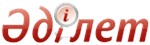 О внесении изменений и дополнений в постановление Правительства Республики Казахстан от 23 августа 2012 года № 1080 "Об утверждении государственных общеобязательных стандартов образования соответствующих уровней образования"Постановление Правительства Республики Казахстан от 13 мая 2016 года № 292      Примечание РЦПИ!
       Порядок введения в действие настоящего постановления см. п.2      Правительство Республики Казахстан ПОСТАНОВЛЯЕТ:
      1. Внести в постановление Правительства Республики Казахстан от 23 августа 2012 года № 1080 «Об утверждении государственных общеобязательных стандартов образования соответствующих уровней образования» (САПП Республики Казахстан, 2012 г., № 67, ст. 958) следующие изменения и дополнения:
      1) в пункте 1:
      дополнить подпунктами 2-2) и 2-3) следующего содержания:
      «2-2) государственный общеобязательный стандарт основного среднего образования;
      2-3) государственный общеобязательный стандарт общего среднего образования;»;
      2) государственный общеобязательный стандарт дошкольного воспитания и обучения, утвержденный указанным постановлением, изложить в новой редакции согласно приложению 1 к настоящему постановлению;
      3) в государственном общеобязательном стандарте среднего образования (начального, основного среднего, общего среднего образования), утвержденном указанным постановлением:
      пункты 25, 26 изложить в следующей редакции:
      «25. Содержание учебного курса «Основы безопасности жизнедеятельности» в 3-4 классах реализуется в рамках учебного курса «Познание мира»: в 3 классе с годовой учебной нагрузкой 6 часов, в 4 классе – 10 часов, учителями начальных классов; в 6, 8, 9 классах реализуется в рамках учебного курса «Физическая культура» с годовой учебной нагрузкой по 15 часов учителями физической культуры; в 10-11 классах реализуется в рамках учебного курса «Начальная военная подготовка» с годовой учебной нагрузкой 25 часов преподавателями-организаторами начальной военной подготовки. Занятия по основам безопасности жизнедеятельности являются обязательными и проводятся в учебное время.
      26. Содержание учебного курса «Правила дорожного движения» в 3-4 классах реализуется в рамках следующих учебных курсов: «Родной язык», «Музыка», «Изобразительное искусство», «Технология»; в 6, 8 классах реализуется во внеурочное время, за счет классных часов и факультативов.»;
      пункты 35, 36, 37 изложить в следующей редакции:
      «35. Продолжительность учебного года в 3, 4, 6, 8-11 классах – 34 учебные недели.
      36. Максимальные объемы недельной учебной нагрузки обучающихся, включая все виды классной и внеклассной (факультативные, индивидуальные и кружковые занятия) учебной работы, не должны превышать в: 3 классе – 29 часов, 4 классе – 29 часов, 6 классе – 33 часов, 8 классе – 36 часов, 9 классе – 38 часов, 10 классе – 39 часов, 11 классе – 39 часов.
      37. Продолжительность каникулярного времени в учебном году составляет не менее 30 дней в 3, 4, 6, 8-11 классах. Каникулы предоставляются 3 раза в учебном году – осенью, зимой и весной. Конкретные сроки каникул устанавливаются уполномоченным органом Республики Казахстан в области образования.»;
      пункт 48 изложить в следующей редакции:
      «48. Предметные результаты устанавливаются в 3-4 классах на базовом уровне, в последующих классах - на трех уровнях: базовом (обязательном), продвинутом возможном в 6, 8-11 классах (для освоения вариативного компонента объемом в 1 час при выборе предмета) и продвинутом предпрофильном в 8-9 классах/продвинутом профильном в 10-11 классах (для освоения выбранных общеобразовательной организацией вариантов типовых учебных планов с углублением предметов).»;
      пункт 50 изложить в следующей редакции:
      «50. Продвинутые (возможный и предпрофильный/профильный) уровни освоения учебных предметов включают расширенный и углубленный объем знаний обучающихся, их умений и навыков. Возможный уровень освоения учебных предметов реализуется по выбору общеобразовательной организации на основе вариативных учебных программ для 6, 8-11 классов. Предпрофильный (8-9 классы) и профильный (10-11 классы) уровни освоения учебных предметов реализуются на основе типовых учебных программ для углубленного изучения.»;
      пункт 65 изложить в следующей редакции:
      «65. Деление класса на 2 группы осуществляется в городских общеобразовательных организациях при наполнении класса в 24 и более обучающихся, в сельских – 20 и более обучающихся, в малокомплектных школах – не менее 10 обучающихся при проведении уроков:
      1) по казахскому языку в 3, 4, 6, 8-11 классах с неказахским языком обучения;
      2) по казахской литературе в 6, 8-11 классах с неказахским языком обучения;
      3) по русскому языку в 3, 4, 6, 8-11 классах с казахским, уйгурским, таджикским и узбекским языками обучения;
      4) по иностранному языку в 3, 4, 6, 8-11 классах;
      5) по информатике в 6, 8-11 классах;
      6) по профильным предметам;
      7) по технологии в 6, 8-11 классах (группы мальчиков и девочек независимо от наполняемости класса);
      8) по физической культуре в 6, 8-11 классах.»;
      4) государственный общеобязательный стандарт технического и профессионального образования, утвержденный указанным постановлением, изложить в новой редакции согласно приложению 2 к настоящему постановлению;
      5) государственный общеобязательный стандарт послесреднего образования, утвержденный указанным постановлением, изложить в новой редакции согласно приложению 3 к настоящему постановлению;
      6) государственный общеобязательный стандарт высшего образования, утвержденный указанным постановлением, изложить в новой редакции согласно приложению 4 к настоящему постановлению;
      7) государственный общеобязательный стандарт послевузовского образования, утвержденный указанным постановлением, изложить в новой редакции согласно приложению 5 к настоящему постановлению;
      дополнить государственными общеобязательными стандартами основного среднего образования и общего среднего образования согласно приложениям 6 и 7 к настоящему постановлению.
      2. Настоящее постановление вводится в действие по истечении десяти календарных дней после дня его первого официального опубликования, за исключением абзацев второго, третьего, четвертого, пятого, седьмого, восьмого, девятого, десятого, одиннадцатого, двенадцатого, тринадцатого, четырнадцатого, пятнадцатого, шестнадцатого, семнадцатого, восемнадцатого, девятнадцатого, двадцатого, двадцать первого, двадцать второго, двадцать третьего, двадцать четвертого, двадцать пятого, двадцать шестого, двадцать седьмого, двадцать восьмого, тридцать третьего пункта 1 настоящего постановления, которые вводятся в действие с 1 сентября 2017 года, подпункта 2) пункта 10 приложения 6, подпункта 1) пункта 10 приложения 7, которые вводятся в действие с 1 сентября 2018 года, подпункта 3) пункта 10 приложения 6, подпункта 2) пункта 10 приложения 7, которые вводятся в действие с 1 сентября 2019 года.      Премьер-Министр
      Республики Казахстан                    К. Масимов  Приложение 1       
к постановлению Правительства
 Республики Казахстан  
от 13 мая 2016 года № 292Утвержден          
постановлением Правительства
 Республики Казахстан    
от 23 августа 2012 года № 1080   Государственный общеобязательный стандарт 
дошкольного воспитания и обучения   1. Общие положения      1. Настоящий государственный общеобязательный стандарт дошкольного воспитания и обучения (далее – стандарт) разработан в соответствии с Законом Республики Казахстан от 27 июля 2007 года «Об образовании» и определяет требования к уровню подготовки детей дошкольного возраста, содержанию дошкольного воспитания и обучения, максимальному объему учебной нагрузки. 
      В стандарте применяются термины в соответствии с Законом Республики Казахстан «Об образовании». В дополнение к ним включены следующие термины и их определения:
       1) индикатор – показатель уровня развития ребенка; 
       2) интеграция – процесс установления связи между структурными компонентами содержания; 
       3) инклюзивное образование – процесс, обеспечивающий равный доступ к воспитанию и обучению всех детей с учетом особых образовательных потребностей и индивидуальных возможностей; 
       4) образовательная среда – целостная характеристика внутренней жизни дошкольной организации, построенной в логике перспективных задач и набора средств, используемых для эффективного личностного, эмоционального, социального и интеллектуального развития детей дошкольного возраста; 
       5) образовательная траектория – непрерывный процесс развития ребенка, который намечает педагог совместно с родителями и другими специалистами для достижения определенной цели; 
       6) организованная учебная деятельность – один из видов деятельности, организованный педагогом и направленный на усвоение знаний, приобретение умений и навыков, необходимых для применения знаний на практике; 
       7) организация жизнедеятельности детей в дошкольной организации – рациональное распределение времени и создание благоприятных условий для физического, нравственного и интеллектуального развития детей с учетом их возрастных особенностей; 
      8) предметно-пространственная развивающая среда – система условий, обеспечивающая личностное, эмоциональное, социальное и интеллектуальное развитие детей дошкольного возраста;
       9) режим дня – рациональное распределение времени и правильная взаимопоследовательность различных видов деятельности и отдыха в течение суток, способствующие нормальному развитию ребенка и укреплению его здоровья; 
       10) типовой учебный план – государственный нормативный документ, составленный на основе стандарта, обеспечивающий образовательный процесс в дошкольной организации. 
       2. Дошкольные организации Республики Казахстан осуществляют образовательную деятельность в соответствии с: 
      1) настоящим стандартом;
      2) типовыми учебными планами;
       3) общеобразовательной учебной программой; 
       4) другими нормативными правовыми актами Республики Казахстан в области дошкольного воспитания и обучения. 
      3. Государственный общеобязательный стандарт дошкольного воспитания и обучения:
       1) определяет содержание дошкольного воспитания и обучения; 
      2) устанавливает требования к максимальному объему учебной нагрузки, содержанию предметно-пространственной развивающей среды, уровню подготовки воспитанников, организации образовательного процесса дошкольных организаций.
      4. Требования стандарта обязательны при разработке:
       1) типовых учебных планов; 
      2) общеобразовательной учебной программы дошкольного воспитания и обучения, которая является основой для разработки образовательных и дополнительных программ, направленных на реализацию интересов и склонностей ребенка;
      3) образовательной программы предшкольной подготовки;
      4) осуществлении образовательного процесса в дошкольных организациях, независимо от их ведомственной подчиненности, форм собственности, типов и видов;
      5) учебно-дидактических пособий и методических рекомендаций для дошкольных организаций;
      6) требований государственной аттестации деятельности дошкольных организаций и педагогов;
       7) образовательной программы для детей с особыми образовательными потребностями (имеющих различные отклонения в психическом или физическом развитии); 
       8) образовательных программ дополнительного образования по развитию интересов и склонностей детей; 
      9) программы курсов повышения квалификации педагогических кадров.
       5. В разделе «Требования к уровню подготовки воспитанников» указаны ожидаемые результаты по образовательным областям, реализуемым через организованную учебную деятельность и режимные процессы на основе психолого-педагогической диагностики достижений каждого ребенка. 
      6. В разделе «Требования к содержанию образования» указаны цель дошкольного образования, нормативные сроки освоения общеобразовательной учебной программы, объем содержания, подлежащий обязательному освоению детьми в дошкольных организациях и предшкольных классах общеобразовательных школ, независимо от их типа, вида и форм собственности, а также языка обучения.
      7. В разделе «Требования к максимальному объему учебной нагрузки» указаны продолжительность организованной учебной деятельности согласно возрастной периодизации и проведение ее в соответствии с требованиями санитарных правил.   2. Требования к уровню подготовки воспитанников      8. Содержание общеобразовательной учебной программы дошкольного воспитания и обучения направлено на:
      1) повышение качества содержания дошкольного воспитания и обучения за счет достижения системы целей, представленной в виде ожидаемых результатов;
      2) формирование духовно-нравственных и социально-культурных ценностей, основанных на национальных традициях, а также общечеловеческих правилах и нормах;
      3) обеспечение единства требований к содержанию дошкольного воспитания и обучения, принципов системности, целостности, преемственности и непрерывности между дошкольным и начальным уровнями образования с учетом воспитательных, развивающих и обучающих целей и задач;
      4) создание психолого-педагогических условий, обеспечивающих сохранение и укрепление здоровья детей, в том числе детей с особыми образовательными потребностями;
       5) подготовку к постепенному переходу от игровой деятельности к учебной с учетом индивидуальных и возрастных особенностей детей дошкольного возраста; 
      6) развитие способностей, наклонностей, задатков и дарований в различных видах детской деятельности на основе индивидуального подхода;
      7) формирование элементарных двигательных, коммуникативных, познавательных, творческих знаний, умений и навыков, предусматривающих создание равных стартовых возможностей для обучения детей дошкольного возраста в начальной школе.
      9. Уровни овладения навыками по каждой возрастной группе приведены в таблицах 1, 2, 3, 4, 5 согласно приложению к стандарту.
      10. Сформированные навыки ребенка задают модель выпускника дошкольной организации:
      1) физически развитый;
      2) любознательный;
      3) активный;
      4) эмоционально отзывчивый;
      5) овладевший средствами общения и способами взаимодействия со взрослыми и сверстниками;
      6) имеющий первичные представления о себе, семье, обществе (ближайшем социуме), государстве (стране), мире и природе;
       7) овладевший необходимыми умениями и навыками для обучения в школе.    3. Требования к содержанию дошкольного воспитания и обучения      11. Целью дошкольного воспитания и обучения является формирование первоначальных знаний, умений и навыков, необходимых для становления личности на данном возрастном этапе.
      12. Дошкольное воспитание и обучение направлено на:
      1) привитие общечеловеческих ценностей, являющихся основой для формирования личностных качеств ребенка, необходимых в течение всей жизни;
       2) реализацию содержания образования, базирующегося на народных традициях, обычаях и нравах, литературе и искусстве, фольклоре и культурном наследии страны; 
       3) создание условий для инклюзивного образования детей с особыми потребностями; 
      4) обеспечение психолого-педагогической консультационной поддержки родителей, повышение их компетентностей в вопросах развития детей, охваченных и не охваченных дошкольным воспитанием и обучением.
       13. Содержание дошкольного воспитания и обучения основано на пяти образовательных областях: «Здоровье», «Коммуникация», «Познание», «Творчество», «Социум», которое реализуется путем их интеграции через организацию различных видов деятельности. 
      14. Образовательная область «Здоровье».
      Цель: развитие сознательного отношения к собственному здоровью, понимание того, что здоровье – главная ценность, дарованная человеку природой, развитие двигательной активности и формирование физических качеств.
       Образовательная область «Здоровье» включает развитие физических качеств; совершенствование основных видов движений; формирование двигательных навыков; организацию и проведение различных подвижных игр; выполнение спортивных упражнений (катание на санках, лыжах, велосипеде, плавание); знакомство с элементами спортивных игр (футбол, баскетбол, бадминтон и др.). 
      Содержание образовательной области «Здоровье» направлено на охрану и укрепление здоровья ребенка; формирование навыков безопасного поведения в быту, на улице, в условиях природы и обогащение двигательного опыта детей через совершенствование основных движений; совершенствование у воспитанников потребности в двигательной активности, используя творческие, познавательные и речевые способности.
      Организованная учебная деятельность в образовательной области «Здоровье»:
      1) физическая культура;
      2) основы безопасного поведения.
      15. Образовательная область «Коммуникация».
       Цель: развитие у ребенка коммуникативных навыков, необходимых для воспитания полиязычной личности, способной общаться с окружающими людьми. 
      Образовательная область «Коммуникация» включает развитие устной и связной речи детей в различных формах и видах детской деятельности, творческой речевой деятельности; воспитание звуковой культуры речи; обогащение активного словаря; формирование грамматической стороны речи, развитие знакомства с детской литературой, выразительное чтение и пересказывание; развитие государственного, русского, английского и других языков.
      Содержание образовательной области «Коммуникация» направлено на развитие навыков свободного общения со взрослыми и детьми; внимания, интереса к слову, детской литературе.
      Организованная учебная деятельность в образовательной области «Коммуникация»:
      1) развитие речи;
      2) художественная литература;
      3) основы грамоты;
      4) казахский язык (в группах с русским языком обучения), русский язык (в группах с казахским языком обучения) и один из иностранных языков;
      5) драма.
      16. Образовательная область «Познание».
      Цель: развитие личности дошкольника, владеющего элементарными навыками познавательной деятельности, необходимыми для взаимодействия с окружающим миром.
      Образовательная область «Познание» включает формирование элементарных математических представлений: совершенствование представлений о множестве, навыки количественного счета, формирование представлений о геометрических фигурах, ориентировка в пространстве и времени; конструирование из строительного, природного и бросового материалов и деталей конструктора; расширение знаний о предметах и явлениях живой и неживой природы, знание о сезонных явлениях, расширение знаний о растениях, представлений о социокультурных ценностях казахского и других народов, традициях и праздниках, планете Земля как общем доме людей, особенностях ее природы.
      Организованная учебная деятельность в образовательной области «Познание»:
       1) формирование элементарных математических представлений, сенсорика в группах ясельного возраста (от 1 года до 3 лет); 
       2) конструирование; 
       3) естествознание. 
      17. Образовательная область «Творчество».
      Цель: Развитие чувственно-эмоциональной сферы и воображения у ребенка, как основы культуры творческого мышления.
      Образовательная область «Творчество» включает рисование; лепку, аппликацию, развитие восприятия и понимания произведений искусства, становление эстетического отношения к окружающему миру; формирование элементарных представлений о видах искусства; восприятие музыки, произведений отечественных композиторов, национальных музыкальных инструментов, художественной литературы, фольклора; стимулирование сопереживания персонажам художественных произведений; реализацию самостоятельной творческой деятельности детей.
      Организованная учебная деятельность в образовательной области «Творчество»:
      1) рисование;
      2) лепка;
      3) аппликация;
      4) музыка.
      18. Образовательная область «Социум».
      Цель: воспитание любви к Родине, уважения к старшим, позитивного поведения и доброжелательного отношения к окружающим.
      Образовательная область «Социум» включает в себя усвоение нравственных норм поведения в обществе, а также общечеловеческих ценностей, умение ребенка общаться со взрослыми и сверстниками; умение быть самостоятельным, отвечать за свои поступки, целенаправленности и регулирования своих действий; развитие нравственных качеств: отзывчивости, сопереживания, уважительного отношения к своим родным и близким, чувства привязанности к своей семье; соблюдение традиций и обычаев, знание и уважение истории, быта казахского народа; расширение представления о том, что Казахстан наш общий дом, а так же уважение традиций, культуры других народов; формирование интереса к различным видам труда и творчества; воспитание основам безопасного поведения в быту, обществе и природе.
      Организованная учебная деятельность в образовательной области «Социум»:
       1) самопознание; 
       2) ознакомление с окружающим миром; 
       3) основы экологии. 
       19. Отслеживание уровня воспитания и обучения детей осуществляется на основе мониторинга достижений ребенка в соответствии с возрастом ребенка: 
       1) 1-уровень – ребенок воспроизводит те или иные действие и знания; 
       2) 2-уровень – ребенок понимает, что делает, владеет определенным запасом знаний; 
       3) 3-уровень – ребенок применяет то, что он знает и умеет, самостоятельно и творчески использует знания. 
       Индикаторы, как показатели, обеспечивают мониторинг развития ребенка и являются основой планирования его индивидуального развития. 
      20. Срок освоения общеобразовательных учебных программ дошкольного воспитания и обучения – 5 (6) лет. Возрастная периодизация и возрастные группы следующие:
      1) ясельный возраст – от 1 года до 3 лет:
      ранний возраст – от 1 года до 2 лет (группа раннего возраста);
      младший возраст – от 2 до 3 лет (первая младшая группа);
      2) дошкольный возраст – от 3 до 6 (7) лет:
      младший дошкольный возраст – от 3 до 4 лет (вторая младшая группа);
      средний дошкольный возраст – от 4 до 5 лет (средняя группа);
      старший дошкольный возраст – от 5 до 6 (7) лет (от 5 до 6 лет - старшая группа в дошкольной организации, от 6 до 7 лет - класс предшкольной подготовки в общеобразовательной школе, лицее, гимназии).   4. Требования к максимальному объему учебной нагрузки      21. Максимальный допустимый объем недельной учебной нагрузки воспитанников и обучающихся, продолжительности организованной учебной деятельности вводится с целью защиты здоровья и психики ребенка.
       22. Учебные нагрузки всех возрастных уровней дошкольного образования установлены в типовом учебном плане. 
       Продолжительность организованной учебной деятельности составляет: 
      для детей раннего возраста – 7-15 минут;
      для детей среднего дошкольного возраста – 15-20 минут;
      для детей старшего дошкольного возраста – 25-30 минут.
      23. Нормативная учебная нагрузка в неделю для исчисления месячной заработной платы педагогических работников дошкольных организаций и предшкольных классов организаций образования на основании Закона Республики Казахстан от 27 июля 2007 года «Об образовании» составляет 24 часа (20 часов предусмотрены на основную учебную нагрузку, направленную на реализацию содержания пяти образовательных областей государственного общеобязательного стандарта образования, и 4 часа – на другие виды деятельности (игровая, самостоятельная, творческая, индивидуальная работа и т.д.), реализуемые согласно режиму дня дошкольной организации).  Приложение                 
 к государственному общеобязательному   
стандарту дошкольного воспитания и обучения                                                         Таблица 1                       Здоровьесберегающие навыки                                                      Таблица 2                  Коммуникативно-языковые навыки                                                       Таблица 3                         Познавательные навыки                                                       Таблица 4                            Творческие навыки                                                         Таблица 5                         Социальные навыки Приложение 2       
к постановлению Правительства
 Республики Казахстан   
от 13 мая 2016 года № 292Утвержден         
постановлением Правительства
 Республики Казахстан    
от 23 августа 2012 года № 1080   Государственный общеобязательный стандарт 
технического и профессионального образования   1. Общие положения      1. Настоящий государственный общеобязательный стандарт технического и профессионального образования (далее – стандарт) разработан в соответствии с Законом Республики Казахстан от 27 июля 2007 года «Об образовании» и устанавливает общие требования к техническому и профессиональному образованию. 
      Настоящий стандарт применяется организациями образования, реализующими образовательные программы технического и профессионального образования, в том числе в военных, специальных учебных заведениях (далее – ВСУЗ), независимо от форм собственности и ведомственной подчиненности, и разработчиками образовательных программ.
      2. В настоящем стандарте применяются следующие термины и определения:
       1) базовая компетенция – способность управлять собой и собственной деятельностью, склонность к самомотивации и самоорганизации; 
      2) квалификация – уровень подготовленности к компетентному выполнению определенного вида деятельности по полученной специальности;
      3) модель учебного плана – форма представления учебного плана, отражающая основные инвариантные структурные компоненты содержания технического и профессионального образования;
      4) модуль – независимый, самодостаточный и полный раздел образовательной программы или период обучения;
      5) модульное обучение – способ организации учебного процесса на основе освоения модульных образовательных программ;
      6) нормативный срок обучения – срок освоения образовательной программы по конкретной форме обучения (очное, вечернее, заочное);
      7) перечень профессий и специальностей – систематизированный реестр профессий и специальностей, определяющий наиболее общие параметры обучения (профиль специальности, уровень профеcсиональной квалификации, сроки обучения в зависимости от базового образования);
       8) образовательная программа – единый комплекс основных характеристик образования, включающий цели, результаты и содержание обучения, организацию образовательного процесса, способы и методы их реализации, критерии оценки результатов обучения; 
      9) профессиональная компетенция – способность специалиста решать совокупность профессиональных задач на основе знаний, умений и навыков, а также личностных качеств, позволяющих эффективно осуществлять профессиональную деятельность;
      10) профессиональная практика – вид учебной деятельности, направленной на закрепление теоретических знаний, умений, приобретение и развитие практических навыков и компетенций в процессе выполнения определенных видов работ, связанных с будущей профессиональной деятельностью;
      11) рабочий учебный план – документ, разрабатываемый организацией технического и профессионального образования на основе типового учебного плана, регламентирующий перечень и объем учебных дисциплин (модулей), последовательность, интенсивность и основные формы организации обучения, контроля знаний и умений обучающихся, утверждаемый руководителем организации образования;
      12) рабочая учебная программа – документ, разрабатываемый организацией технического и профессионального образования для конкретной дисциплины (модуля) рабочего учебного плана на основе типовой учебной программы, утверждаемый руководителем организации образования, в военных специальных учебных заведениях рабочая учебная программа называется силлабусом;
      13) типовой учебный план – документ, разработанный на основе модели учебного плана, устанавливающий перечень и объем учебных дисциплин (модулей) применительно к специальностям и квалификациям, срокам обучения в организациях технического и профессионального образования;
       14) типовая учебная программа – документ, определяющий содержание и объем знаний, умений и навыков, подлежащих освоению по конкретной дисциплине (модулю) типового учебного плана; 
      15) цикл – совокупность учебных дисциплин (модулей) одной образовательной направленности;
      16) кредитная технология обучения – обучение на основе выбора и самостоятельного планирования обучающимися последовательности изучения дисциплин (модулей) с использованием кредита как унифицированной единицы измерения объема учебной работы обучающегося и преподавателя;
      17) дуальное обучение – форма подготовки кадров, сочетающая обучение в организации образования с обязательными периодами обучения и практики на предприятии с предоставлением рабочих мест и компенсационной выплатой обучающимся при равной ответственности предприятия, учебного заведения и обучающегося;
      18) экспериментальные образовательные программы – программы, направленные на апробацию новых технологий обучения, внедрение нового содержания образования;
      19) профессиональное образование – вид образования, направленный на приобретение обучающимися знаний, умений, навыков и компетенций, позволяющих вести профессиональную деятельность в определенной сфере и (или) выполнять работу по конкретной профессии или специальности;
      20) профессиональная подготовка – часть системы технического и профессионального образования, предусматривающей реализацию образовательных программ с сокращенным сроком обучения по подготовке квалифицированных рабочих кадров и специалистов среднего звена;
      21) лица (дети) с особыми образовательными потребностями – лица, которые испытывают постоянные или временные трудности в получении образования, обусловленные здоровьем, нуждающиеся в специальных, общеобразовательных учебных программах и образовательных программах дополнительного образования;
      22) инклюзивное образование – процесс, обеспечивающий равный доступ к образованию для всех обучающихся с учетом особых образовательных потребностей и индивидуальных возможностей;
      23) техническое и профессиональное образование – образование, направленное на подготовку квалифицированных рабочих кадров и специалистов среднего звена;
      24) экспериментальная площадка – организация образования, реализующая образовательные программы в режиме эксперимента для апробации новых педагогических технологий и нового содержания образования;
      25) войсковая стажировка – вид учебной деятельности в военных специальных учебных заведениях, направленный на закрепление теоретических знаний, умений, приобретение и развитие практических навыков и компетенций в процессе выполнения функциональных обязанностей, связанных с будущей профессиональной деятельностью;
      26) квалификационная характеристика – документ, определяющий обобщенные требования к личности и профессиональной компетентности специалиста. Это модель личностного потенциала работника по выполнению определенного труда, требующего профессиональной подготовки.
      3. В разделе «Требования к уровню подготовки обучающихся» указаны требования к образовательным программам технического и профессионального образования, базовым, профессиональным компетенциям и уровню подготовки обучающихся в организациях образования.
      4. В разделе «Требования к содержанию образования» определены цель, ценности, содержание, реализация, структура и нормативные сроки освоения образовательных программ технического и профессионального образования.
      5. В разделе «Требования к максимальному объему учебной нагрузки обучающихся» указаны недельная учебная нагрузка, продолжительность учебного года, формы контроля, обязательный объем учебного времени для вечерней и заочной форм обучения.
      6. Подготовка кадров с техническим и профессиональным образованием осуществляется в соответствии с настоящим стандартом, а также с:
      1) учебно–программной документацией – моделью учебного плана, типовыми и рабочими учебными планами и программами, индивидуальными планами обучения, а также комплексом учебно-методического сопровождения учебного процесса;
      2) образовательными программами;
      3) другими нормативными правовыми и правовыми актами, утверждаемыми уполномоченным органом в области образования Республики Казахстан;
      4) другими нормативными правовыми и правовыми актами соответствующих уполномоченных государственных органов, которым подведомственны ВСУЗы.   2. Требования к уровню подготовки обучающихся      7. Образовательные программы технического и профессионального образования в зависимости от их содержания и уровня квалификации подготовки обучающихся в соответствии с Национальной рамкой квалификаций должны быть направлены на освоение:
      1) компетенций по реализации исполнительской, управленческой деятельности под руководством, предусматривающие самостоятельное планирование, определение задач, организацию и контроль реализации нормы подчиненными работниками в рамках участка технологического процесса и стратегии деятельности предприятия, предполагающие ответственность за выполнение поставленных задач и достижение конечного результата;
      2) умений самостоятельно определять способ выполнения установленной нормы, применять предметы и средства труда, принимать решения по выполнению простейших задач, создавать условия для их реализации, конкретизировать полученные задания;
      3) знаний о технологиях преобразования предмета, планировании и организации труда, самостоятельном выполнении задач, ставить задачи подчиненным, оценивать и анализировать результаты их деятельности, мотивировать повышение профессионализма подчиненных работников в типовых ситуациях профессиональной деятельности, подходах, принципах и способах постановки и решения профессиональных задач, об этике и психологии отношений, рефлексии мышления и деятельности, способах мотивации и стимулирования труда, методологии системного анализа и проектирования профессиональных ситуаций, способах принятия управленческих решений.
      В ВСУЗах образовательные программы технического и профессионального образования направлены на выполнение требований соответствующих уполномоченных государственных органов.
      8. Требования, предъявляемые к уровню подготовленности обучающихся в организациях технического и профессионального образования, предусматривают возможность:
      1) присвоения установленного и/или повышенного уровней (разряд, категория) квалификации по конкретной специальности – по завершению обучения и прохождения итоговой аттестации обучающихся;
      2) присвоения квалификации специалиста среднего звена – по завершению соответствующего уровня подготовки обучения и прохождения итоговой аттестации обучающихся;
      3) присвоения уровня квалификации прикладного бакалавра (младшего инженера) – по завершению обучения в высшем колледже и прохождения итоговой аттестации обучающимися.
      9. Типовые учебные планы должны соответствовать модели учебного плана и могут отличаться в случаях:
      1) подготовки специалистов из числа лиц с особыми образовательными потребностями;
       2) подготовки специалистов по военным, медицинским специальностям и специальностям культуры и искусства. 
      10. Рабочие учебные планы и учебные программы организаций образования могут отличаться от типовых учебных планов и программ в случаях:
      1) работы в экспериментальном режиме;
      2) подготовки специалистов среднего звена, повышенного уровня квалификации на базе профессионального образования;
      3) подготовки специалистов из числа лиц с особыми образовательными потребностями;
      4) подготовки специалистов по военным специальностям.
      При планировании учебного процесса разработчики типовых учебных планов по специальностям технического и профессионального образования руководствуются моделью учебного плана технического и профессионального образования согласно приложению 1 к настоящему стандарту.   3. Требования к содержанию образования      11. Содержание образовательных программ технического и профессионального образования предусматривает изучение:
      1) интегрированных курсов по общеобразовательным предметам, являющимся профилирующими для освоения общепрофессиональных и специальных дисциплин, прохождение производственного обучения и профессиональной практики по приобретению профессиональных навыков;
      2) общеобразовательных, общегуманитарных, экономических, общепрофессиональных, специальных дисциплин, прохождение производственного обучения и профессиональной практики по приобретению и закреплению профессиональных навыков;
      3) интегрированных образовательных программ технического и профессионального образования с образовательными программами 1-2 курсов высших заведений;
      4) в ВСУЗах содержание образовательных программ технического и профессионального образования предусматривает изучение общегуманитарных, социально-экономических, общепрофессиональных, специальных дисциплин и прохождения войсковой стажировки.
      12. Цели технического и профессионального образования:
      1) формирование компетенций, необходимых для получения конкретной квалификации и повышения квалификационного уровня;
      2) непрерывность и преемственность развития квалификационных уровней от низшего к высшему;
      3) овладение обучающимися базовыми компетенциями, соответствующими уровню квалификации специалиста, формируемыми в ходе целостного учебно-воспитательного процесса;
      4) овладение обучающимися профессиональными компетенциями, соответствующими основным видам профессиональной деятельности.
      13. Ценности технического и профессионального образования:
      1) способность к творчеству в профессиональной деятельности, инициативе в управлении, принимать ответственность за развитие профессионального знания и результаты профессиональной деятельности;
      2) знания, умения и навыки, свойства и способности, обеспечивающие профессиональную мобильность, конкурентоспособность и социальную защищенность в современном обществе;
      3) подготовленность специалиста к самостоятельному выполнению профессиональной деятельности, оценке результатов своего труда, решению основных задач деятельности.
      14. При разработке и реализации образовательной программы организации технического и профессионального образования могут:
      1) изменять до 30 % объема учебного времени, отводимого на освоение учебного материала для циклов, и до 30 % по каждой дисциплине (модулю) и до 50 % производственного обучения и профессиональной практики с сохранением общего количества часов на обязательное обучение;
      2) выбирать различные технологии обучения, формы, методы организации и контроля учебного процесса;
      3) в соответствии с потребностями работодателей изменять содержание учебных программ до 30 % по общеобразовательным дисциплинам и до 50 % по специальным и общепрофессиональным дисциплинам (модулям), производственному обучению и профессиональной практике. Вводить дополнительные дисциплины (модули) в цикл общепрофессиональных и специальных дисциплин по требованию работодателей с сохранением общего количества часов на обязательное обучение;
      4) выбирать формы, порядок и периодичность проведения текущего контроля успеваемости обучающихся и промежуточной аттестации обучающихся.
       15. Образовательные программы технического и профессионального образования включают, наряду с обязательными дисциплинами, и дисциплины, определяемые организацией образования, факультативные занятия и консультации. 
      Консультации и факультативные занятия направлены на обеспечение индивидуальных способностей и запросов обучаемых.
      16. Реализация образовательных программ технического и профессионального образования обеспечивается инженерно-педагогическими кадрами, имеющими базовое высшее, техническое и профессиональное образование, соответствующее профилю преподаваемой дисциплины, и систематически занимающимися педагогической и методической деятельностью, а также в случае необходимости квалифицированными специалистами с производства, имеющими базовое высшее или техническое и профессиональное образование, соответствующее профилю преподаваемой дисциплины.
      17. Образовательные программы, направленные на профессиональную подготовку, включают:
       1) изучение общепрофессиональных и специальных дисциплин; 
      2) выполнение лабораторно-практических занятий по общепрофессиональным и специальным дисциплинам;
       3) прохождение производственного обучения и профессиональной практики; 
      4) выполнение курсового и дипломного проектирования (работы);
      5) в ВСУЗах прохождение войсковой стажировки.
       Учебный процесс в организациях образования, реализующих образовательные программы технического и профессионального образования, включает теоретические занятия и производственное обучение, выполняемое в учебно-производственных мастерских, учебных хозяйствах и учебных полигонах под руководством мастера производственного обучения, а также непосредственно на производстве и организациях соответствующего профиля. 
      Учебная практика осуществляется в учебно-производственных мастерских, лабораториях, учебных хозяйствах, учебных полигонах и на производстве под руководством мастера производственного обучения, преподавателя специальных дисциплин, квалифицированного специалиста с производства.
       Профессиональная практика проводится в соответствующих организациях, на рабочих местах, предоставляемых работодателями на основе договора, и направлена на формирование профессиональных компетенций. 
       В ВСУЗах профессиональная практика включает в себя практические и методические занятия по дисциплинам, определяющим боевую подготовку. Занятия планируются в классах, лабораториях, на учениях, при проведении полевых выходов, направлены на закрепление знаний, полученных в процессе теоретического обучения. Данные занятия направлены на приобретение практических навыков и профессиональных компетенций в соответствии с присваиваемой квалификацией. Сроки и содержание практических занятий определяются рабочими учебными планами, графиком учебного процесса и рабочими учебными программами. 
      Сроки и содержание профессиональной практики определяются рабочими учебными планами и рабочими учебными программами.
      Практическая подготовка (лабораторно-практические занятия по дисциплинам, определяемым организацией образования, общепрофессиональным и специальным дисциплинам, производственное обучение, профессиональная практика, курсовое и дипломное проектирование) должна составлять не менее 40 % от общего объема учебного времени обязательного обучения (без учета общеобразовательных и социально-экономических дисциплин).
      В ВСУЗах профессиональная практика и войсковая стажировка должны содержать не менее 40 % от общего объема учебного времени обязательного обучения.
      Образовательные программы технического и профессионального образования с использованием дуального обучения предусматривают теоретическое обучение в организациях образования и не менее шестидесяти процентов (60 %) производственного обучения, практики на базе предприятия.
      18. Реализация образовательных программ технического и профессионального образования обеспечивается наличием библиотечного фонда учебной литературы и учебно-методических пособий, в том числе: электронных учебных пособий, аудио- и видеоматериалов, методических наглядных пособий и рекомендаций по дисциплинам, профессиональным практикам, письменно-квалификационным работам, дипломным проектам.
      19. Материально-техническое, учебно-методическое обеспечение учебного процесса должно соответствовать нормативным требованиям, установленным уполномоченным органом в области образования.
      20. Воспитательные компоненты образовательных программ направлены на привитие национальных ценностей, формирование патриотизма и гражданственности, развитие разносторонних интересов и способностей обучающихся.
      21. Способ организации содержания обучения на уровне технического и профессионального образования определяется образовательными программами, которые разрабатываются на основе государственных общеобязательных стандартов образования.
      22. Нормативный срок освоения образовательной программы технического и профессионального образования устанавливается в зависимости от сложности ожидаемого установленного уровня квалификации и базового уровня образования обучающихся и при очной форме обучения составляет:
      1) на базе основного среднего образования без получения общего среднего образования со сроком обучения 1 год 10 месяцев;
      2) на базе основного среднего образования с получением общего среднего образования со сроком обучения – 1 год 10 месяцев; 2 года 6 месяцев; 2 года 10 месяцев, 3 года 6 месяцев, 3 года 10 месяцев;
       3) на базе общего среднего образования со сроком обучения – 10 месяцев, 1 год 6 месяцев, 1 год 10 месяцев, 2 года 6 месяцев, 2 года 10 месяцев; 
      4) на базе технического и профессионального образования – 10 месяцев, 1 год 6 месяцев, 1 год 10 месяцев;
      5) на базе послесреднего, высшего образования – 10 месяцев, 1 год 6 месяцев;
       6) для ВСУЗов на базе общего среднего, технического и профессионального, послесреднего и высшего образования в зависимости от сложности присваиваемой квалификации – 10 месяцев, 1 год 6 месяцев, 1 год 10 месяцев. 
      23. Для вечерней и заочной форм обучения объем учебного времени обязательных учебных занятий составляет соответственно 70 % и 30 % от соответствующего объема учебного времени, предусмотренного для очной формы обучения.   4. Требования к максимальному объему
учебной нагрузки обучающихся      24. Максимальный объем учебной нагрузки обучающихся составляет не более 54 часов в неделю, включая обязательную учебную нагрузку при очной форме обучения – не менее 36 часов в неделю.
       25. Общий объем учебного времени при очной форме теоретического обучения определяется из расчета обязательной учебной нагрузки не менее 36 часов в неделю (при этом в указанный объем не входят занятия по факультативным дисциплинам и консультации). 
      Для ВСУЗов на учениях, в период проведения полевых выходов, на полигонах, всех видов практик учебная работа планируется из расчета до 48 часов учебных занятий в неделю, в период проведения войсковой стажировки – исходя из 40 часовой рабочей недели.
       Учебный год начинается 1 сентября и оканчивается в зависимости от организации учебного процесса, связанной со спецификой специальности. Каникулярное время составляет 11 недель в год, в том числе в зимний период – не менее 2 недель, кроме военных специальностей. Студенты, заключившие договор по дуальному обучению с предприятием, могут в каникулярное время проходить практику на предприятиях. 
       Факультативные дисциплины предусматриваются в объеме не более 4 часов в неделю на 1 учебную группу. 
      Консультации для обучающихся очной формы обучения предусматриваются в объеме не более 100 часов на учебную группу на каждый учебный год и планируются по дисциплинам, по которым предусмотрены промежуточные и итоговые аттестации в виде экзаменов и выполнения курсовых и дипломных работ, а также на процедуры организаций и проведения оценки уровня профессиональной подготовленности и присвоения квалификации.
       В плане учебного процесса отражаются следующие формы контроля качества освоения обучающимися образовательных программ: 
      промежуточная аттестация;
      итоговая аттестация в организациях образования;
      оценка уровня профессиональной подготовленности и присвоение квалификации, за исключением военных специальностей.
       Количество экзаменов и контрольных работ по общегуманитарным, социально-экономическим, общепрофессиональным и специальным дисциплинам определяется исходя из требований к уровню знаний, умений и компетенций, которыми должен обладать обучающийся. 
       Контрольные работы проводятся за счет учебного времени, отведенного на изучение дисциплины. 
      Курсовые проекты (работы) рассматриваются как один из видов учебной работы по общепрофессиональным и специальным дисциплинам и выполняются в пределах учебного времени, отводимого на их изучение. Количество курсовых проектов (работ) в семестре составляет не более одного. Дополнительно допускается планировать одну курсовую работу (проект).
      По всем дисциплинам предусматривается проведение промежуточной аттестации, основными формами которой являются: контрольная работа, зачет, тестирование, экзамен.
      Контрольные работы и зачеты проводятся за счет учебного времени, отведенного на изучение данной дисциплины, экзамены – в сроки, отведенные на промежуточную аттестацию.
      Для военных специальных учебных заведений по всем дисциплинам предусматривается проведение промежуточной аттестации, основной формой которой является экзамен.
      Промежуточная аттестация по общеобразовательным дисциплинам предусматривает проведение экзаменов по: языку, литературе, истории Казахстана, математике и выбору организации технического и профессионального образования.
      По итогам промежуточной аттестации (после каждого курса обучения) обучающимся присваивается достигнутый уровень профессиональной квалификации (разряд, класс, категория) по конкретной специальности.
      Для оценки уровня подготовки обучающегося по завершению освоения профессиональной образовательной программы проводится итоговая аттестация.
      Итоговая аттестация обучающихся организаций технического и профессионального образования включает:
      аттестацию обучающихся в организациях образования;
       оценку уровня профессиональной подготовленности и присвоение квалификации. 
       Для ВСУЗов итоговая аттестация включает сдачу комплексного экзамена по специальным дисциплинам. 
      Итоговая аттестация обучающихся в организациях образования проводится с целью определения уровня освоения образовательных программ обучающимися по итогам полного курса обучения.
      Возможные формы аттестации в организациях образования по итогам завершения обучения образовательных программ: сдача экзаменов по общепрофессиональным и специальным дисциплинам, или выполнение и защита дипломного проекта, или выполнение и защита дипломной работы, или выполнение и защита дипломной работы со сдачей экзамена итоговой аттестации по одной из специальных дисциплин.
      Форма итоговой аттестации обучающихся в организациях образования и объем учебного времени на ее проведение определяется не более 2-х недель.
      Оценка уровня профессиональной подготовленности и присвоения квалификации (далее – ОУППК) по специальностям состоит из двух этапов:
      1) теоретического тестирования по дисциплинам (модулям), определяющим профессиональную подготовку;
      2) выполнения практических заданий по уровням квалификации.
      В ВСУЗах ОУППК не проводится.
       Время, отводимое на завершение обучения (дипломное проектирование и итоговая аттестация), не должно превышать 8 недель. Продолжительность преддипломной (квалификационной) практики планируется в зависимости от сложности специальности в соответствии с рабочим учебным планом. 
      26. Установление последовательности изучения учебных дисциплин, распределение учебного времени по каждому из них по курсам и семестрам производятся с учетом междисциплинарных связей.
      При определении перечня специальных дисциплин и планировании их изучения необходимо руководствоваться тем, что изучение указанных дисциплин призвано обеспечить подготовку конкурентоспособных специалистов и возможности интеграции по основным видам будущей профессиональной деятельности или в соответствии со спецификой конкретной отрасли. Цикл социально-экономических дисциплин реализуется при подготовке специалистов среднего звена с объемом учебного времени не более 180 часов. Отдельные дисциплины данного цикла могут быть интегрированы с общепрофессиональными и специальными дисциплинами.
      В ВСУЗах цикл социально-экономических дисциплин реализуется при подготовке специалистов среднего звена в соответствии с нормативными правовыми актами соответствующих уполномоченных государственных органов.
      Занятия по «Физической культуре» являются обязательными и планируются не более 4 часов в неделю (в зависимости от специальности), 2 часа из которых со второго курса могут отводиться для занятий в спортивных секциях. По завершению курса «Физическая культура» сдается экзамен без выделения дополнительного бюджета времени.
      Для ВСУЗов занятия по «Физической подготовке» являются обязательными и планируются не менее 4 часов в неделю (в зависимости от специальности). По окончанию каждого семестра обучения проводятся экзамены. Занятия в спортивных секциях предусматриваются в объеме не более 4 часов в неделю.
      На начальную военную подготовку отводится не более 100 часов, из них 36 часов на проведение учебно-полевых (лагерных) сборов. Курс «Основы безопасности жизнедеятельности» реализуется в рамках учебного курса «Начальная военная подготовка».
      Место проведения учебно-полевых (лагерных) сборов определяется городскими и областными органами образования по согласованию с органами здравоохранения и управлением по чрезвычайным ситуациям.  Приложение             
к государственному общеобязательному
 стандарту технического и     
 профессионального образования                  Модель учебного плана технического и
                  профессионального образования
               (для повышенного уровня квалификации)
              (для уровня специалиста среднего звена)                                      В академических часах/кредитах        Примечание: 
       * срок обучения устанавливается в зависимости от уровня образования и профиля обучения; 
       **в том числе лабораторно-практические занятия по общепрофессиональным и специальным дисциплинам, курсовое и дипломное проектирование; 
      ***цикл социально-экономических дисциплин (модулей) реализуется при подготовке специалистов среднего звена с объемом учебного времени не более 180 часов. Отдельные дисциплины данного цикла могут быть интегрированы с общепрофессиональными и специальными дисциплинами (модулями);
      ****академический час для расчета кредита устанавливается продолжительностью 50 минут.
      Содержание модульных образовательных программ направлено на освоение уровня квалификации на основе профессиональных стандартов и в соответствии с Национальной рамкой квалификаций.Приложение 3       
к постановлению Правительства
 Республики Казахстан   
от 13 мая 2016 года № 292Утвержден          
постановлением Правительства
 Республики Казахстан    
от 23 августа 2012 года № 1080   Государственный общеобязательный стандарт послесреднего образования   1. Общие положения       1. Настоящий государственный общеобязательный стандарт послесреднего образования (далее – стандарт) разработан в соответствии с Законом Республики Казахстан от 27 июля 2007 года «Об образовании» и устанавливает общие требования к послесреднему образованию. 
      Настоящий стандарт применяется организациями образования, реализующими образовательные программы послесреднего образования, независимо от форм собственности и ведомственной подчиненности, разработчиками образовательных программ.
      2. В настоящем стандарте применяются следующие термины и определения:
       1) базовая компетенция – способность управлять собой и собственной деятельностью, склонность к самомотивации и самоорганизации; 
      2) квалификация – уровень подготовленности к компетентному выполнению определенного вида деятельности по полученной профессии и специальности;
      3) модель учебного плана – форма представления учебного плана, отражающая основные инвариантные структурные компоненты содержания послесреднего образования;
      4) модуль – независимый, самодостаточный и полный раздел образовательной программы или период обучения;
      5) модульное обучение – способ организации учебного процесса на основе освоения модульных образовательных программ;
      6) нормативный срок обучения – срок освоения образовательной программы по конкретной форме обучения (очное, вечернее, заочное);
      7) перечень профессий и специальностей – систематизированный реестр профессий и специальностей, определяющий наиболее общие параметры обучения (профиль специальности, уровень профеcсиональной квалификации, сроки обучения в зависимости от базового образования);
       8) образовательная программа – единый комплекс основных характеристик образования, включающий цели, результаты и содержание обучения, организацию образовательного процесса, способы и методы их реализации, критерии оценки результатов обучения; 
      9) профессиональная компетенция – способность специалиста решать совокупность профессиональных задач на основе знаний, умений и навыков, а также личностных качеств, позволяющих эффективно осуществлять профессиональную деятельность;
      10) профессиональная практика – вид учебной деятельности, направленной на закрепление теоретических знаний, умений, приобретение и развитие практических навыков и компетенций в процессе выполнения определенных видов работ, связанных с будущей профессиональной деятельностью;
      11) рабочий учебный план – документ, разрабатываемый организацией послесреднего образования на основе типового учебного плана, регламентирующий перечень и объем учебных дисциплин (модулей), последовательность, интенсивность и основные формы организации обучения, контроля знаний и умений обучающихся и оценки уровня профессиональной подготовленности, утверждаемый руководителем организации образования;
      12) рабочая учебная программа – документ, разрабатываемый организацией послесреднего образования для конкретной дисциплины (модуля) рабочего учебного плана на основе типовой учебной программы, утверждаемый руководителем организации образования;
      13) типовой учебный план – документ, разработанный на основе модели учебного плана, устанавливающий перечень и объем учебных дисциплин (модулей) применительно к специальностям и квалификациям, срокам обучения в организациях послесреднего образования;
       14) типовая учебная программа – документ, определяющий содержание и объем знаний, умений и навыков, подлежащих освоению по конкретной дисциплине (модулю) типового учебного плана; 
      15) цикл – совокупность учебных дисциплин (модулей) одной образовательной направленности;
      16) дуальное обучение – форма подготовки кадров, сочетающая обучение в организации образования с обязательными периодами обучения и практики на предприятии с предоставлением рабочих мест и компенсационной выплатой обучающимся при равной ответственности предприятия, учебного заведения и обучающегося;
      17) кредитная технология обучения – обучение на основе выбора и самостоятельного планирования обучающимися последовательности изучения дисциплин с использованием кредита как унифицированной единицы измерения объема учебной работы обучающегося и преподавателя;
      18) прикладной бакалавриат – послесреднее образование, образовательные программы которого направлены на подготовку кадров с присуждением квалификации «прикладной бакалавр»;
      19) прикладной бакалавр – квалификация, присуждаемая лицам, освоившим образовательные программы послесреднего образования;
      20) экспериментальные образовательные программы – программы, направленные на апробацию новых технологий обучения, внедрение нового содержания образования.
      3. В разделе «Требования к уровню подготовки обучающихся» указаны требования к образовательным программам послесреднего образования, базовым, профессиональным компетенциям и уровню подготовки обучающихся в организациях образования.
      4. В разделе «Требования к содержанию образования» определены цель, ценности, содержание, реализация и структура образовательных программ и нормативные сроки освоения образовательных программ послесреднего образования.
      5. В разделе «Требования к максимальному объему учебной нагрузки обучающихся» указаны недельная учебная нагрузка, продолжительность учебного года, формы контроля обязательный объем учебного времени для вечерней и заочной форм обучения.
      6. Подготовка кадров с послесредним образованием осуществляется в соответствии с настоящим стандартом, а также с:
      1) учебно-программной документацией – моделью учебного плана, типовыми и рабочим учебными планами и программами, индивидуальными планами обучения;
      2) образовательными программами;
      3) другими нормативными правовыми и правовыми актами, утверждаемыми уполномоченным органом в области образования Республики Казахстан.   2. Требования к уровню подготовки обучающихся      7. Образовательные программы послесреднего образования должны быть направлены на подготовку квалифицированных рабочих кадров, специалистов среднего звена и прикладного бакалавра из числа граждан, имеющих среднее образование (общее среднее или техническое и профессиональное образование).
      8. Требования, предъявляемые к уровню подготовленности обучающихся в организациях послесреднего образования, предусматривают возможность присвоения квалификации прикладного бакалавра (младшего инженера) по завершении обучения.
      9. Типовые учебные планы должны соответствовать модели учебного плана и могут отличаться в случае:
      подготовки специалистов из числа лиц с особыми образовательными потребностями;
       подготовки специалистов по военным, медицинским специальностям и специальностям культуры и искусства. 
      Рабочие учебные планы и учебные программы организаций послесреднего образования могут отличаться от типовых учебных планов и программ в случаях:
      работы в экспериментальном режиме;
      подготовки специалистов прикладного бакалавриата, среднего звена, повышенного уровня квалификации на базе профессионального образования;
      подготовки специалистов из числа лиц с особыми образовательными потребностями.
      При планировании учебного процесса разработчики послесреднего образования руководствуются моделью учебного плана послесреднего образования согласно приложению к настоящему стандарту.   3. Требования к содержанию образования      10. Содержание образовательных программ послесреднего образования предусматривает:
      1) изучение интегрированных курсов по общеобразовательным предметам, являющимся профилирующими для освоения общепрофессиональных и специальных дисциплин, прохождение производственного обучения и профессиональной практики по приобретению профессиональных навыков;
      2) изучение общеобразовательных, общегуманитарных, экономических, общепрофессиональных, специальных дисциплин, прохождение производственного обучения и профессиональной практики по приобретению и закреплению профессиональных навыков;
      3) изучение интегрированных, модульных программ технического и профессионального, послесреднего образования и отдельных дисциплин бакалавриата;
      4) по итогам промежуточной аттестации на основании оценки уровня профессиональной подготовленности присвоение:
      квалификации (разряда, класса, категории);
      повышенного уровня квалификации по сложным (смежным) профессиям;
      квалификации специалиста среднего звена;
      5) по завершении обучения присвоение квалификации прикладного бакалавра (младшего инженера).
      При этом образовательные программы послесреднего образования структурируются по принципу модульного обучения.
      11. Цели послесреднего образования:
      1) формирование компетенций, необходимых для получения конкретной квалификации и повышения квалификационного уровня;
      2) непрерывность и преемственность развития квалификационных уровней от низшего к высшему;
      3) овладение обучающимися базовыми компетенциями, соответствующими уровню квалификации специалиста, формируемыми в ходе целостного учебно-воспитательного процесса;
      4) овладение обучающимися профессиональными компетенциями, соответствующими основным видам профессиональной деятельности.
      12. Ценности послесреднего образования:
      1) способность к творчеству в профессиональной деятельности, инициативе в управлении, принимать ответственность за развитие профессионального знания и результаты профессиональной деятельности;
      2) знания, умения и навыки, свойства и способности, обеспечивающие профессиональную мобильность, конкурентоспособность и социальную защищенность в современном обществе;
      3) подготовленность специалиста к самостоятельному выполнению профессиональной деятельности, оценке результатов своего труда, решению основных задач деятельности.
      13. При разработке и реализации образовательной программы организации послесреднего образования могут:
      1) изменять до 30 % объема учебного времени, отводимого на освоение учебного материала для циклов, и до 30 % по каждой дисциплине (модулю) и до 50 % производственного обучения и профессиональной практики с сохранением общего количества часов на обязательное обучение;
      2) выбирать различные технологии обучения, формы, методы организации и контроля учебного процесса;
      3) в соответствии с потребностями работодателей изменять содержание учебных программ до 30 % по общеобразовательным дисциплинам и до 50 % по специальным и общепрофессиональным дисциплинам (модулям), производственному обучению и профессиональной практике. Вводить дополнительные дисциплины (модули) в цикл общепрофессиональных и специальных дисциплин по требованию работодателей с сохранением общего количества часов на обязательное обучение;
      4) выбирать формы, порядок и периодичность проведения текущего контроля успеваемости обучающихся и промежуточной аттестации обучающихся.
       14. Образовательные программы послесреднего образования включают, наряду с обязательными дисциплинами, и дисциплины, определяемые организацией образования, факультативные занятия и консультации. 
      Консультации и факультативные занятия направлены на обеспечение индивидуальных способностей и запросов обучаемых.
      15. Реализация образовательных программ послесреднего образования обеспечивается инженерно-педагогическими кадрами, имеющими базовое высшее, техническое и профессиональное образование, соответствующее профилю преподаваемой дисциплины, и систематически занимающимися педагогической и методической деятельностью, а также в случае необходимости квалифицированными специалистами с производства, имеющими базовое высшее или техническое и профессиональное образование, соответствующее профилю преподаваемой дисциплины.
      16. Образовательные программы, направленные на профессиональную подготовку, включают:
      1) изучение общепрофессиональных и специальных дисциплин;
      2) выполнение лабораторно-практических занятий по общепрофессиональным и специальным дисциплинам;
      3) прохождение производственного обучения и профессиональной практики;
      4) выполнение курсового и дипломного проектирования (работы).
      Производственное обучение осуществляется в учебно-производственных мастерских, лабораториях, учебных хозяйствах и учебных полигонах под руководством мастера производственного обучения.
      Учебная практика осуществляется в учебно-производственных мастерских, лабораториях, учебных хозяйствах, учебных полигонах и на производстве под руководством мастера производственного обучения, преподавателя специальных дисциплин, квалифицированного специалиста с производства.
      Профессиональная практика проводится в соответствующих организациях, на рабочих местах, предоставляемых работодателями на основе договора, и направлена на формирование профессиональных компетенций.
       В период прохождения профессиональной практики предусматривается овладение обучающимися одной или несколькими родственными квалификациями со сдачей квалификационного экзамена. 
      По завершении профессиональной практики обучающимся присваивается достигнутый уровень профессиональной квалификации (разряд, класс, категория).
      Сроки и содержание профессиональной практики определяются рабочими учебными планами и рабочими учебными программами.
      Практическая подготовка (лабораторно-практические занятия по дисциплинам, определяемым организацией образования, общепрофессиональным и специальным дисциплинам, производственное обучение, профессиональная практика, курсовое и дипломное проектирование) должна составлять не менее 40 % от общего объема учебного времени обязательного обучения (без учета общеобразовательных, социально-экономических дисциплин).
       Образовательные программы послесреднего образования с использованием дуального обучения предусматривают теоретическое обучение в организациях образования и не менее шестидесяти процентов (60 %) производственного обучения, практики на базе предприятия. 
      17. Реализация образовательных программ послесреднего образования обеспечивается наличием библиотечного фонда учебной литературы и учебно-методических пособий, в том числе: электронных учебных пособий, аудио- и видеоматериалов, методических наглядных пособий и рекомендаций по дисциплинам, профессиональным практикам, письменно-квалификационным работам, дипломным проектам.
      18. Материально-техническое, учебно-методическое обеспечение учебного процесса должны соответствовать нормативным требованиям, установленным уполномоченным органом в области образования.
      19. Воспитательные компоненты образовательных программ направлены на привитие национальных ценностей, формирование патриотизма и гражданственности, развитие разносторонних интересов и способностей обучающихся.
      20. Способ организации содержания обучения на уровне послесреднего образования определяется образовательными программами, которые разрабатываются на основе государственных общеобязательных стандартов образования.
      21. Нормативный срок освоения образовательной программы послесреднего образования, который указывается в типовых учебных планах по специальности, устанавливается в зависимости от сложности ожидаемого установленного уровня квалификации и базового уровня образования обучающихся, и при очной форме обучения составляет:
       1) на базе общего среднего образования со сроком обучения – 1 год 6 месяцев, 1 год 10 месяцев, 2 года 6 месяцев, 2 года 10 месяцев; 
      2) на базе технического и профессионального образования – 10 месяцев, 1 год 6 месяцев, 1 год 10 месяцев.
      22. Для вечерней и заочной форм обучения объем учебного времени обязательных учебных занятий составляет соответственно 70 % и 30 % от соответствующего объема учебного времени, предусмотренного для очной формы обучения.   4. Требования к максимальному объему учебной нагрузки обучающихся      23. Максимальный объем учебной нагрузки обучающихся, включая все виды аудиторной и внеаудиторной работы, не должен превышать 54 часов в неделю.
      24. Объем аудиторных занятий обучающихся при дневной форме обучения не должен превышать 36 часов в неделю в период теоретического обучения, при этом в указанный объем не входят занятия по факультативным дисциплинам и консультации.
      Учебный год начинается 1 сентября и оканчивается в зависимости от организации учебного процесса, связанной со спецификой специальности. Каникулярное время составляет 11 недель в год, в том числе в зимний период – не менее 2 недель, кроме военных специальностей. Студенты, заключившие договор по дуальному обучению с предприятием, могут в каникулярное время проходить практику на предприятиях.
       Факультативные дисциплины предусматриваются в объеме не более 4 часов в неделю на 1 учебную группу. 
      Консультации для обучающихся очной формы обучения предусматриваются в объеме не более 100 часов на учебную группу на каждый учебный год и планируются по дисциплинам, по которым предусмотрены промежуточные и итоговые аттестации в виде экзаменов и выполнения курсовых и дипломных работ, а также на процедуры организации и проведения оценки уровня профессиональной подготовленности и присвоения квалификации.
       В плане учебного процесса отражаются следующие формы контроля качества освоения обучающимися образовательных программ: 
      1) промежуточная аттестация;
      2) итоговая аттестация в организациях образования;
      3) оценка уровня профессиональной подготовленности и присвоение квалификации.
       Количество экзаменов и контрольных работ по дисциплинам определяется исходя из требований к уровню знаний, умений и компетенций, которыми должен обладать обучающийся. 
       Контрольные работы проводятся за счет учебного времени, отведенного на изучение дисциплины. 
      Курсовые проекты (работы) рассматриваются как один из видов учебной работы по общепрофессиональным и специальным дисциплинам и выполняются в пределах учебного времени, отводимого на их изучение. Количество курсовых проектов (работ) в семестре составляет не более одного. Дополнительно допускается планировать одну курсовую работу (проект).
      По всем дисциплинам предусматривается проведение промежуточной аттестации, основными формами которой являются: контрольная работа, зачет, тестирование, экзамен.
      Контрольные работы и зачеты проводятся за счет учебного времени, отведенного на изучение данной дисциплины; экзамены – в сроки, отведенные на промежуточную аттестацию.
      Для оценки уровня подготовки обучающегося по завершению освоения образовательной программы проводится итоговая аттестация.
      Итоговая аттестация обучающихся организаций послесреднего образования включает:
       1) аттестацию обучающихся в организациях образования; 
       2) оценку уровня профессиональной подготовленности и присвоение квалификации. 
      Итоговая аттестация обучающихся в организациях образования проводится с целью определения уровня освоения образовательных программ обучающимися по итогам полного курса обучения.
      Возможные формы аттестации в организациях образования по итогам завершения обучения образовательных программ: сдача экзаменов по общепрофессиональным и (или) специальным дисциплинам, или выполнение и защита дипломного проекта, или выполнение и защита дипломной работы, или выполнение и защита дипломной работы со сдачей экзамена итоговой аттестации по одной из специальных дисциплин.
       Форма итоговой аттестации обучающихся в организациях образования и объем учебного времени на ее проведение определяется не более 2-х недель. 
      Оценка уровня профессиональной подготовленности и присвоения квалификации (далее – ОУППК) по специальностям состоит из двух этапов:
      теоретического тестирования по дисциплинам, определяющим профессиональную подготовку;
      выполнения практических заданий по уровням квалификации.
      Для специальностей сферы искусства и культуры предусмотрено выполнение творческих заданий.
      По итогам промежуточной аттестации на основании оценки уровня профессиональной подготовленности присваиваются:
      1) квалификация (разряд, класс, категория);
      2) повышенный уровень квалификации по сложным (смежным) профессиям.
      По результатам ОУППК на основании протокола решения квалификационной комиссии присваиваются соответствующие уровни квалификации и выдается сертификат установленной формы.
       Практические экзамены проводятся на производственных площадках, лабораториях, мастерских или учебных центрах, оснащенных необходимым оборудованием по каждой специальности. 
      Время, отводимое на завершение обучения (дипломное проектирование и итоговая аттестация), не должно превышать 8 недель. Продолжительность преддипломной (квалификационной) практики планируется в зависимости от сложности специальности.
      25. Установление последовательности изучения учебных дисциплин, распределение учебного времени по каждому из них по курсам и семестрам производится с учетом междисциплинарных связей.
      При определении перечня специальных дисциплин и планировании их изучения необходимо руководствоваться тем, что изучение указанных дисциплин призвано обеспечить подготовку конкурентоспособных специалистов и возможности интеграции по основным видам будущей профессиональной деятельности или в соответствии со спецификой конкретной отрасли. Цикл социально-экономических дисциплин реализуется при подготовке специалистов среднего звена с объемом учебного времени не более 180 часов. Отдельные дисциплины данного цикла могут быть интегрированы с общепрофессиональными и специальными дисциплинами.
       Занятия по «Физической культуре» являются обязательными и планируются не более 4 часов в неделю (в зависимости от специальности), 2 часа из которых со второго курса могут отводиться для занятий в спортивных секциях. По завершению курса «Физическая культура» сдается экзамен без выделения дополнительного бюджета времени. 
      На начальную военную подготовку отводится не более 100 часов, из них 36 часов на проведение учебно-полевых (лагерных) сборов. Курс «Основы безопасности жизнедеятельности» реализуется в рамках учебного курса «Начальная военная подготовка».
      Место проведения учебно-полевых (лагерных) сборов определяется городскими и областными органами образования по согласованию с органами здравоохранения и управлением по чрезвычайным ситуациям.  Приложение              
к государственному общеобязательному
стандарту послесреднего образования            Модель учебного плана послесреднего образования                                   В академических часах/кредитах      Примечание:
      срок обучения устанавливается в зависимости от уровня образования и профиля обучения;
      **в том числе лабораторно-практические занятия по общепрофессиональным и специальным дисциплинам, курсовое и дипломное проектирование;
      *** цикл социально-экономических дисциплин (модулей) реализуется при подготовке специалистов среднего звена с объемом учебного времени не более 180 часов. Отдельные дисциплины данного цикла могут быть интегрированы с общепрофессиональными и специальными дисциплинами (модулями);
       **** академический час для расчета кредита устанавливается продолжительностью 50 минут. 
      Содержание модульных образовательных программ направлено на освоение уровня квалификации на основе профессиональных стандартов и в соответствии с Национальной рамкой квалификаций.  Приложение 4      
к постановлению Правительства
 Республики Казахстан   
от 13 мая 2016 года № 292Утвержден         
постановлением Правительства
 Республики Казахстан    
от 23 августа 2012 года № 1080   Государственный общеобязательный стандарт высшего образования   1. Общие положения      1. Настоящий государственный общеобязательный стандарт высшего образования (далее – стандарт) разработан в соответствии с Законом  Республики Казахстан от 27 июля 2007 года «Об образовании» и определяет требования к уровню подготовки обучающихся, содержанию образования, максимальному объему учебной нагрузки обучающихся в высших учебных заведениях, в том числе в военных, специальных учебных заведениях (далее – ВСУЗ), независимо от их типа, вида и форм собственности, а также языка обучения.
       В стандарте применяются термины в соответствии с Законом Республики Казахстан «Об образовании». В дополнение к ним включены следующие термины и их определения: 
      1) высшее специальное образование – образовательная программа высшего образования, направленная на подготовку специалистов с присвоением квалификации по соответствующей специальности с нормативным сроком обучения не менее 4 лет и обязательным освоением не менее 161 кредита теоретического обучения и не менее 6 кредитов профессиональных практик;
      2) бакалавриат – высшее образование, образовательные программы которого направлены на подготовку кадров с присуждением степени «бакалавр» по соответствующей специальности;
      3) дескрипторы (descriptors) – описание уровня и объема знаний, умений, навыков и компетенций, приобретенных студентами по завершении образовательной программы соответствующего уровня (ступени) высшего и послевузовского образования; дескрипторы базируются на результатах обучения, сформированных компетенциях, а также общем количестве кредитов (зачетных единиц);
      4) дипломная работа (проект) – выпускная работа, представляющая собой обобщение результатов самостоятельного изучения студентом и курсантом (далее – студент) актуальной проблемы в области избранной специальности;
       5) индивидуальный учебный план (далее – ИУП) – учебный план студента, самостоятельно формируемый им на каждый учебный год с помощью эдвайзера на основании типового учебного плана и каталога элективных дисциплин; 
      6) инклюзивное образование – процесс, обеспечивающий равный доступ к образованию для всех обучающихся с учетом особых образовательных потребностей и индивидуальных возможностей;
       7) каталог элективных дисциплин (далее – КЭД) – систематизированный аннотированный перечень всех дисциплин компонента по выбору, содержащий их краткое описание с указанием цели изучения, краткого содержания (основных разделов) и ожидаемых результатов изучения (приобретаемые студентами знания, умения, навыки и компетенции); 
      8) компонент по выбору – перечень учебных дисциплин и соответствующих минимальных объемов кредитов (или академических часов), предлагаемых высшими учебными заведениями, самостоятельно выбираемых студентами в любом академическом периоде с учетом их пререквизитов и постреквизитов;
      9) компетенции – способность студентов к практическому применению приобретенных в процессе обучения знаний, умений и навыков в профессиональной деятельности;
      10) обязательный компонент – перечень учебных дисциплин и соответствующих минимальных объемов кредитов, установленных типовым учебным планом и изучаемых студентами в обязательном порядке по программе обучения;
       11) рабочий учебный план (далее – РУП) – учебный документ, разрабатываемый организацией образования самостоятельно на основе типового учебного плана специальности и индивидуальных учебных планов студентов; 
      12) типовая учебная программа (далее – ТУПр) – учебный документ дисциплины обязательного компонента типового учебного плана специальности, который определяет содержание, объем, рекомендуемую литературу и утверждается уполномоченным органом в области образования;
      13) типовой учебный план (далее – ТУПл) – учебный документ, разрабатываемый на основе классификатора специальностей высшего и послевузовского образования Республики Казахстан и настоящего стандарта, регламентирующий структуру и объем образовательной программы по циклам дисциплин, с указанием перечня и минимального объема кредитов дисциплин обязательного компонента и всех видов практик, итоговой аттестации, утверждаемый уполномоченным органом в области образования;
      14) вузовский компонент (далее – ВК) - перечень учебных дисциплин и соответствующих объемов кредитов, определяемых ВСУЗ самостоятельно для освоения в рамках образовательной программы специальности;
      15) профессиональные компетенции – знания, умения и навыки, необходимые для эффективного осуществления профессиональной деятельности в системе правоохранительных органов и соответствующей должности;
      16) квалификационные характеристики – знания, умения и навыки, необходимые для эффективного осуществления профессиональной деятельности в системе Министерства обороны Республики Казахстан и соответствующей должности;
      17) квалификационные требования – знания, умения и навыки, необходимые для эффективного осуществления профессиональной деятельности в системе органов национальной безопасности и соответствующей должности.
      2. Высшие учебные заведения (далее – ВУЗы) Республики Казахстан осуществляют подготовку специалистов с высшим образованием (бакалавров и дипломированных специалистов) в соответствии с:
      1) настоящим стандартом и типовыми учебными планами специальностей высшего образования;
      2) классификатором специальностей высшего и послевузовского образования Республики Казахстан;
      3) академическим календарем;
      4) индивидуальными учебными планами студентов;
      5) рабочими учебными планами специальностей;
      6) учебными программами по дисциплинам.
      ВСУЗ осуществляют подготовку бакалавров в соответствии с:
      1) перечнем специальностей и квалификаций по образовательным программам, реализуемым в ВСУЗ;
      2) настоящим стандартом;
      3) типовыми учебными планами специальностей;
      4) типовыми и рабочими учебными программами по дисциплинам;
       5) академическим календарем. 
      3. Государственный общеобязательный стандарт высшего образования:
      1) определяет содержание высшего образования и обучения;
      2) устанавливает требования к максимальному объему учебной нагрузки и уровню подготовки обучающихся.
      4. Требования стандарта обязательны при разработке:
      1) типовых учебных планов специальностей;
      2) образовательных программ;
      3) рабочих учебных планов специальностей;
      4) индивидуальных учебных планов студентов;
      5) учебных программ по дисциплинам.
      5. В соответствии с классификатором специальностей высшего и послевузовского образования граждане получают высшее образование, профиль которого определяется группой специальностей следующим образом:
      1) по группе специальностей «Образование» – высшее педагогическое образование;
      2) по группе специальностей «Гуманитарные науки» – высшее гуманитарное образование;
      3) по группе специальностей «Право» – высшее юридическое образование;
      4) по группе специальностей «Искусство» – высшее искусствоведческое образование;
      5) по группе специальностей «Социальные науки, экономика и бизнес» – высшее социально-гуманитарное, соответственно высшее экономическое образование;
      6) по группе специальностей «Естественные науки» – высшее естественнонаучное образование;
      7) по группе специальностей «Технические науки и технологии» – высшее техническое образование;
      8) по группе специальностей «Сельскохозяйственные науки» – высшее сельскохозяйственное образование;
      9) по группе специальностей «Услуги» – высшее образование в сфере услуг;
      10) по группе специальностей «Военное дело и безопасность» – высшее образование в сфере военного дела и безопасности;
      11) по группе специальностей «Здравоохранение и социальное обеспечение (медицина)» – высшее медицинское образование.
      6. Образовательные программы высшего образования реализуются ВУЗами, имеющими лицензию на право ведения образовательной деятельности по соответствующим специальностям бакалавриата и высшего специального образования, независимо от ведомственной подчиненности и формы собственности.
      7. В разделе «Требования к уровню подготовки обучающихся» ожидаемые результаты обучения определяются на основе Дублинских дескрипторов первого уровня (бакалавриат) и выражаются через компетенции. Результаты обучения формулируются как на уровне всей программы, так и на уровне модуля отдельной дисциплины.
      Дескрипторы первого уровня предполагают способности:
      1) демонстрировать знания и понимание в изучаемой области, включая элементы наиболее передовых знаний в этой области;
      2) применять эти знания и понимание на профессиональном уровне;
      3) формулировать аргументы и решать проблемы в изучаемой области;
       4) осуществлять сбор и интерпретацию информации для формирования суждений с учетом социальных, этических и научных соображений; 
       5) сообщать информацию, идеи, проблемы и решения, как специалистам, так и неспециалистам. 
      8. В разделе «Требования к содержанию образования» указаны цель и ценность высшего образования, нормативные сроки освоения образовательных учебных программ, объем содержания, подлежащий обязательному освоению обучающихся в высших учебных заведениях, независимо от их типа, вида и форм собственности, а также языка обучения.
      9. В разделе «Требования к максимальному объему учебной нагрузки» объем учебной нагрузки студента измеряется в кредитах, осваиваемых им в течение учебного года по каждой учебной дисциплине или виду учебной работы.
      10. Настоящий стандарт предусматривает предоставление высшего образования на основе обязательных требований к уровню подготовки обучающихся и образовательной деятельности высших учебных заведений.   2. Требования к уровню подготовки обучающихся      11. Высшее образование направлено на подготовку кадров с присуждением степени «бакалавр» или присвоением квалификации по соответствующей специальности.
      В ВСУЗах высшее образование направлено на подготовку кадров с присуждением степени «бакалавр» и/или присвоением квалификации по соответствующей специальности.
      12. Ключевые компетенции выпускника ВУЗа формируются на основе требований к общей образованности, социально-этическим компетенциям, экономическим и организационно-управленческим компетенциям, профессиональным компетенциям.
       В ВСУЗах результаты обучения должны соответствовать модели компетенции выпускника согласно профессиональным компетенциям (квалификационным характеристикам, квалификационным требованиям). 
       13. Цикл общеобразовательных дисциплин (далее – ООД) состоит из дисциплин обязательного компонента и может включать компоненты по выбору. Циклы базовых дисциплин (далее – БД) и профилирующих дисциплин (далее – ПД) включают дисциплины обязательного компонента и компонента по выбору. 
      В ВСУЗах циклы ООД, БД, ПД состоят из дисциплин обязательного и вузовского компонентов.
      14. Перечень дисциплин обязательного компонента определяется типовым учебным планом. Не допускается сокращение объема дисциплин обязательного компонента. Исключение составляют сокращенные образовательные программы с ускоренным сроком обучения на базе технического и профессионального, послесреднего или высшего образования.
      15. Компонент по выбору учитывает специфику социально-экономического развития конкретного региона и потребности рынка труда, сложившиеся научные школы в конкретном высшем учебном заведении, а также индивидуальные интересы самого обучающегося.
       Перечень дисциплин компонента по выбору определяется ВУЗом самостоятельно. 
      В ВСУЗах вузовский компонент учитывает специфику требований ВСУЗ к профессиональным компетенциям (квалификационным характеристикам, квалификационным требованиям), сложившиеся научные школы в конкретном ВСУЗ.
      16. Объем цикла ООД составляет не менее 20 % от общего объема дисциплин типового учебного плана или 28 кредитов. Из них 21 кредит отводится на дисциплины обязательного компонента: современная история Казахстана, философия, казахский (русский) язык, иностранный язык, информационно-коммуникационные технологии.
       Компонент по выбору составляет не менее 9 кредитов от общего объема дисциплин цикла ООД. В зависимости от специальностей высшие учебные заведения самостоятельно включают следующие дисциплины: экология и устойчивое развитие, политология, социология, основы экономики, основы права, основы безопасности жизнедеятельности, культурология, самопознание, психология. 
       При этом высшие учебные заведения могут разрабатывать интегрированные программы по названным дисциплинам. 
      Дисциплины компонента по выбору должны быть направлены на формирование у обучающихся компетенций национальной идентичности и развитие общенациональной идеи «Мәңгілік ел», общекультурного мировоззрения, социализации в общественные отношения, а также информационно-коммуникативных, креативных и инновационных навыков.
      В ВСУЗах объем цикла ООД составляет не более 20 % от общего объема дисциплин типового учебного плана и не менее 27 кредитов. Из них не менее 18 кредитов отводится на дисциплины обязательного компонента: современная история Казахстана, философия, казахский (русский) язык, иностранный язык, и не менее 9 кредитов на вузовский компонент.
       17. Объем дисциплин цикла БД составляет 55 % от общего объема дисциплин типового учебного плана или 69 кредитов, из них 20 кредитов отводится на дисциплины обязательного компонента и 49 кредитов на дисциплины компонента по выбору. 
      При этом компонент по выбору формируется по предложениям кафедр, работодателей и обучающихся.
      В ВСУЗах объем дисциплин цикла БД составляет не более 55 % от общего объема дисциплин типового учебного плана и не менее 70 кредитов, из них не менее 20 кредитов отводится на дисциплины обязательного компонента и не менее 50 кредитов на вузовский компонент.
       18. В обязательный компонент цикла БД включаются дисциплины «Профессиональный казахский (русский) язык» и «Профессионально-ориентированный иностранный язык» в объеме не менее 2 кредитов каждая, за исключением ВСУЗов. 
       Указанные дисциплины закрепляются совместно за языковыми и профилирующей кафедрами по соответствующей специальности. 
      19. Объем дисциплин цикла ПД составляет 25 % от общего объема дисциплин типового учебного плана или 32 кредита, из них 5 кредитов отводится на дисциплины обязательного компонента и 27 кредитов на дисциплины компонента по выбору.
      В ВСУЗах объем дисциплин цикла ПД составляет не менее 25 % от общего объема дисциплин типового учебного плана или не менее 32 кредитов, из них не менее 5 кредитов отводится на дисциплины обязательного компонента и не менее 27 кредитов на вузовский компонент.
      20. Дополнительные виды обучения состоят из обязательного компонента и компонента по выбору.
       Общий объем обязательного компонента составляет не менее 14 кредитов и включает дисциплину «Физическое воспитание» объемом 8 кредитов и профессиональную практику – не менее 6 кредитов. 
      Объем компонента по выбору определяется ВУЗом самостоятельно по предложениям обучающихся и работодателей.
      В ВСУЗах дополнительные виды обучения состоят из обязательного компонента и вузовского компонента. Объем обязательного компонента составляет не менее 14 кредитов и включает дисциплину «Физическая культура» объемом не менее 8 кредитов и профессиональную практику – не менее 6 кредитов. В вузовском компоненте включаются войсковая стажировка и/или другие дополнительные виды обучения. Допускается включать дисциплину «Физическая культура» в цикл базовых дисциплин в РУП.
      21. Освоение обязательного компонента дополнительных видов обучения обеспечивается в пределах государственного образовательного заказа.
      22. С учетом специфики отдельных специальностей по группам «Искусство», «Военное дело и безопасность», «Ветеринария», «Здравоохранение и социальное обеспечение (медицина)» основным критерием завершенности образовательного процесса в соответствии с пунктом 79 настоящего стандарта может являться освоение обучающимися более 129 кредитов теоретического обучения.
      23. Структура образовательной программы высшего образования приведена согласно приложению 1 к настоящему стандарту.
      Структура образовательной программы высшего образования в ВСУЗах приведена согласно приложению 2 к настоящему стандарту.
      24. Организация образовательной деятельности осуществляется посредством планирования учебного процесса, содержания образования, выбора способов проведения учебных занятий, самостоятельной работы студентов, форм итогового контроля их учебных достижений.
      25. ВУЗы, внедряющие программы трехъязычного образования, осуществляют планирование и организацию образовательной деятельности на трех языках: языке обучения, втором и английском языках.
      При этом предусматривается 50 % учебных дисциплин преподавать на языке обучения (казахский или русский), 20 % учебных дисциплин – на втором языке (русский или казахский соответственно) и 30 % учебных дисциплин на английском языке.
      ВСУЗы, внедряющие программы трехъязычного образования, осуществляют обучение на трех языках: казахском, русском и английском языках. ВСУЗы, внедряющие программы двуязычного образования, осуществляют обучение на двух языках: казахском и русском. При этом процентное соотношение дисциплин, преподаваемых на разных языках, определяется ВСУЗом.
      26. ВУЗы, внедряющие элементы дуальной системы обучения, осуществляют планирование и организацию образовательной деятельности на основе сочетания теоретического обучения с практической подготовкой на производстве.
      При этом предусматривается, что до 40 % учебного материала дисциплины должно осваиваться непосредственно на производстве (технологический процесс, процесс творческой деятельности, финансово-экономические процессы, психолого-педагогический процесс и др.).   3. Требования к содержанию образования обучающихся      27. Целью высшего образования является обеспечение подготовки квалифицированных, конкурентоспособных кадров, отвечающих современным требованиям к качеству специалистов с высшим образованием для самостоятельной работы по той или иной специальности.
      28. Профессиональные компетенции разрабатываются по каждой специальности высшего образования на основе профессиональных стандартов с учетом требований работодателей и социального запроса общества, за исключением ВСУЗов.
      29. В качестве базовых ценностей в содержании высшего образования определены:
      1) казахстанский патриотизм и гражданская ответственность;
      2) уважение;
      3) сотрудничество;
      4) открытость.
      30. Требования к общей образованности:
      1) обладать базовыми знаниями в области естественнонаучных (социальных, гуманитарных, экономических) дисциплин, способствующих формированию высокообразованной личности с широким кругозором и культурой мышления;
      2) обладать навыками обращения с современной техникой, уметь использовать информационные технологии в сфере профессиональной деятельности;
      3) владеть навыками приобретения новых знаний, необходимых для повседневной профессиональной деятельности и продолжения образования в магистратуре.
      31. Требования к социально-этическим компетенциям:
      1) знать социально-этические ценности, основанные на общественном мнении, традициях, обычаях, общественных нормах и ориентироваться на них в своей профессиональной деятельности;
      2) соблюдать нормы деловой этики, владеть этическими и правовыми нормами поведения;
       3) знать традиции и культуру народов Казахстана; 
      4) быть толерантным к традициям, культуре других народов мира;
      5) знать основы правовой системы и законодательства Казахстана;
      6) знать общее представление о науке и научном мышлении;
      7) знать тенденции социального развития общества;
      8) уметь адекватно ориентироваться в различных социальных ситуациях;
       9) быть способным работать в команде, корректно отстаивать свою точку зрения, предлагать новые решения; 
      10) уметь находить компромиссы, соотносить свое мнение с мнением коллектива;
      11) стремиться к профессиональному и личностному росту.
      32. Требования к экономическим и организационно-управленческим компетенциям:
      1) обладать основами экономических знаний, иметь научные представления о менеджменте, маркетинге, финансах и т.п.;
      2) знать и понимать цели и методы государственного регулирования экономики, роль государственного сектора в экономике.
       33. Требования к готовности смены социальных, экономических, профессиональных ролей, географической и социальной мобильности в условиях нарастающего динамизма перемен и неопределенностей: 
      1) уметь ориентироваться в современных информационных потоках и адаптироваться к динамично меняющимся явлениям и процессам в мировой экономике;
      2) быть гибким и мобильным в различных условиях и ситуациях, связанных с профессиональной деятельностью;
       3) владеть навыками принятия решений экономического и организационного характера в условиях неопределенности и риска. 
      34. В рамках специальности высшего образования ВУЗом самостоятельно разрабатываются различные образовательные программы в соответствии с Национальной рамкой квалификаций, профессиональными стандартами и согласованные с Дублинскими дескрипторами и Европейской рамкой квалификаций.
      Образовательные программы должны быть ориентированы на результат обучения.
      35. Структура содержания образования определяется в соответствии с установленными требованиями к учетно-измерительным инструментам образования: учебным планам и программам, объему учебной нагрузки, продолжительности академических периодов, видам академических занятий, объему учебного материала.
       36. Планирование и организация образовательной деятельности осуществляются на основе учебных планов. 
       Учебные планы подразделяются на типовые (ТУПл), индивидуальные (ИУП) и рабочие (РУП). 
       В ВСУЗах учебные планы подразделяются на типовые (ТУПл) и рабочие (РУП). 
      37. ТУПл разрабатываются по конкретным специальностям высшего образования на основе настоящего стандарта и утверждаются уполномоченным органом в области образования.
      В ТУПл определяется трудоемкость каждой учебной дисциплины обязательного компонента и каждого вида учебной деятельности (практики, государственных экзаменов, написания и защиты дипломной работы) в кредитах, а компонент по выбору по каждому циклу учебных дисциплин указывается общим количеством кредитов.
      В ВСУЗах ТУПл утверждаются руководителем соответствующего государственного органа по согласованию с уполномоченным органом в области образования. В ТУПл определяется трудоемкость каждой учебной дисциплины обязательного компонента и каждого вида учебной деятельности (практики, государственных экзаменов, написания и защиты дипломной работы) в кредитах, а вузовский компонент по каждому циклу учебных дисциплин указывается общим количеством кредитов.
      38. В дополнение к ТУПл ежегодно ВУЗом разрабатывается каталог элективных дисциплин (КЭД), который представляет собой систематизированный аннотированный перечень всех дисциплин компонента по выбору, за исключением ВСУЗов.
      В КЭД отражают пререквизиты и постреквизиты каждой учебной дисциплины. КЭД должен обеспечивать студентам возможность альтернативного выбора элективных учебных дисциплин.
      39. На основе ТУПл и КЭД по специальности студентом с помощью эдвайзера составляется ИУП. ИУП определяет индивидуальную образовательную траекторию каждого студента, за исключением ВСУЗов.
      В ИУП включаются дисциплины обязательного компонента и виды учебной деятельности (практики, государственный экзамен, написание и защита дипломной работы (проекта) из ТУПл и дисциплины компонента по выбору из КЭД.
      40. РУП разрабатывается на учебный год на основе ТУПл специальности и ИУПов студентов и утверждается руководителем организации образования на основании решения ученого совета, за исключением ВСУЗов.
      В ВСУЗах РУП разрабатывается на учебный год на основе ТУПл специальности.
      В РУПе определяются перечень дисциплин на учебный год и их трудоемкость в кредитах, порядок изучения, виды учебных занятий и формы контроля, а также другие виды учебной деятельности (практики, государственный экзамен, написание и защита дипломной работы (проекта).
      41. Форма, структура, порядок разработки и утверждения КЭД, ИУП и РУП определяются высшим учебным заведением самостоятельно.
      В ВСУЗах форма, структура, порядок разработки и утверждения РУП определяются ВСУЗом.
      42. Содержание всех учебных дисциплин определяется типовыми и рабочими учебными программами (силлабусами).
      43. Типовые учебные программы (ТУПр) разрабатываются по дисциплинам обязательного компонента и утверждаются уполномоченным органом в области образования.
      В ВСУЗах ТУПр утверждаются руководителями соответствующих государственных органов.
      44. Рабочие учебные программы (силлабусы) разрабатываются по всем дисциплинам учебного плана и утверждаются высшим учебным заведением самостоятельно. При этом по дисциплинам обязательного компонента их разработка осуществляется на основе ТУПр. Форма, структура, порядок разработки и утверждения рабочих учебных программ (силлабусов) определяются высшим учебным заведением самостоятельно.
       45. Уровень полученных знаний в рамках обязательного минимума и предлагаемого ВУЗом объема учебной нагрузки обеспечивается различными видами контроля. 
      46. Контроль учебных достижений студентов и оценка их знаний по учебным дисциплинам или модулям организуются офисом (отделом, сектором) регистратора на рубежных этапах учебного процесса (по завершении каждого академического периода и учебного года) и должны быть ориентированы на итоговые результаты обучения.
      47. Офисом регистратора ведется учет истории учебных достижений обучающихся, который отражается в их транскрипте установленной формы.
      Транскрипт выдается обучающимся на основе его письменного заявления на любом этапе его обучения.
      48. Контроль знаний, умений, навыков и компетенций выпускников осуществляется при проведении их итоговой аттестации.
      49. Итоговая аттестация выпускников ВУЗа проводится в сроки, предусмотренные академическим календарем и учебными планами специальностей.
      50. Целью итоговой аттестации является оценка теоретического уровня выпускника, сформированных профессиональных компетенций, готовности к выполнению профессиональных задач и соответствия его подготовки требованиям образовательной программы и профессионального стандарта.
       51. Итоговая аттестация проводится в форме сдачи государственного экзамена по специальности и защиты дипломной работы (проекта), или форме сдачи государственных экзаменов по специальности и дополнительно по двум профилирующим дисциплинам. 
      Защита дипломной работы (проекта) включает написание дипломной работы (проекта) и процедуру защиты. При этом дипломная работа (проект) имеет целью выявление и оценку аналитических и исследовательских способностей выпускника.
       В ВСУЗах итоговая аттестация проводится в форме сдачи комплексного государственного экзамена по специальности и защиты дипломной работы (проекта), или форме сдачи государственных экзаменов по специальности и дополнительно по двум базовым и/или профилирующим дисциплинам. 
      Защита дипломной работы (проекта) включает написание дипломной работы (проекта) и процедуру защиты. При этом дипломная работа (проект) имеет целью выявление и оценку аналитических и исследовательских способностей выпускника.
      52. ВУЗ, с учетом уровня теоретической подготовки, учебных достижений, результатов обучения и исследовательско-аналитических способностей обучающихся, самостоятельно определяет им формы итоговой аттестации: сдача государственного экзамена по специальности и защита дипломной работы (проекта), или сдача государственных экзаменов по специальности и дополнительно по двум профилирующим дисциплинам.
      ВСУЗ, с учетом специальности, уровня теоретической подготовки, учебных достижений, результатов обучения и исследовательско-аналитических способностей обучающихся, самостоятельно определяет им формы итоговой аттестации: сдача государственного экзамена по специальности и защита дипломной работы (проекта), или сдача государственных экзаменов по специальности и дополнительно по двум базовым и/или профилирующим дисциплинам.
      53. Планирование содержания образования, способа организации и проведения учебного процесса осуществляется высшим учебным заведением самостоятельно на основе кредитной технологии обучения.
      В ВСУЗ технологии обучения определяются Правилами организации и осуществления учебного процесса, учебно-методической и научно-методической деятельности в военных, специальных учебных заведениях и Правилами организации учебного процесса с применением образовательных технологий в военных, специальных учебных заведениях, утверждаемыми соответствующими уполномоченными государственными органами.
      54. При планировании учебного процесса ВУЗ руководствуется нормами распределения компонентов образовательной программы бакалавриата согласно приложениям 3 (для бакалавриата) и 4 (для высшего специального образования), для ВСУЗов – приложением 5 к настоящему стандарту.
      55. Структура образовательных программ формируется из различных видов учебной работы, определяющих содержание образования.
      56. Образовательная программа бакалавриата содержит:
      1) теоретическое обучение, включающее изучение циклов общеобразовательных, базовых и профилирующих дисциплин;
      2) дополнительные виды обучения – различные виды профессиональных практик, физическую культуру, военную подготовку и др.;
      3) промежуточные и итоговую аттестации.
      При этом образовательные программы бакалавриата структурируются по принципу модульного обучения.
       57. Учет трудоемкости учебной работы осуществляется по объему преподаваемого материала и измеряется в кредитах, являющихся единицами измерения трудозатрат студентов и преподавателей, необходимых для достижения конкретных результатов обучения. 
      Кредиты отражают условную «стоимость» отдельных дисциплин и/или модулей (элементов) образовательной программы. В понятие общей трудоемкости входят: лекционные, практические (семинарские), лабораторные, студийные занятия, самостоятельная работа студентов, курсовые, расчетно-графические работы (проекты), все виды профессиональной практики, стажировок, подготовка и прохождение итоговой аттестации.
      58. Общая трудоемкость теоретического обучения определяется перечнем изучаемых учебных дисциплин.
       59. При организации учебного процесса по кредитной технологии обучения объем каждой учебной дисциплины должен составлять целое число кредитов. При этом дисциплина, как правило, оценивается объемом не менее 3 кредитов. 
       Допускается, как исключение, оценивание дисциплины в 2 кредита. 
       В ВСУЗах объем каждой дисциплины составляет целое число кредитов и допускается оценивание дисциплины в 1 кредит. 
       60. Каждая учебная дисциплина должна носить одно неповторяющееся название, за исключением физической культуры, языков. 
      В ВСУЗах допускается освоение дисциплины в течение нескольких академических периодов.
      61. Обучающиеся осваивают каждую учебную дисциплину в одном академическом периоде, по завершении которого сдают итоговый контроль в форме экзамена. Итоговый контроль по всем видам профессиональных практик, курсовым работам (проектам) проводится в форме защиты указанных видов учебной работы обучающегося, которая оценивается в соответствии с установленной шкалой оценок.
      В ВСУЗах по завершению изучения каждой дисциплины курсанты сдают итоговый контроль в форме экзамена. Если дисциплина имеет продолжительность два и более академических периодов, по завершению каждого академического периода проводится промежуточный контроль в форме экзамена. Все виды профессиональных практик, курсовых работ (проектов), войсковых стажировок оцениваются посредством защиты.
      62. Во всех формах учебных планов используется единая система кодировки дисциплин, предусматривающая присвоение каждой дисциплине учебного плана соответствующего кода в символах буквенного и цифрового выражения.
      63. В образовательные программы и учебные планы ВУЗов обязательно включаются дисциплины, реализующие нормы действующих законодательств.
      64. Нормативный срок освоения в бакалавриате составляет 4 года, высшего специального образования (специалист) – 5 лет.
      В ВСУЗах нормативный срок освоения высшего образования составляет не менее 4 лет.
      65. Лицам, завершившим обучение по образовательной программе высшего образования и успешно прошедшим итоговую аттестацию, присуждается степень «бакалавр» или присваивается квалификация по соответствующей специальности согласно приложению 6 к настоящему стандарту и выдается диплом государственного образца с приложением (транскрипт).
       ВУЗ дополнительно может выдать выпускнику общеевропейское приложение к диплому (Diploma Supplement). 
      В ВСУЗах лицам, завершившим обучение по образовательной программе высшего образования, присуждается степень «бакалавр» и/или присваивается квалификация и выдается диплом государственного образца с приложением (транскрипт).
       ВСУЗ дополнительно может выдать выпускнику общеевропейское приложение к диплому (Diploma Supplement).    4. Требования к максимальному объему учебной нагрузки      66. Объем учебной нагрузки студента измеряется в кредитах, осваиваемых им в течение учебного года по каждой учебной дисциплине или виду учебной работы.
      В ВСУЗах самостоятельная работа курсанта под руководством преподавателя проводится, в том числе и в виде аудиторных занятий.
      67. Планирование учебной нагрузки ППС осуществляется в кредитах или академических часах, представляющих собой время контактной работы преподавателя со студентом по расписанию на аудиторных учебных занятиях или по отдельно утвержденному графику для других видов учебной работы.
      68. Один академический час аудиторной работы равен 50 минутам. Исключение составляют студийные и лабораторные занятия, а также занятия физического воспитания, где академический час равен соответственно 75 минутам – для студийных занятий или 100 минутам – для лабораторных занятий и занятий физического воспитания.
      Один академический час всех видов практики, итоговой аттестации студентов равен 50 минутам.
      В ВСУЗах один академический час применительно ко всем видам учебных занятий, всех видов практик и итоговой аттестации составляет не менее 40 минут.
      69. При планировании объема учебной работы исходят из того, что один кредит равен 15 академическим часам:
      1) аудиторной работы студента на протяжении академического периода в виде семестра;
      2) работы студента с преподавателем в период профессиональных практик;
      3) работы студента по написанию и защите дипломной работы (проекта);
      4) работы студента по подготовке и сдаче государственного экзамена по специальности.
      70. Учебная нагрузка студента определяется продолжительностью академического часа и объемом учебных часов (контактных часов по 50 минут), сопровождающих академические часы для разных видов учебной работы.
      Один академический час аудиторной работы может быть равен 40, 50, 75 или 100 минутам. Академические часы аудиторной работы студента дополняются соответствующим числом часов СРС таким образом, что на один кредит суммарная учебная нагрузка студента в неделю на протяжении академического периода в виде семестра равна 3 часам.
      В совокупности контактные часы работы студента с преподавателем в период лекций и практических (семинарских) занятий сопровождаются 2 часами СРС на каждый контактный час.
      Занятия по физической культуре не сопровождаются дополнительными часами СРС.
      Каждый академический час практики (кроме учебной) сопровождается соответствующим числом учебных часов дополнительной работы студента: 1 часом – для педагогической практики, 4 часами – для производственной практики.
      Каждый академический час итоговой аттестации представляет собой один час (50 минут) контактной работы студента с преподавателем по написанию и защите дипломной работы (проекта) или работы студента с преподавателем по подготовке и сдаче государственного экзамена. Каждый академический час итоговой аттестации студентов сопровождается 6 часами СРС.
      71. Учебный год состоит из академических периодов, периода промежуточной аттестации, практик, стажировок и каникул. На выпускном курсе в учебный год включается период итоговой аттестации.
       72. Общая продолжительность учебного года должна составлять не менее 36 недель. 
      73. Академический период представляет собой семестр продолжительностью 15 недель, или триместр продолжительностью 10 недель, или квартал продолжительностью 7-8 недель, за исключением ВСУЗов.
      ВУЗ самостоятельно определяет форму академического периода, включая и комбинированную форму его организации.
       74. Каждый академический период завершается периодом промежуточной аттестации студентов, продолжительность которого должна составлять не менее 1 недели. 
       75. В период промежуточной аттестации проводится итоговый контроль по всем изученным дисциплинам и с учетом оценок текущей успеваемости (среднее арифметическое оценок по результатам текущего и рубежных контролей) выводятся итоговые оценки по дисциплинам. 
      В итоговой оценке по дисциплине доля оценки текущей успеваемости должна составлять не менее 60 %, а доля оценки итогового контроля – не менее 30 %.
      В ВСУЗах в итоговой оценке по дисциплине доля оценки текущей успеваемости должна составлять не менее 60 %, а доля оценки итогового контроля – не более 40 %.
      76. Каникулы предоставляются студентам не менее 2-х раз в течение учебного года, общая продолжительность которых должная составлять не менее 7 недель, за исключением выпускного курса.
      В ВСУЗах каникулы предоставляются курсантам не менее 2-х раз в течение учебного года, общая продолжительность которых должна составлять не менее 6 недель, за исключением выпускного курса.
       77. Профессиональная практика является обязательной компонентой профессиональной учебной программы высшего образования. Она подразделяется на учебную, педагогическую, производственную, преддипломную и другие. 
       Продолжительность практик определяется в неделях исходя из нормативного времени работы студента на практике в течение недели, равного 30 часам (6 часов в день при 5-дневной рабочей неделе). Для вычисления количества недель объем практики в кредитах умножается на трудоемкость соответствующего вида практики в учебных часах и делится на продолжительность работы студента на практике в течение недели, то есть на 30 часов. 
      Трудоемкость 1 кредита практики составляет 15 часов (по 50 минут) для учебной практики, 30 часов (по 50 минут) для педагогической практики, 75 часов (по 50 минут) для производственной практики. Продолжительность практики на 1 кредит в неделях составляет: 0,5 недели – для учебной практики, 1 неделя – для педагогической практики, 2,5 недели – для производственной практики, стажировки.
       78. Планирование итоговой аттестации студентов в неделях определяется исходя из нормативного времени работы студентов в течение недели, равного 54 часам (9 часов в день, включая СРС, при 6-дневной рабочей неделе). 
      Одному кредиту итоговой аттестации соответствует 105 (15х7) часов, т.е. 2 недели. Из них 15 контактных часов работы студента с преподавателем и 90 часов СРС.
      На подготовку и сдачу государственного экзамена по специальности отводится 1 кредит, т.е. 2 недели.
      На написание и защиту дипломной работы (проекта) отводится 2 кредита, т.е. соответственно 4 недели. При этом в 2 кредита входит оформление и защита дипломной работы (проекта). Сам процесс выполнения дипломной работы (проекта) осуществляется заблаговременно в ходе профессиональной практики и на завершающем этапе теоретического обучения.
      79. Допускается введение летнего семестра (за исключением выпускного курса) продолжительностью не менее 6 недель для удовлетворения потребностей в дополнительном обучении, ликвидации академической задолженности или разницы в учебных планах, изучения учебных дисциплин и освоения кредитов обучающимся в других ВУЗах с обязательным их перезачетом в своем ВУЗе, повышения среднего балла успеваемости (GPA), освоения смежной специальности в рамках двудипломного образования.
      При этом ликвидация академических задолженностей или разницы в учебных планах и дополнительное обучение осуществляются на платной основе.
      В ВСУЗах допускается введение летнего семестра (за исключением выпускного курса) продолжительностью не менее 4 недель для удовлетворения потребностей курсантов в дополнительном обучении, ликвидации академической задолженности или разницы в учебных планах, изучении учебных дисциплин в других ВУЗах, повышении среднего балла успеваемости.
      80. Основным критерием завершенности обучения по программам бакалавриата является освоение обучающимся не менее 129 кредитов теоретического обучения за весь период обучения, а также не менее 6 кредитов практики.
      С учетом специфики отдельных специальностей (включая программы высшего специального образования) основным критерием завершенности образовательного процесса может являться освоение студентом:
      1) по группе «Искусство» – до 160-180 кредитов теоретического обучения;
      2) по группе «Военное дело и безопасность» – до 170-190 кредитов теоретического обучения;
      3) по группе «Ветеринария» – до 160 кредитов теоретического обучения;
      4) по группе «Здравоохранение и социальное обеспечение (медицина) – до 190-224 кредитов теоретического обучения.
      При этом ВУЗ может увеличить объем кредитов, необходимых для освоения, по реализуемым образовательным программам в зависимости от их особенностей.
      В случае досрочного освоения образовательной программы бакалавриата и выполнения предусмотренных к ней требований, студенту присуждается степень «бакалавр» независимо от срока обучения.
      81. Количество кредитов и необходимый объем образовательной программы обучающимся, поступившим на базе технического и профессионального или послесреднего, или высшего образования, для обучения по сокращенным образовательным программам с ускоренным сроком обучения определяется ВУЗом самостоятельно с учетом соответствия профиля предыдущего уровня образования, ключевых и профессиональных компетенций, которыми овладел обладатель документа об образовании.
      82. Обучающийся по сокращенным образовательным программам с ускоренным сроком обучения на базе технического и профессионального, или послесреднего, или высшего образования:
      1) формирует свой индивидуальный учебный план в зависимости от освоенных пререквизитов предыдущим образованием, которые обязательно засчитываются ВУЗом и включаются в его транскрипт;
      2) имеет индивидуальные сроки обучения и объем образовательной программы, которые определяются ВУЗом самостоятельно на основе действующей образовательной программы по соответствующей специальности, но с учетом предыдущего уровня образования.
       83. В течение одного академического периода при семестровой его организации обучающийся очной формы обучения осваивает 18-21 кредитов. Обучающемуся вечерней или заочной формы обучения ВУЗом устанавливается меньшее количество кредитов, при этом срок его обучения соответственно увеличивается. Заочная форма обучения осуществляется только на базе технического, профессионального, послесреднего и высшего образования. 
      В ВСУЗах в течение одного академического периода при семестровой его организации курсант очной формы обучения осваивает не менее 18 кредитов, за исключением выпускного курса. Обучающемуся вечерней или заочной формы обучения ВСУЗом устанавливается меньшее количество кредитов, при этом срок его обучения соответственно увеличивается.
      84. ВУЗ обеспечивает образовательную деятельность соответствующей материально-технической базой, квалифицированным профессорско-преподавательским составом, библиотечным фондом, доступом к интернет и другим информационным ресурсам, общежитием для иногородних студентов и другими службами поддержки студентов.
      85. Материально-техническая оснащенность ВУЗа должна соответствовать действующим санитарным правилам.
      86. ВУЗ обеспечивает каждого студента базой профессиональных практик, в соответствии с профилем специальности.
      87. Требования к кадровому обеспечению ВУЗа определены квалификационными требованиями, предъявляемыми при лицензировании образовательной деятельности.
      Преподаватель ВУЗа имеет свободу выбора способов и форм организации и проведения учебных занятий, методов обучения при условии соблюдения требований учебных планов и учебных программ.
      88. Требования к информационному и учебно-методическому обеспечению.
      Реализация образовательных программ высшего образования обеспечивается свободным доступом каждого студента к информационным ресурсам и библиотечным фондам, наличием методических пособий и рекомендаций по всем модулям, дисциплинам и всем видам учебной работы - практикумам, курсовому и дипломному проектированию, профессиональным практикам, самостоятельной работы студента, а также наглядными пособиями, аудио- и видеоматериалами.
      ВУЗ обеспечивает доступ студентов к учебной, научной, информационной базам, включая международные источники данных, размещаемым в электронных библиотеках.
      89. Требования к исследовательской деятельности обучающихся.
      Исследовательская работа студентов является продолжением и углублением учебного процесса и организуется непосредственно на кафедрах, в лабораториях, научных, конструкторских и проектных подразделениях высших учебных заведений, студенческих научно-технических объединениях (конструкторские и иные бюро, центры, научно-исследовательские институты и т.п.).Приложение 1         
к государственному общеобязательному
стандарту высшего образования     Структура образовательной программы высшего образования        Примечание: 
      При реализации образовательных программ высшего образования высшее учебное заведение имеет право:
      1) увеличивать объем профессиональной практики до 20 кредитов;
      2) переносить изучение дисциплин из одного семестра в другой, не нарушая логику освоения образовательной программы;
       3) увеличивать объем дисциплин обязательного компонента за счет дополнительных видов обучения; 
      4) самостоятельно с учетом пререквизитов устанавливать сроки проведения практик;
      5) самостоятельно определять перечень двух профилирующих дисциплин в качестве государственных экзаменов.  Приложение 2          
к государственному общеобязательному
 стандарту высшего образования             Структура образовательной программы высшего
                    образования в ВСУЗах  Приложение 3            
 к государственному общеобязательному 
 стандарту высшего образования       Норма распределения компонентов образовательной программы
               бакалавриата (срок обучения 4 года)      Примечание:
      1. Для получения степени бакалавра студент должен освоить не менее 129 кредитов теоретического обучения и не менее 6 кредитов профессиональных практик (независимо от запланированных кредитов в ТУПл специальности).
      2. На 1 государственный экзамен по специальности планируется 1 кредит, на написание и защиту дипломной работы (проекта) – 2 кредита (независимо от запланированных кредитов в ТУПл специальности).
      3. Количество кредитов, выделяемых на практику, должно быть не менее 6 кредитов. При этом для всех специальностей бакалавриата планируется учебная практика объемом 2 кредита, а также педагогическая и/или производственная практика общим объемом не менее 4 кредитов.
      4. Общий объем итоговой аттестации (в часах) и занятий по физической культуре не входит в среднюю недельную нагрузку студента.
      5. Количество недель по видам деятельности может изменяться, при этом средняя недельная нагрузка студента не должна превышать 57 часов (без учета дисциплины «Физическая культура»).
      6. Продолжительность каникул должна составлять не менее 7 недель в учебном году, за исключением выпускного курса. Каникулярное время свыше 7 недель в учебном году ВУЗ может самостоятельно перераспределить на другие виды деятельности.
      7. Летний семестр, ДВО (военная подготовка) могут планироваться за счет каникул или отдельно по академическому календарю.
      8. Преддипломная практика, при отсутствии ее в ТУПл специальности, при необходимости может планироваться ВУЗом самостоятельно за счет каникулярного времени.  Приложение 4            
 к государственному общеобязательному 
 стандарту высшего образования        Норма распределения компонентов образовательной программы
        высшего специального образования (срок обучения 5 лет)      Примечание:
      1. Для получения квалификации студент должен освоить не менее 161 кредита теоретического обучения и не менее 6 кредитов профессиональных практик (независимо от запланированных кредитов в ТУПл специальности).
      2. На 1 государственный экзамен по специальности планируется 1 кредит, на написание и защиту дипломной работы (проекта) – 2 кредита (независимо от запланированных кредитов в ТУПл специальности).
      3. Количество кредитов, выделяемых на практику, должно быть не менее 6 кредитов. При этом для всех специальностей высшего специального образования планируется учебная практика объемом 2 кредита, а также производственная практика общим объемом не менее 4 кредитов.
       4. Общий объем итоговой аттестации (в часах) и занятий по физической культуре не входит в среднюю недельную нагрузку студента. 
      5. Количество недель по видам деятельности может изменяться, при этом средняя недельная нагрузка не должна превышать 57 часов (без учета дисциплины «Физическая культура»).
      6. Продолжительность каникул должна составлять не менее 7 недель в учебном году, за исключением выпускного курса. Каникулярное время свыше 7 недель в учебном году ВУЗ может самостоятельно перераспределить на другие виды деятельности.
      7. Летний семестр, ДВО (военная подготовка) могут планироваться за счет каникул или отдельно по академическому календарю.
      8. Преддипломная практика, при отсутствии ее в ТУПл специальности, при необходимости может планироваться ВУЗом самостоятельно за счет каникулярного времени.  Приложение 5            
 к государственному общеобязательному 
 стандарту высшего образования       Норма распределения компонентов образовательной программы
                         бакалавриата ВСУЗов  Приложение 6            
 к государственному общеобязательному 
 стандарту высшего образования     Структура определения группы специальностей с присуждением
           степеней соответствующих уровней образования  Приложение 5        
к постановлению Правительства
 Республики Казахстан   
от 13 мая 2016 года № 292Утвержден          
постановлением Правительства
 Республики Казахстан   
от 23 августа 2012 года № 1080   Государственный общеобязательный стандарт 
послевузовского образования   Раздел 1. Магистратура    1. Общие положения      1. Настоящий государственный общеобязательный стандарт послевузовского образования (далее - стандарт) разработан в соответствии с Законом Республики Казахстан от 27 июля 2007 года «Об образовании» и определяет требования к содержанию образовательных программ магистратуры, образовательной траектории магистрантов, структуре и содержанию образования, оценке уровня подготовленности магистрантов и степени, требования к максимальному объему учебной нагрузки обучающихся в высших учебных заведениях, в том числе военных, специальных учебных заведениях (далее – ВСУЗ), независимо от их типа, вида и форм собственности, а также языка обучения.
       В стандарте применяются термины в соответствии с Законом Республики Казахстан «Об образовании». В дополнение к ним включены следующие термины и их определения: 
      1) магистратура – послевузовское образование, образовательные программы которой направлены на подготовку кадров с присуждением степени «магистр» по соответствующей специальности;
      при научном и педагогическом направлении с нормативным сроком обучения 2 года и обязательным освоением не менее 42 кредитов теоретического обучения, не менее 6 кредитов практики и не менее 7 кредитов научно-исследовательской работы;
       при профильном направлении с нормативным сроком обучения не менее 1 года и обязательным освоением не менее 18 кредитов теоретического обучения, не менее 2 кредитов практики и не менее 4 кредитов экспериментально-исследовательской работы; 
      2) магистрант - лицо, обучающееся в магистратуре;
      3) магистерская диссертация – выпускная работа магистранта научно-педагогической магистратуры, представляющая собой самостоятельное научное исследование, содержащее теоретические и/или практические разработки актуальной проблемы в области избранной специальности, основанное на современных теоретических, методических и технологических достижениях науки;
      4) магистерский проект – выпускная квалификационная работа магистранта профильной магистратуры, представляющая собой самостоятельное исследование, содержащее теоретические и/или экспериментальные результаты, позволяющие решать прикладную задачу актуальной проблемы избранной специальности;
      5) магистерская диссертация в ВСУЗах – выпускная работа магистранта, представляющая собой самостоятельное научное исследование, содержащее теоретические и/или практические разработки актуальной проблемы в области избранной специальности, основанное на современных теоретических, методических и технологических достижениях науки;
      6) вузовский компонент - перечень учебных дисциплин и соответствующих объемов кредитов, определяемых военными, специальными учебными заведениями самостоятельно для освоения в рамках образовательной программы специальности;
      7) профессиональные компетенции – знания, умения и навыки, необходимые для эффективного осуществления профессиональной деятельности в системе правоохранительных органов и соответствующей должности;
      8) квалификационные характеристики – знания, умения и навыки, необходимые для эффективного осуществления профессиональной деятельности в системе Министерства обороны Республики Казахстан и соответствующей должности;
      9) квалификационные требования – знания, умения и навыки, необходимые для эффективного осуществления профессиональной деятельности в системе органов национальной безопасности, правоохранительных органов и соответствующей должности.
      2. Высшие учебные заведения (далее – ВУЗы) Республики Казахстан осуществляют подготовку магистров в соответствии с:
      1) настоящим стандартом и типовыми учебными планами специальностей магистратуры;
      2) классификатором специальностей высшего и послевузовского образования Республики Казахстан;
      3) рабочими учебными планами;
      4) академическим календарем;
      5) индивидуальными учебными планами магистрантов;
      6) учебными программами по дисциплинам;
      7) индивидуальным планом работы магистранта.
      ВСУЗ осуществляют подготовку магистров в соответствии с:
      1) перечнем специальностей и квалификаций по образовательным программам, реализуемым в ВСУЗ;
      2) настоящим стандартом;
      3) типовыми учебными планами специальностей;
      4) типовыми и рабочими учебными программами по дисциплинам;
      5) академическим календарем;
      6) индивидуальным планом работы магистранта.
      3. Государственный общеобязательный стандарт послевузовского образования:
      1) определяет содержание послевузовского образования и обучения;
      2) устанавливает требования к максимальному объему учебной нагрузки и уровню подготовки магистрантов.
      4. Требования стандарта обязательны при разработке:
      1) типовых учебных планов специальностей;
      2) образовательных программ;
      3) рабочих учебных планов;
      4) индивидуальных учебных планов магистрантов;
      5) учебных программ по дисциплинам;
      6) индивидуальных планов работы магистранта.
      5. Образовательные программы магистратуры реализуются ВУЗами, имеющими лицензию на право ведения образовательной деятельности по соответствующим специальностям магистратуры, независимо от ведомственной подчиненности и формы собственности.
      6. В разделе «Требования к уровню подготовки обучающихся» ожидаемые результаты обучения определяются на основе Дублинских дескрипторов второго уровня (магистратура) и выражаются через компетенции. Результаты обучения формулируются как на уровне всей программы, так и модуля, отдельной дисциплины.
      Дескрипторы второго уровня предполагают способности:
      1) демонстрировать развивающие знания и понимание, полученные на уровне высшего образования, которые являются основой или возможностью для оригинального развития или применения идей, часто в контексте научных исследований;
       2) применять знания, понимание и способность решать проблемы в новых или незнакомых ситуациях в контекстах и рамках более широких (или междисциплинарных) областей, связанных с изучаемой областью; 
       3) интегрировать знания, справляться со сложностями и выносить суждения на основе неполной или ограниченной информации с учетом этической и социальной ответственности за применение этих суждений и знаний; 
       4) четко и ясно сообщать свои выводы и знания и их обоснование специалистам и неспециалистам; 
      5) продолжать обучение самостоятельно.
      7. В разделе «Требования к содержанию образования» указаны цель и ценность послевузовского образования, нормативные сроки освоения образовательных учебных программ, объем содержания, подлежащий обязательному освоению обучающимися в высших учебных заведениях, независимо от их типа, вида и форм собственности, а также языка обучения.
      8. В разделе «Требования к максимальному объему учебной нагрузки» объем учебной нагрузки магистранта измеряется в кредитах, осваиваемых им в течение учебного года по каждой учебной дисциплине или виду учебной работы.
      9. Настоящий стандарт предусматривает предоставление послевузовского образования на основе обязательных требований к уровню подготовки магистрантов и образовательной деятельности высших учебных заведений.   2. Требования к уровню подготовки обучающихся      10. Послевузовское образование направлено на подготовку кадров с присуждением степени «магистр» по соответствующей специальности.
      В ВСУЗах послевузовское образование направлено на подготовку кадров с присуждением степени «магистр» по соответствующей специальности и/или с присвоением квалификации.
      11. Профессиональные компетенции разрабатываются по каждой специальности магистратуры на основе профессиональных стандартов с учетом требований работодателей и социального запроса общества.
       В ВСУЗах результаты обучения должны соответствовать модели компетенции выпускника согласно профессиональным компетенциям (квалификационным характеристикам, квалификационным требованиям). 
       12. Профильная магистратура реализовывает образовательные программы послевузовского образования по подготовке управленческих кадров для отраслей экономики, медицины, права, образования, искусства, сферы услуг и бизнеса, сферы обороны и национальной безопасности, правоохранительной деятельности, обладающих углубленной профессиональной подготовкой. 
      С целью подготовки специалистов для бизнес – среды ВУЗ может реализовывать программы MBA. Требования к минимуму содержания и уровню подготовки специалистов в рамках образовательных профессиональных программ MBA утверждаются уполномоченным органом в области образования.
      13. Научная и педагогическая магистратура реализовывает образовательные программы послевузовского образования по подготовке научных и педагогических кадров для системы высшего, послевузовского образования и научной сферы, правоохранительной деятельности, обладающих углубленной научно-педагогической подготовкой.
      В ВСУЗах научная и педагогическая магистратура реализует образовательные программы послевузовского образования по подготовке управленческих, научных и педагогических кадров для сферы обороны и национальной безопасности, обладающих углубленной профессиональной и научно-педагогической подготовкой.
       14. Обучение в магистратуре осуществляется только по очной форме. 
      В ВСУЗах обучение в магистратуре осуществляется по очной, вечерней форме. В зависимости от категории обучаемых допускается обучение с использованием дистанционной образовательной технологии.
      15. На «входе» магистрант должен иметь все пререквизиты, необходимые для освоения соответствующей образовательной программы магистратуры. Перечень необходимых пререквизитов определяется высшим учебным заведением самостоятельно.
      При отсутствии необходимых пререквизитов магистранту разрешается их освоить на платной основе. В данном случае обучение в магистратуре начинается после полного освоения магистрантом пререквизитов.
       16. Подготовка научных, педагогических и управленческих кадров в магистратуре осуществляется по двум направлениям: 
       1) научному и педагогическому со сроком обучения 2 года; 
      2) профильному со сроком обучения не менее 1 года.
      Срок обучения в магистратуре может корректироваться ВУЗом самостоятельно в зависимости от соответствия профиля образовательной программы предшествующего уровня подготовки и наличия пререквизитов.
       17. При организации учебного процесса по кредитной технологии обучения объем каждой учебной дисциплины должен составлять целое число кредитов. При этом дисциплина, как правило, оценивается объемом не менее 2 или 3 кредитов. 
       В ВСУЗах объем каждой дисциплины составляет целое число кредитов и допускается оценивание дисциплины в 1 кредит. 
      18. Магистранты осваивают каждую учебную дисциплину в одном академическом периоде, по завершении которого сдают итоговый контроль в форме экзамена. Итоговый контроль по всем видам профессиональных практик, курсовым работам (проектам), научно-исследовательской (экспериментально-исследовательской) работе, стажировке проводится в форме защиты указанных видов учебной работы магистранта, которая оценивается в соответствии с установленной шкалой оценок.
       19. Цикл базовых дисциплин (БД) состоит из дисциплин обязательного компонента и компонента по выбору. 
      В ВСУЗах цикл базовых дисциплин (БД) состоит из дисциплин обязательного и вузовского компонентов.
      20. В магистратуре научного и педагогического направления объем дисциплин цикла БД составляет 48% от общего объема дисциплин типового учебного плана, из них 40% отводится на дисциплины обязательного компонента и 60% - на дисциплины компонента по выбору.
      В магистратуре профильного направления объем дисциплин цикла БД составляет 44% (со сроком обучения 1 год) и 28% (со сроком обучения 1,5 года) от общего объема дисциплин типового учебного плана, из них 62% и 50% соответственно отводится на дисциплины обязательного компонента и 38% и 50% соответственно – на дисциплины компонента по выбору.
      В ВСУЗах объем БД в магистратуре составляет не более 40% от общего объема дисциплин типового учебного плана, из них не более 20% на дисциплины обязательного компонента и не менее 80 % на вузовский компонент, при этом:
      1) в магистратуре научно-педагогического направления объем цикла БД составляет не менее 17 кредитов, из них не менее 3 кредитов на обязательный компонент;
      2) в магистратуре профильного направления (со сроком обучения 1 год) объем цикла БД составляет не менее 7 кредитов, из них не менее 1 кредита на обязательный компонент;
      3) в магистратуре профильного направления (со сроком обучения 1,5 года) объем цикла БД составляет не менее 14 кредитов, из них не менее 3 кредитов на обязательный компонент.
       21. В магистратуре научного и педагогического направления объем цикла профилирующих дисциплин (ПД) составляет 52% от общего объема дисциплин типового учебного плана, из них 9% отводится на дисциплины обязательного компонента и 91% - на дисциплины компонента по выбору. 
      В магистратуре профильного направления объем дисциплин цикла ПД составляет 56% (со сроком обучения 1 год) и 72% (со сроком обучения 1,5 года) от общего объема дисциплин типового учебного плана, из них 10% и 12% соответственно отводится на дисциплины обязательного компонента и 90% и 88% соответственно – на дисциплины компонента по выбору.
      В ВСУЗах объем цикла профилирующих дисциплин (ПД) в магистратуре составляет не менее 60% от общего объема дисциплин типового учебного плана, из них не более 10% отводится на дисциплины обязательного компонента и не менее 90% - на вузовский компонент, при этом:
      1) в магистратуре научно-педагогического направления объем цикла ПД составляет не менее 25 кредитов, из них не менее 2 кредитов на обязательный компонент;
      2) в магистратуре профильного направления (со сроком обучения 1 год) объем цикла ПД составляет не менее 11 кредитов, из них не менее 1 кредита на обязательный компонент;
      3) в магистратуре профильного направления (со сроком обучения 1,5 года) объем цикла ПД составляет не менее 22 кредитов, из них не менее 2 кредитов на обязательный компонент.
       22. Перечень дисциплин обязательного компонента определяется типовым учебным планом. Не допускается сокращение объема дисциплин обязательного компонента. 
      23. Перечень дисциплин компонента по выбору определяется ВУЗом самостоятельно. При этом учитываются ожидания работодателей и потребности рынка труда.
      В ВСУЗах перечень дисциплин вузовского компонента определяется ВСУЗом самостоятельно. Дополнительные виды обучения состоят из обязательного компонента и вузовского компонента. Объем обязательного компонента составляет не менее 13 кредитов и включает профессиональную практику – не менее 6 кредитов, научно-исследовательскую работу магистранта – не менее 7 кредитов. В вузовский компонент дополнительных видов обучения включаются войсковая стажировка и/или другие виды обучения.
      24. Содержание образовательной программы магистратуры по научному и педагогическому направлению устанавливается согласно приложению 1 к настоящему стандарту.
      В ВСУЗах содержание образовательной программы магистратуры по научному и педагогическому направлению устанавливается согласно приложению 2 к настоящему стандарту.
      25. Содержание образовательной программы магистратуры по профильному направлению устанавливается согласно приложению 3 к настоящему стандарту.
      В ВСУЗах содержание образовательной программы магистратуры по профильному направлению устанавливается согласно приложению 4 к настоящему стандарту.
      26. Магистр, окончивший профильную магистратуру, допускается к педагогической деятельности после дополнительного освоения программ педагогического профиля, по завершении которого ему выдается соответствующее свидетельство к основному диплому.
       27. Содержание образовательной программы педагогического профиля для лиц, окончивших профильную магистратуру, устанавливается согласно приложению 5 к настоящему стандарту, за исключением ВСУЗов. 
      28. Обучение в магистратуре осуществляется на государственном, русском и английском языках. Язык обучения выбирается магистрантом самостоятельно.
      ВСУЗы, внедряющие программы трехъязычного образования, осуществляют обучение на трех языках: казахском, русском и английском языках. ВСУЗы, внедряющие программы двуязычного образования, осуществляют обучение на двух языках: казахском и русском языках. При этом процентное соотношение дисциплин, преподаваемых на разных языках, определяется ВСУЗом.   3. Требования к содержанию образования      29. Целью послевузовского образования является подготовка с учетом перспектив развития страны конкурентоспособных высококвалифицированных кадров с высокими духовно-нравственными качествами, способных к самостоятельному мышлению и обеспечению прогрессивного научно-технического, социально-экономического и культурного развития общества.
      В ВСУЗах целью послевузовского образования является подготовка высококвалифицированных кадров с высокими морально-нравственными качествами, способных к самостоятельному мышлению, управлению и обеспечению обороны и национальной безопасности страны, осуществлению правоохранительной деятельности.
      30. В качестве базовых ценностей в содержании послевузовского образования определены:
      1) казахстанский патриотизм и гражданская ответственность;
      2) уважение;
      3) сотрудничество;
      4) открытость.
       31. Требования к ключевым компетенциям выпускников профильной магистратуры: 
      должен:
       иметь представление: 
      о современных тенденциях в развитии научного познания;
      об актуальных методологических и философских проблемах естественных (социальных, гуманитарных, экономических) наук;
      о противоречиях и социально-экономических последствиях процессов глобализации;
      о современном состоянии экономической, политической, правовой, культурной и технологической среды мирового бизнес-партнерства;
      об организации стратегического управления предприятием, инновационного менеджмента, теориях лидерства;
      об основных финансово–хозяйственных проблемах функционирования предприятий;
       2) знать: 
      методологию научного познания;
      основные движущие силы изменения структуры экономики;
      особенности и правила инвестиционного сотрудничества;
       не менее чем один иностранный язык на профессиональном уровне, позволяющем проводить научные исследования и практическую деятельность; 
       3) уметь: 
      применять научные методы познания в профессиональной деятельности;
      критически анализировать существующие концепции, теории и подходы к изучению процессов и явлений;
      интегрировать знания, полученные в рамках разных дисциплин, использовать их для решения аналитических и управленческих задач в новых незнакомых условиях;
      проводить микроэкономический анализ хозяйственной деятельности предприятия и использовать его результаты в управлении предприятием;
       применять на практике новые подходы к организации маркетинга и менеджмента; 
      принимать решения в сложных и нестандартных ситуациях в области организации и управления хозяйственной деятельностью предприятия (фирмы);
      применять на практике нормы законодательства Республики Казахстан в области регулирования экономических отношений;
      креативно мыслить и творчески подходить к решению новых проблем и ситуаций;
       проводить информационно-аналитическую и информационно-библиографическую работу с привлечением современных информационных технологий; 
      обобщать результаты экспериментально-исследовательской и аналитической работы в виде магистерской диссертации, статьи, отчета, аналитической записки и др.;
       4) иметь навыки: 
      решения стандартных научных и профессиональных задач;
      научного анализа и решения практических проблем в организации и управлении экономической деятельностью организаций и предприятий;
      исследования проблем в области менеджмента и маркетинга и использовать полученные результаты для совершенствования методов управления предприятием;
      профессионального общения и межкультурной коммуникации;
       ораторского искусства, правильного и логичного оформления своих мыслей в устной и письменной форме; 
      расширения и углубления знаний, необходимых для повседневной профессиональной деятельности и продолжения образования в докторантуре;
      использования информационных и компьютерных технологий в сфере профессиональной деятельности;
      5) быть компетентным:
      в области методологии исследований по специальности;
      в области современных проблем мировой экономики и участия национальных экономик в мирохозяйственных процессах;
      в организации и управлении деятельностью предприятия;
      в осуществлении производственных связей с различными организациями, в том числе органами государственной службы;
      в способах обеспечения постоянного обновления знаний, расширения профессиональных навыков и умений.
       В ВСУЗах требования к ключевым компетенциям выпускников профильной магистратуры определяются профессиональными компетенциями (квалификационными характеристиками, квалификационными требованиями). 
      32. Требования к ключевым компетенциям выпускников научной и педагогической магистратуры:
      должен:
       1) иметь представление: 
       о роли науки и образования в общественной жизни; 
      о современных тенденциях в развитии научного познания;
      об актуальных методологических и философских проблемах естественных (социальных, гуманитарных, экономических) наук;
      о профессиональной компетентности преподавателя высшей школы;
      о противоречиях и социально-экономических последствиях процессов глобализации;
       2) знать: 
      методологию научного познания;
      принципы и структуру организации научной деятельности;
      психологию познавательной деятельности студентов в процессе обучения;
      психологические методы и средства повышения эффективности и качества обучения;
       3) уметь: 
      использовать полученные знания для оригинального развития и применения идей в контексте научных исследований;
      критически анализировать существующие концепции, теории и подходы к анализу процессов и явлений;
      интегрировать знания, полученные в рамках разных дисциплин, для решения исследовательских задач в новых незнакомых условиях;
      путем интеграции знаний выносить суждения и принимать решения на основе неполной или ограниченной информации;
      применять знания педагогики и психологии высшей школы в своей педагогической деятельности;
      применять интерактивные методы обучения;
       проводить информационно-аналитическую и информационно-библиографическую работу с привлечением современных информационных технологий; 
      креативно мыслить и творчески подходить к решению новых проблем и ситуаций;
       свободно владеть иностранным языком на профессиональном уровне, позволяющем проводить научные исследования и осуществлять преподавание специальных дисциплин в вузах; 
      обобщать результаты научно-исследовательской и аналитической работы в виде диссертации, научной статьи, отчета, аналитической записки и др.;
       4) иметь навыки: 
      научно-исследовательской деятельности, решения стандартных научных задач;
       осуществления образовательной и педагогической деятельности по кредитной технологии обучения; 
      методики преподавания профессиональных дисциплин;
      использования современных информационных технологий в образовательном процессе;
      профессионального общения и межкультурной коммуникации;
       ораторского искусства, правильного и логичного оформления своих мыслей в устной и письменной форме; 
      расширения и углубления знаний, необходимых для повседневной профессиональной деятельности и продолжения образования в докторантуре;
       5) быть компетентным: 
      в области методологии научных исследований;
      в области научной и научно-педагогической деятельности в высших учебных заведениях;
       в вопросах современных образовательных технологий; 
       в выполнении научных проектов и исследований в профессиональной области; 
      в способах обеспечения постоянного обновления знаний, расширения профессиональных навыков и умений.
      33. Требования к научно-исследовательской работе магистранта:
      научно-исследовательская работа в научной и педагогической магистратуре должна:
      1) соответствовать основной проблематике специальности, по которой защищается магистерская диссертация;
      2) быть актуальной, содержать научную новизну и практическую значимость;
      3) основываться на современных теоретических, методических и технологических достижениях науки и практики;
      4) выполняться с использованием современных методов научных исследований;
      5) содержать научно-исследовательские (методические, практические) разделы по основным защищаемым положениям;
      6) базироваться на передовом международном опыте в соответствующей области знания.
      34. Требования к экспериментально-исследовательской работе магистранта:
      экспериментально-исследовательская работа в профильной магистратуре должна:
      1) соответствовать основной проблематике специальности, по которой защищается магистерская диссертация (магистерский проект);
      2) основываться на современных достижениях науки, техники и производства и содержать конкретные практические рекомендации, самостоятельные решения управленческих задач;
      3) выполняться с применением передовых информационных технологий;
      4) содержать экспериментально-исследовательские (методические, практические) разделы по основным защищаемым положениям.
      35. В рамках специальности магистратуры ВУЗом самостоятельно разрабатываются различные образовательные программы в соответствии с Национальной рамкой квалификации, профессиональными стандартами и согласованные с Дублинскими дескрипторами и Европейской рамкой квалификации.
      В ВСУЗах в рамках специальности магистратуры ВСУЗом самостоятельно разрабатываются различные образовательные программы в соответствии с профессиональными компетенциями (квалификационными характеристиками, квалификационными требованиями).
      Образовательные программы должны быть ориентированы на результат обучения.
      36. Образовательные программы магистратуры структурируются по принципу модульного обучения.
      Структура образовательной программы магистратуры формируется из различных видов учебной и научной работы, определяющих содержание образования.
      37. Образовательная программа магистратуры содержит:
      1) теоретическое обучение, включающее изучение циклов базовых и профилирующих дисциплин;
      2) практическую подготовку магистрантов: различные виды практик, профессиональных стажировок;
      3) научно-исследовательскую работу, включающую выполнение магистерской диссертации, – для научной и педагогической магистратуры;
      4) экспериментально-исследовательскую работу, включающую выполнение магистерской диссертации, – для профильной магистратуры;
      5) промежуточные и итоговую аттестации.
      38. Реализация образовательных программ осуществляется на основе учебно-методических комплексов специальности и дисциплин. Форма, структура и порядок разработки учебно-методических комплексов специальностей и дисциплин определяются организацией образования самостоятельно.
      В ВСУЗах реализация образовательных программ осуществляется на основе учебно-методических комплексов дисциплин. Форма, структура и порядок разработки учебно-методических комплексов дисциплин определяются ВСУЗом самостоятельно.
      39. Учет трудоемкости всех видов работ осуществляется по объему освоенного материала и измеряется в кредитах, являющихся единицами измерения трудозатрат магистрантов и преподавателей, необходимых для достижения конкретных результатов обучения.
      При этом действует накопительная кредитная система, учитывающая кредиты, освоенные на предыдущих уровнях образования.
       40. Организация образовательной деятельности осуществляется посредством планирования учебного процесса, содержания образования, выбора способов проведения учебных занятий, самостоятельной работы магистрантов, форм итогового контроля их учебных достижений. 
      41. Структура содержания образования определяется в соответствии с установленными требованиями к учетно-измерительным инструментам образования: учебным планам и программам, объему учебной нагрузки, продолжительности академических периодов, видам академических занятий, объему учебного материала и др.
       42. Планирование и организация образовательной деятельности осуществляются на основе учебных планов. 
       Учебные планы подразделяются на типовые (ТУПл), индивидуальные (ИУП) и рабочие (РУП). 
       В ВСУЗах учебные планы подразделяются на типовые (ТУПл) и рабочие (РУП). 
      43. ТУПл разрабатываются по конкретным специальностям магистратуры на основе настоящего стандарта и утверждаются уполномоченным органом в области образования.
      В ВСУЗах ТУПл разрабатываются по конкретным специальностям магистратуры на основе настоящего стандарта и утверждаются соответствующим уполномоченным государственным органом по согласованию с уполномоченным органом в области образования.
      В ТУПл определяется трудоемкость каждой учебной дисциплины обязательного компонента и каждого вида учебной деятельности (практики, НИРМ (ЭИРМ), комплексного экзамена, оформления и защиты магистерской диссертации (магистерского проекта) в кредитах, а компонент по выбору по каждому циклу учебных дисциплин указывается общим количеством кредитов.
      В ВСУЗах в ТУПл определяется трудоемкость каждой учебной дисциплины обязательного компонента и каждого вида учебной деятельности (практики, НИРМ (ЭИРМ), комплексного экзамена, оформления и защиты магистерской диссертации (магистерского) в кредитах, а вузовский компонент по каждому циклу учебных дисциплин указывается общим количеством кредитов.
      44. В дополнение к ТУПл ежегодно ВУЗом разрабатывается каталог элективных дисциплин (КЭД), который представляет собой систематизированный аннотированный перечень всех дисциплин компонента по выбору, за исключением ВСУЗов.
      В КЭД отражаются пререквизиты и постреквизиты каждой учебной дисциплины. КЭД должен обеспечивать магистрантам возможность альтернативного выбора элективных учебных дисциплин.
      45. На основе ТУПл и КЭД по специальности магистрант с помощью эдвайзера составляются ИУП, за исключением ВСУЗов. ИУП определяет индивидуальную образовательную траекторию каждого магистранта.
      В ИУП включаются дисциплины обязательного компонента и виды учебной деятельности (практики, НИРМ (ЭИРМ), комплексный экзамен, оформление и защита магистерской диссертации (магистерского проекта) из ТУПл и дисциплины компонента по выбору из КЭД.
      В ВСУЗах образовательная траектория магистранта определяется РУП и индивидуальным планом работы магистранта.
      46. РУП разрабатывается на учебный год на основе ТУПл специальности и ИУПов магистрантов и утверждается руководителем организации образования на основании решения ученого совета.
      В РУПе определяются перечень дисциплин на учебный год и их трудоемкость в кредитах, порядок изучения, виды учебных занятий и формы контроля, а также другие виды учебной деятельности (практики, НИРМ (ЭИРМ), комплексный экзамен, оформление и защита магистерской диссертации (магистерского проекта).
      В ВСУЗах РУП разрабатываются на весь период обучения на основе ТУПл специальности и утверждаются руководителем организации образования. В РУП определяются перечень дисциплин и их трудоемкость в кредитах, порядок изучения, виды учебных занятий и формы контроля, а также другие виды учебной деятельности (практики, НИРМ (ЭИРМ), стажировка, комплексный экзамен, оформление и защита магистерской диссертации и др.). РУП служат основой для составления расписания занятий и расчета трудоемкости учебной работы преподавателя.
      47. Форма, структура, порядок разработки и утверждения КЭД, ИУП и РУП определяются ВУЗом самостоятельно.
      В ВСУЗах форма, структура, порядок разработки и утверждения РУП определяются ВСУЗом самостоятельно.
       48. Содержание всех учебных дисциплин определяется типовыми и рабочими учебными программами. 
      49. Типовые учебные программы (ТУПр) разрабатываются по дисциплинам обязательного компонента и утверждаются уполномоченным органом в области образования.
      В ВСУЗах ТУПр разрабатываются по дисциплинам обязательного компонента и утверждаются соответствующим уполномоченным государственным органом.
      50. Рабочие учебные программы (силлабусы) разрабатываются по всем дисциплинам учебного плана и утверждаются высшим учебным заведением. При этом по дисциплинам обязательного компонента их разработка осуществляется на основе типовых учебных программ. Форма, структура, порядок разработки и утверждения рабочих учебных программ (силлабусов) определяются высшим учебным заведением самостоятельно.
       51. Магистрант обучается на основе индивидуального плана работы, который составляется под руководством научного руководителя. 
      52. Индивидуальный план работы магистранта составляется на весь период обучения и включает следующие разделы:
      1) ИУП (при необходимости может ежегодно уточняться);
      2) научно-исследовательская/экспериментально-исследовательская работа (тема, направление исследования, сроки и форма отчетности);
      3) практика (программа, база, сроки и форма отчетности);
      4) тема магистерской диссертации (магистерского проекта) с обоснованием и структурой;
      5) план выполнения магистерской диссертации (магистерского проекта);
       6) план научных публикаций, стажировок. 
      В ВСУЗах индивидуальный план работы магистранта составляется на весь период обучения и включает следующие разделы:
      1) научно-исследовательская, экспериментально-исследовательская работа (тема, направление исследования, сроки и форма отчетности);
      2) практика, стажировка (программа, база, сроки и форма отчетности);
      3) тема магистерской диссертации с обоснованием и структурой;
      4) план выполнения магистерской диссертации;
       5) план научных публикаций, участие в научно-практических (научно-теоретических конференциях) и др. 
       53. Учебные занятия в магистратуре должны проводиться с использованием инновационных технологий и интерактивных методов обучения. 
      54. При планировании учебного процесса ВУЗ руководствуется нормами распределения компонентов образовательной программы магистратуры согласно приложению 6 (для научного и педагогического направления) и приложениям 8 и 10 (для профильной магистратуры) к настоящему стандарту.
      В ВСУЗах при планировании учебного процесса ВСУЗ руководствуется нормами распределения компонентов образовательной программы магистратуры согласно приложению 7 (для научного и педагогического направления) и приложениям 9 и 11 (для профильной магистратуры) к настоящему стандарту.
      55. Лицам, освоившим образовательные программы магистратуры и публично защитившим магистерскую диссертацию или магистерский проект, присуждается степень «магистр» по соответствующей специальности с нормативным сроком обучения не менее 1-2 года.
      В ВСУЗах лицам, освоившим образовательные программы магистратуры и публично защитившим магистерскую диссертацию, присуждается степень «магистр» по соответствующей специальности и/или с присвоением квалификации с нормативным сроком обучения не менее 1-2 года.   4. Требования к максимальному объему учебной нагрузки         56. Объем учебной нагрузки магистранта измеряется в кредитах, осваиваемых им в течение учебного года по каждой учебной дисциплине или виду учебной работы. 
      57. Планирование учебной нагрузки ППС осуществляется в кредитах или академических часах, представляющих собой время контактной работы преподавателя с магистрантом по расписанию на аудиторных учебных занятиях или по отдельно утвержденному графику для других видов учебной работы.
      Один академический час аудиторной работы равен 50 минутам. Исключение составляют студийные и лабораторные занятия, где академический час равен соответственно 75 минутам – для студийных занятий или 100 минутам – для лабораторных занятий.
      Один академический час всех видов практики, научно-исследовательской (экспериментально-исследовательской) работы и итоговой аттестации магистрантов равен 50 минутам.
      58. При планировании объема учебной работы исходят из того, что один кредит равен 15 академическим часам:
      1) аудиторной работы магистранта на протяжении академического периода в виде семестра;
      2) работы магистранта с преподавателем в период профессиональной практики;
      3) работы магистранта с преподавателем в период научно-исследовательской (экспериментально-исследовательской) работы магистранта;
      4) работы магистранта по написанию и защите магистерской диссертации;
      5) работы магистранта по подготовке и сдаче комплексного экзамена.
      59. Учебная нагрузка магистрантов определяется продолжительностью академического часа и объемом учебных часов (контактных часов по 50 минут), сопровождающих академические часы для разных видов учебной работы.
      60. Один академический час аудиторной работы может быть равен 50, 75 или 100 минутам. Академические часы аудиторной работы магистранта дополняются соответствующим числом часов СРМ таким образом, что на один кредит суммарная учебная нагрузка магистранта в неделю на протяжении академического периода в виде семестра равна 3 часам.
      61. Каждый академический час практики сопровождается соответствующим числом часов (по 50 мин.) дополнительной работы магистранта: 1 часом – для педагогической практики, 4 часами – для производственной практики и 7 часами – для исследовательской практики.
      62. Каждый академический час научно-исследовательской (экспериментально-исследовательской) работы магистранта, включая выполнение магистерской диссертации (магистерского проекта), сопровождается 7 часами СРМ.
      63. Каждый академический час итоговой аттестации магистранта представляет собой один час (50 минут) контактной работы магистранта с преподавателем по написанию и защите магистерской диссертации (магистерского проекта) или работы магистранта с преподавателем по подготовке и сдаче комплексного экзамена. Каждый академический час итоговой аттестации магистранта сопровождается 6 часами СРМ.
      64. При кредитной технологии обучения увеличивается объем самостоятельной работы, выполняемой магистрантами, которая подразделяется на два вида – на самостоятельную работу магистранта под руководством преподавателя (СРМП) и на ту часть, которая магистрантами выполняется полностью самостоятельно (СРМ).
      65. Самостоятельная работа магистранта под руководством преподавателя является внеаудиторным видом работы магистранта, которая выполняется им в контакте с преподавателем по отдельному графику, который не входит в общее расписание учебных занятий. В ходе СРМП проводятся консультации по наиболее сложным вопросам учебной программы, выполнению домашних заданий, курсовых проектов (работ), контроль заданий СРМ.
      В ВСУЗах самостоятельная работа магистранта под руководством преподавателя проводится, в том числе и в виде аудиторных занятий.
      66. Соотношение между СРМП и СРМ в общем объеме самостоятельной работы определяется ВУЗом самостоятельно.
      67. В совокупности контактные часы работы магистранта с преподавателем в период лекций и практических (семинарских) занятий сопровождаются 2 часами СРМ на каждый контактный час.
      68. Для таких видов учебной работы, как студийные и лабораторные занятия, научно-исследовательская, экспериментально-исследовательская работа магистранта, итоговая аттестация, необходимость планирования СРМП и ее объем устанавливаются ВУЗом самостоятельно (например, для контроля хода выполнения магистерской диссертации (магистерского проекта).
      69. Учебный год в магистратуре состоит из академических периодов, периода промежуточной аттестации, практик, стажировок, каникул, научно-исследовательской (экспериментально-исследовательской) работы магистранта и на выпускном курсе – итоговой аттестации.
      70. Академический период представляет собой семестр продолжительностью 15 недель или триместр продолжительностью 10 недель, или квартал продолжительностью 7-8 недель.
      В ВСУЗе академический период определяется академическим календарем и РУП. ВСУЗ самостоятельно определяет форму академического периода, включая и комбинированную форму его организации.
       71. Продолжительность промежуточной аттестации после каждого академического периода составляет не менее 2 недель. 
      В ВСУЗе продолжительность промежуточной аттестации после каждого академического периода составляет не менее 1 недели.
      72. В период промежуточной аттестации проводится итоговый контроль по всем изученным дисциплинам и с учетом оценок текущей успеваемости (среднее арифметическое оценок текущего и рубежных контролей) выводятся итоговые оценки по дисциплинам.
      В итоговой оценке по дисциплине доля оценки текущей успеваемости должна составлять не менее 60%, а доля оценки итогового контроля – не менее 30%.
      В ВСУЗе в период промежуточной аттестации проводится итоговый контроль по всем изученным дисциплинам и с учетом оценок текущей успеваемости по результатам текущего и рубежных контролей выводятся итоговые оценки по дисциплинам. В итоговой оценке по дисциплине доля оценки текущей успеваемости должна составлять не менее 60%, а доля оценки итогового контроля – не более 40%.
      73. Продолжительность каникул в течение учебного года должна составлять не менее 7 недель, за исключением выпускного курса.
      В ВСУЗе продолжительность каникул в течение учебного года должна составлять не менее 6 недель, за исключением выпускного курса.
       74. Профессиональная практика магистрантов проводится в соответствии с утвержденным академическим календарем и индивидуальным планом работы магистранта в объеме, установленном настоящим стандартом и ТУПл по специальности. 
      75. Продолжительность практик определяется в неделях, исходя из нормативного времени работы магистранта на практике в течение недели, равного 30 часам (6 часов в день при 5-дневной рабочей неделе). Для вычисления количества недель объем практики в кредитах умножается на трудоемкость соответствующего вида практики в контактных часах и делится на продолжительность работы магистранта на практике в течение недели, то есть на 30 часов.
      Трудоемкость 1 кредита практики составляет 30 часов (по 50 мин.) для педагогической практики, 75 часов (по 50 мин.) для производственной практики и 120 часов (по 50 мин.) для исследовательской практики. Продолжительность практики на 1 кредит в неделях составляет: 1 неделя – для педагогической практики, 2,5 недели – для производственной практики, стажировки и 4 недели – для исследовательской практики.
       76. Планирование итоговой аттестации магистрантов и НИРМ, ЭИРМ в неделях определяется исходя из нормативного времени работы магистрантов в течение недели, равного 54 часам (9 часов в день, включая СРМ, при 6-дневной рабочей неделе). 
      Одному кредиту НИРМ, ЭИРМ соответствует 120 (15х8) часов работы магистранта, т.е. 2,2 недели.
      Одному кредиту итоговой аттестации соответствует 105 (15х7) часов, т.е. 2 недели, из них 15 контактных часов работы магистранта с преподавателем и 90 часов СРМ.
      На подготовку и сдачу комплексного экзамена отводится 1 кредит, т.е. 2 недели.
      На оформление и защиту магистерской диссертации (магистерского проекта) отводится 3 кредита, то есть соответственно 6 недель. Сам процесс выполнения магистерской диссертации (магистерского проекта) осуществляется заблаговременно в ходе научно-исследовательской (экспериментально-исследовательской) работы магистранта.
      В ВСУЗе на оформление и защиту магистерской диссертации отводится не менее 2 кредитов, т.е. соответственно не менее 4 недель, на оформление и защиту магистерской – не менее 1 кредита, т.е соответственно не менее 2-х недель.
      77. Допускается введение летнего семестра, за исключением выпускного курса, продолжительностью не менее 6 недель для удовлетворения потребностей в дополнительном обучении, ликвидации академической задолженности или разницы в учебных планах, изучения учебных дисциплин и освоения кредитов магистрантами в других ВУЗах с обязательным их перезачетом в своем ВУЗе, повышения среднего балла успеваемости (GPA).
      При этом ликвидация академических задолженностей или разницы в учебных планах и дополнительное обучение осуществляются на платной основе.
      В ВСУЗе допускается введение летнего семестра (за исключением выпускного курса) продолжительностью не менее 2-х недель для удовлетворения потребностей магистрантов в дополнительном обучении, ликвидации академической задолженности или разницы в учебных планах, изучении учебных дисциплин в других ВУЗах, повышении среднего балла успеваемости.
      78. Основным критерием завершенности образовательного процесса по подготовке магистров является освоение магистрантом:
      1) при научной и педагогической подготовке – не менее 59 кредитов, из них не менее 42 кредитов теоретического обучения, не менее 6 кредитов практики, не менее 7 кредитов научно-исследовательской работы;
      2) при профильной подготовке – не менее 28 кредитов (со сроком обучения 1 год) и не менее 48 кредитов (со сроком обучения 1,5 года), из них соответственно не менее 18 и 36 кредитов теоретического обучения, не менее 2 и 4 кредитов практики, не менее 4 и 4 кредитов экспериментально-исследовательской работы.
      В случаях досрочного освоения образовательной программы магистратуры и выполнения предусмотренных к ней требований, магистранту присуждается степень «магистр» независимо от срока обучения.
      79. Магистр, окончивший профильную магистратуру, допускается в докторантуру при условии дополнительного освоения им программ педагогического профиля.
      В ВСУЗе магистр допускается в докторантуру согласно Правилам приема на обучение в ВСУЗы, реализующие образовательные программы соответствующего уровня.
      80. Магистранту, освоившему полный курс теоретического обучения образовательной программы магистратуры, но не выполнившему научно-исследовательскую компоненту, предоставляется возможность повторно освоить кредиты исследовательской компоненты и защитить диссертацию (проект) в следующем учебном году на платной основе.
      В ВСУЗе магистранту, освоившему полный курс теоретического обучения образовательной программы магистратуры, но не выполнившему научно-исследовательскую компоненту, порядок повторного освоения кредитов научно-исследовательской компоненты и защиты магистерской диссертации определяют соответствующие государственные органы.
      81. Магистранту, освоившему полный курс теоретического обучения образовательной программы магистратуры, но не защитившему в установленный срок магистерскую диссертацию (магистерский проект), продлевается срок обучения в магистратуре на платной основе.
      В ВСУЗе магистранту, освоившему полный курс теоретического обучения образовательной программы магистратуры, но не защитившему в установленный срок магистерскую диссертацию, предоставляется возможность защиты магистерской диссертации в следующем учебном году в порядке, определяемом соответствующим государственным органом.
       82. ВУЗ организует учебный процесс в магистратуре в соответствии с полученной лицензией и должен соблюдать квалификационные требования, предъявляемые при лицензировании образовательной деятельности. 
      83. ВУЗ обеспечивает образовательную деятельность соответствующей материально-технической базой, квалифицированным профессорско-преподавательским составом, библиотечным фондом, доступом к Интернет и другим информационным ресурсам, общежитием для иногородних магистрантов и другими службами поддержки.
      84. Требования к материально-техническому обеспечению:
      ВУЗ, реализующий образовательные программы магистратуры, должен располагать материально-технической базой (аудиторный фонд, компьютерные классы, лаборатории, приборное обеспечение, фондовые материалы), соответствующей действующим санитарно-техническим нормам и обеспечивающей проведение всех видов теоретической и практической подготовки, предусмотренных учебным планом, а также эффективное выполнение научно-исследовательской и экспериментально-исследовательской работы магистранта.
      85. Требования к учебно-методическому обеспечению:
      1) учебно-методическое и информационное обеспечение учебного процесса должно гарантировать возможность качественного освоения магистрантами образовательной программы магистратуры;
      2) реализация образовательной программы должна обеспечиваться свободным доступом к международным информационным сетям, электронным базам данных, библиотечным фондам, компьютерным технологиям, учебно-методической и научной литературе;
      3) библиотечный фонд и обеспеченность учебной литературой на электронных и магнитных носителях должны соответствовать требованиям, предъявляемым при лицензировании образовательной деятельности.
      86. Требования к организации практик:
      образовательная программа научной и педагогической магистратуры включает два вида практик:
      1) педагогическую – в организации образования;
      2) исследовательскую – по месту выполнения диссертации.
       Педагогическая практика проводится с целью формирования практических навыков и методики преподавания. 
      Педагогическая практика может проводиться в период теоретического обучения без отрыва от учебного процесса. При этом магистранты могут привлекаться к проведению занятий в бакалавриате.
       Исследовательская практика магистранта проводится с целью ознакомления с новейшими теоретическими, методологическими и технологическими достижениями отечественной и зарубежной науки, современными методами научных исследований, обработки и интерпретации экспериментальных данных. 
       Образовательная программа профильной магистратуры должна включать производственную практику. 
      Производственная практика магистранта проводится с целью закрепления теоретических знаний, полученных в процессе обучения, приобретения практических навыков, компетенций и опыта профессиональной деятельности по обучаемой специальности, а также освоения передового опыта.
       Содержание исследовательской/производственной практики определяется темой диссертационного (проектного) исследования. 
      87. Результаты научно-исследовательской или экспериментально- исследовательской работы в конце каждого периода их прохождения оформляются магистрантом в виде отчета.
      В рамках НИРМ (ЭИРМ) индивидуальным планом работы магистранта для ознакомления с инновационными технологиями и новыми видами производств предусматривается обязательное прохождение научной стажировки в научных организациях и/или организациях соответствующих отраслей или сфер деятельности.
       88. Заключительным итогом научно-исследовательской или экспериментально-исследовательской работы магистранта является магистерская диссертация (магистерский проект). 
       89. Основные результаты магистерской диссертации должны быть представлены не менее чем в одной публикации и/или одном выступлении на научно-практической конференции. 
      В ВСУЗе основные результаты магистерской диссертации должны быть представлены:
      магистрантами профильной магистратуры не менее чем в одной публикации в научном журнале или материалах научно-практической (научно-теоретической) конференции;
      магистрантами научной и педагогической магистратуры не менее чем в двух публикациях в научном журнале и/или материалах научно-практической (научно-теоретической) конференции.
      90. Требования к содержанию и оформлению магистерской диссертации (магистерского проекта), их подготовке и защите определяются ВУЗом самостоятельно.
      В ВСУЗе требования к содержанию и оформлению магистерской диссертации, их подготовке и защите определяются ВСУЗом самостоятельно или соответствующим уполномоченным государственным органом.
       91. Магистерская диссертация обязательно должна пройти проверку на предмет плагиата, правила и порядок проведения которой определяются ВУЗом самостоятельно. 
      92. Требования к кадровому обеспечению ВУЗа определены квалификационными требованиями, предъявляемыми при лицензировании образовательной деятельности.
      Преподаватель ВУЗа имеет свободу выбора способов и форм организации и проведения учебных занятий, методов обучения при условии соблюдения требований учебных планов и учебных программ.
      93. В течение двух месяцев после зачисления каждому магистранту для руководства магистерской диссертацией (магистерским проектом) назначается научный руководитель из числа кандидатов и докторов наук, докторов PhD или квалифицированных специалистов соответствующих отраслей, имеющих стаж работы не менее 5 лет.
      Научный руководитель и тема исследования магистранта на основании решения ученого совета утверждаются приказом ректора ВУЗа.
       Научный руководитель магистранта должен иметь ученую степень и активно заниматься научными исследованиями в данной отрасли науки (по специальности обучения магистранта). При необходимости могут назначаться научные консультанты по смежным отраслям наук. 
       В ВСУЗе в течение двух месяцев после зачисления каждому магистранту для руководства магистерской диссертацией назначается научный руководитель. Научный руководитель и тема исследования магистранта на основании решения ученого совета утверждаются приказом руководителя ВСУЗа. Научный руководитель магистранта должен иметь ученую степень, степень «магистра» или иметь звание (специальное звание) полковника с опытом научно-педагогической работы не менее 5 лет и активно заниматься научными исследованиями в данной отрасли науки (по специальности обучения магистранта). При необходимости могут назначаться научные консультанты по смежным отраслям наук. 
       94. ВУЗ оказывает содействие магистранту в публикации результатов исследования. 
       95. Уровень полученных знаний в рамках обязательного минимума и предлагаемого ВУЗом объема учебной нагрузки обеспечивается различными видами контроля. 
      96. Контроль учебных достижений магистрантов и оценка их знаний по учебным дисциплинам или модулям организуются офисом (отделом, сектором) регистратора на рубежных этапах учебного процесса (по завершении каждого академического периода и учебного года) и должны быть ориентированы на итоговые результаты обучения.
      97. Офисом регистратора ведется учет истории учебных достижений обучающихся, который отражается в их транскрипте установленной формы.
      Транскрипт выдается магистранту на основе его письменного заявления на любом этапе его обучения.
      98. Контроль знаний, умений, навыков и компетенций магистрантов осуществляется при проведении их итоговой аттестации.
      99. Итоговая аттестация магистрантов проводится в сроки, предусмотренные академическим календарем и учебными планами специальностей, в формах сдачи комплексного экзамена и защиты магистерской диссертации (магистерского проекта).
      100. Целями итоговой аттестации являются оценка научно-теоретического и исследовательско-аналитического уровня магистранта-выпускника, сформированных профессиональных и управленческих компетенций, готовности к выполнению профессиональных задач и соответствие его подготовки требованиям профессионального стандарта и образовательной программы.
      101. Комплексный экзамен проводится не позднее, чем за 1 месяц до защиты диссертации, в который по специальности входят дисциплины цикла профилирующих дисциплин образовательной программы магистратуры.
      В ВСУЗе комплексный государственный экзамен проводится до защиты диссертации, в комплексный государственный экзамен который по специальности входят дисциплины цикла базовых и/или профилирующих дисциплин образовательной программы магистратуры.
      102. Защита магистерской диссертации (магистерского проекта) включает подготовку магистерской диссертации (магистерского проекта), ее (его) оформление и процедуру защиты.
      Процедура защиты магистерской диссертации (магистерского проекта) определяется высшим учебным заведением самостоятельно в соответствии с Типовыми правилами проведения текущего контроля успеваемости, промежуточной и итоговой аттестации обучающихся в ВУЗах.
      В ВСУЗе процедура защиты магистерской диссертации определяется в соответствии с Правилами проведения текущего контроля успеваемости, промежуточной и итоговой аттестации обучающихся в ВСУЗах соответствующего государственного органа.
       103. Лицам, завершившим обучение по образовательной программе магистратуры, присуждается степень «магистр» по соответствующей специальности и выдается диплом государственного образца с приложением (транскрипт). 
      ВУЗ дополнительно может выдать выпускнику общеевропейское приложение к диплому (DiplomaSupplement).
      В ВСУЗе лицам, завершившим обучение по образовательной программе магистратуры, присуждается степень «магистр» по соответствующей специальности и/или присваивается квалификация, выдается диплом государственного образца с приложением (транскрипт).   Раздел 2. Докторантура   1. Общие положения      1. Настоящий государственный общеобязательный стандарт послевузовского образования (далее - стандарт) разработан в соответствии с Законом Республики Казахстан от 27 июля 2007 года «Об образовании» и определяет требования к содержанию образовательных программ докторантуры PhD, образовательной траектории докторантов, структуре и содержанию образования, оценке уровня подготовленности докторантов и степени, к максимальному объему учебной нагрузки обучающихся в высших учебных заведениях, в том числе военных, специальных учебных заведениях (далее - ВСУЗ), независимо от их типа, вида и форм собственности, а также языка обучения.
       В настоящем стандарте применяются термины в соответствии с Законом Республики Казахстан «Об образовании». В дополнение к ним включены следующие термины и их определения: 
      1) докторантура – послевузовское образование, образовательные программы которой направлены на подготовку кадров для научной, педагогической и (или) профессиональной деятельности с присуждением степени доктора философии (PhD), доктора по профилю;
      2) докторант - лицо, обучающееся в докторантуре;
      3) докторская диссертация -научная работа докторанта, представляющая собой самостоятельное исследование, в которой разработаны теоретические положения, совокупность которых можно квалифицировать как новое научное достижение, или решена научная проблема, либо изложены научно обоснованные технические, экономические или технологические решения, внедрение которых вносит значительный вклад в развитие экономики страны;
      4) профессиональные компетенции – знания, умения и навыки, необходимые для эффективного осуществления профессиональной деятельности в системе правоохранительных органов и соответствующей должности;
      5) квалификационные характеристики – знания, умения и навыки, необходимые для эффективного осуществления профессиональной деятельности в системе Министерства обороны Республики Казахстан и соответствующей должности;
      6) квалификационные требования – знания, умения и навыки, необходимые для эффективного осуществления профессиональной деятельности в системе органов национальной безопасности, правоохранительных органов и соответствующей должности.
      2. Высшие учебные заведения (далее – ВУЗы) Республики Казахстан осуществляют подготовку докторов философии (PhD) и докторов по профилю в соответствии с:
      1) Классификатором специальностей высшего и послевузовского образования Республики Казахстан;
      2) настоящим стандартом и типовыми учебными планами специальностей докторантуры;
      3) академическим календарем;
      4) индивидуальными учебными планами докторантов;
      5) рабочими учебными планами;
      6) учебными программами по дисциплинам;
      7) индивидуальным планом работы докторанта.
      ВСУЗы осуществляют подготовку докторов философии (PhD) и докторов по профилю в соответствии с:
      1) перечнем специальностей и квалификаций по образовательным программам, реализуемым в ВСУЗ;
      2) настоящим стандартом;
      3) типовыми учебными планами специальностей;
      4) типовыми и рабочими учебными программами по дисциплинам;
      5) академическим календарем;
      6) индивидуальным планом работы докторанта.
      3. Государственный общеобязательный стандарт послевузовского образования:
      1) определяет содержание послевузовского образования и обучения;
      2) устанавливает требования к максимальному объему учебной нагрузки и к уровню подготовки докторантов.
      4. Требования стандарта обязательны при разработке:
      1) типовых учебных планов специальностей;
      2) образовательных программ;
      3) рабочих учебных планов;
      4) индивидуальных учебных планов работы докторанта;
      6) учебных программ по дисциплинам;
      7) индивидуальных планов работы докторанта.
      5. Образовательные программы докторантуры реализуются ВУЗами на основании лицензии на право ведения образовательной деятельности по соответствующим специальностям докторантуры, независимо от ведомственной подчиненности и формы собственности, и договора с аккредитованными научными организациями-партнерами о сотрудничестве по совместному выполнению соответствующих научных и образовательных программ и предоставлению исследовательской базы.
      6. В разделе «Требования к уровню подготовки обучающихся» ожидаемые результаты обучения определяются на основе Дублинских дескрипторов третьего уровня (докторантура) и выражаются через компетенции. Результаты обучения формулируются как на уровне всей программы, так и отдельной дисциплины.
      Дескрипторы третьего уровня предполагают способности:
       1) демонстрировать системное понимание области изучения, мастерство в части умений и методов исследования, используемых в данной области; 
       2) планировать, разрабатывать, реализовывать и корректировать комплексный процесс научных исследований; 
       3) вносить вклад собственными оригинальными исследованиями в расширение границ научной области, которые могут заслуживать публикации на национальном или международном уровне; 
       4) критически анализировать, оценивать и синтезировать новые и сложные идеи; 
       5) сообщать свои знания и достижения коллегам, научному сообществу и широкой общественности; 
       6) содействовать развитию общества, основанному на знаниях. 
      7. В разделе «Требования к содержанию образования» указаны цель и ценность послевузовского образования, нормативные сроки освоения образовательных учебных программ, объем содержания, подлежащий обязательному освоению обучающимися в высших учебных заведениях, независимо от их типа, вида и форм собственности, а также языка обучения.
      8. В разделе «Требования к максимальному объему учебной нагрузки» объем учебной нагрузки докторантов измеряется в кредитах, осваиваемых ими в течение учебного года по каждой учебной дисциплине или виду учебной работы.
      9. Настоящий стандарт предусматривает предоставление послевузовского образования на основе обязательных требований к уровню подготовки докторантов и образовательной деятельности высших учебных заведений.   2. Требования к уровню подготовки обучающихся      10. Послевузовское образование направлено на подготовку кадров с присуждением степени доктора философии (PhD), доктора по профилю.
      11. Профессиональные компетенции разрабатываются по каждой специальности докторантуры на основе профессиональных стандартов с учетом требований работодателей и социального запроса общества.
       В ВСУЗах результаты обучения должны соответствовать модели компетенции выпускника согласно профессиональным компетенциям (квалификационным характеристикам, квалификационным требованиям). 
      12. Подготовка научных и педагогических кадров осуществляется в докторантуре с присуждением степени доктора философии (PhD), доктора по профилю со сроком обучения не менее трех лет.
      13. Обучение в докторантуре осуществляется по очной форме на основе государственного образовательного заказа. Кроме того, обучение в докторантуре на платной основе:
      1) для иностранных граждан;
      2) по заявкам ВУЗов, научно-исследовательских институтов, предприятий и организаций;
       3) в профильной докторантуре и DBA по заявкам работодателей. 
      В ВСУЗах обучение в докторантуре осуществляется по очной форме. В зависимости от категории обучаемых допускается обучение с использованием дистанционной образовательной технологии.
      14. Во всех формах учебных планов докторантуры используется единая система кодировки учебных дисциплин.
      Каждая дисциплина должна носить одно неповторяющееся название. Она должна осваиваться в одном академическом периоде, по завершении которого докторанты сдают итоговый контроль в форме экзамена, за исключением всех видов профессиональных практик, курсовых работ (проектов), научно-исследовательской (экспериментально-исследовательской) работы, стажировок докторантов, по которым они сдают дифференцированный зачет.
      15. Цикл базовых дисциплин (БД) состоит из дисциплин обязательного компонента и компонента по выбору.
      В ВСУЗах цикл базовых дисциплин (БД) состоит из дисциплин обязательного и вузовского компонентов.
       16. Объем дисциплин цикла БД составляет 4% от общего объема типового учебного плана или 3 кредита, который относится к обязательному компоненту. 
      Образовательные потребности докторанта в компоненте по выбору могут реализовываться за счет дополнительных видов обучения.
      В ВСУЗах объем дисциплин цикла БД составляет не менее 4% от общего объема дисциплин ТУПл или не менее 3 кредитов. Образовательные потребности докторанта в вузовском компоненте могут реализовываться за счет дополнительных видов обучения.
      17. Объем цикла профилирующих дисциплин (ПД) составляет 16% от общего объема дисциплин типового учебного плана или 12 кредитов.
      Дисциплины цикла ПД относятся к компоненту по выбору и определяются ВУЗом самостоятельно.
      В ВСУЗах объем цикла профилирующих дисциплин (ПД) составляет не менее 16% от общего объема дисциплин ТУПл или не менее 12 кредитов. Дисциплины цикла ПД относятся к вузовскому компоненту и определяются ВСУЗом самостоятельно.
       18. Перечень дисциплин обязательного компонента определяется типовым учебным планом. Не допускается сокращение объема дисциплин обязательного компонента. 
      19. Перечень дисциплин компонента по выбору определяется ВУЗом самостоятельно в соответствии с запросами докторанта, работодателей и потребностями рынка труда.
      В ВСУЗах перечень дисциплин вузовского компонента определяется ВСУЗом самостоятельно.
       20. Содержание образовательной программы докторантуры устанавливается согласно приложению 12 к настоящему стандарту. 
       В ВСУЗах содержание образовательной программы докторантуры устанавливается согласно приложению 13 к настоящему стандарту. 
      21. Результаты научных исследований докторанта должны быть опубликованы в научных, научно-аналитических и научно-практических изданиях в соответствии с Правилами присуждения ученых степеней и ученых званий, утвержденными уполномоченным органом в области образования.   3. Требования к содержанию образования      22. Целью послевузовского образования является подготовка с учетом перспектив развития страны конкурентоспособных высококвалифицированных кадров с высокими духовно-нравственными качествами, способных к самостоятельному мышлению и обеспечению прогрессивного научно-технического, социально-экономического и культурного развития общества.
      В ВСУЗах целью послевузовского образования является подготовка высококвалифицированных кадров с высокими морально-нравственными качествами, способных к самостоятельному мышлению, управлению и обеспечению обороны и национальной безопасности страны, осуществлению правоохранительной деятельности.
      23. В качестве базовых ценностей в содержании послевузовского образования определены:
      1) казахстанский патриотизм и гражданская ответственность;
      2) уважение;
      3) сотрудничество;
      4) открытость.
       24. Требования к ключевым компетенциям выпускников докторантуры: 
      1) иметь представление:
       об основных этапах развития и смене парадигм в эволюции науки; 
      о предметной, мировоззренческой и методологической специфике естественных (социальных, гуманитарных, экономических) наук;
       о научных школах соответствующей отрасли знаний, их теоретических и практических разработках; 
      о научных концепциях мировой и казахстанской науки в соответствующей области;
      о механизме внедрения научных разработок в практическую деятельность;
      о нормах взаимодействия в научном сообществе;
      о педагогической и научной этике ученого-исследователя;
       2) знать и понимать: 
      современные тенденции, направления и закономерности развития отечественной науки в условиях глобализации и интернационализации;
      методологию научного познания;
      достижения мировой и казахстанской науки в соответствующей области;
      (осознавать и принимать) социальную ответственность науки и образования;
      в совершенстве иностранный язык для осуществления научной коммуникации и международного сотрудничества;
      3) уметь:
      организовывать, планировать и реализовывать процесс научных исследований;
       анализировать, оценивать и сравнивать различные теоретические концепции в области исследования и делать выводы; 
       анализировать и обрабатывать информацию из различных источников; 
      проводить самостоятельное научное исследование, характеризующееся академической целостностью, на основе современных теорий и методов анализа;
      генерировать собственные новые научные идеи, сообщать свои знания и идеи научному сообществу, расширяя границы научного познания;
      выбирать и эффективно использовать современную методологию исследования;
      планировать и прогнозировать свое дальнейшее профессиональное развитие;
      4) иметь навыки:
      критического анализа, оценки и сравнения различных научных теорий и идей;
      аналитической и экспериментальной научной деятельности;
       планирования и прогнозирования результатов исследования; 
      ораторского искусства и публичного выступления на международных научных форумах, конференциях и семинарах;
      научного письма и научной коммуникации;
      планирования, координирования и реализации процессов научных исследований;
      системного понимания области изучения и демонстрировать качественность и результативность выбранных научных методов;
      участия в научных мероприятиях, фундаментальных научных отечественных и международных проектах;
       лидерского управления и руководства коллективом; 
       ответственного и творческого отношения к научной и научно-педагогической деятельности; 
       проведения патентного поиска и опыта передачи научной информации с использованием современных информационных и инновационных технологий; 
       защиты интеллектуальных прав собственности на научные открытия и разработки; 
      свободного общения на иностранном языке;
      5) быть компетентным:
      в области научной и научно-педагогической деятельности в условиях быстрого обновления и роста информационных потоков;
       в проведении теоретических и экспериментальных научных исследований; 
      в постановке и решении теоретических и прикладных задач в научном исследовании;
      в проведении профессионального и всестороннего анализа проблем в соответствующей области;
      в вопросах межличностного общения и управления человеческими ресурсами;
      в вопросах вузовской подготовки специалистов;
      в проведении экспертизы научных проектов и исследований;
      в обеспечении постоянного профессионального роста.
      25. Требования к научно-исследовательской работе обучающегося по программе доктора философии (PhD):
      научно-исследовательская работа докторанта должна:
      1) соответствовать основной проблематике специальности, по которой защищается докторская диссертация;
      2) быть актуальной, содержать научную новизну и практическую значимость;
      3) основываться на современных теоретических, методических и технологических достижениях науки и практики;
      4) базироваться на современных методах обработки и интерпретации данных с применением компьютерных технологий;
      5) выполняться с использованием современных методов научных исследований;
      6) содержать научно-исследовательские (методические, практические) разделы по основным защищаемым положениям.
      26. Требования к экспериментально-исследовательской работе обучающегося по программе доктора по профилю:
      экспериментально-исследовательская работа докторанта должна:
      1) соответствовать основной проблематике специальности, по которой защищается докторская диссертация;
      2) быть актуальной, содержать научную новизну и практическую значимость;
      3) основываться на современных достижениях науки, техники и производства и содержать конкретные практические рекомендации, самостоятельные решения управленческих задач комплексного, межфункционального характера;
      4) выполняться с применением передовых информационных технологий;
      5) содержать экспериментально-исследовательские (методические, практические) разделы по основным защищаемым положениям.
      27. В рамках специальности докторантуры ВУЗом самостоятельно разрабатываются различные образовательные программы в соответствии с Национальной рамкой квалификации, профессиональными стандартами и согласованные с Дублинскими дескрипторами и Европейской рамкой квалификации.
      В ВСУЗах в рамках специальности докторантуры ВСУЗом самостоятельно разрабатываются различные образовательные программы в соответствии с профессиональными компетенциями (квалификационными характеристиками, квалификационными требованиями).
      Образовательные программы должны быть ориентированы на результат обучения.
       28. Содержание образовательной программы профильной докторантуры устанавливается ВУЗом самостоятельно. 
      Образовательные программы докторантуры структурируются по принципу модульного обучения.
      29. Образовательная программа подготовки доктора философии (PhD) имеет научно-педагогическую направленность и предполагает фундаментальную образовательную, методологическую и исследовательскую подготовку и углубленное изучение дисциплин по соответствующим направлениям наук для системы высшего и послевузовского образования и научной сферы.
      30. Образовательная программа подготовки доктора по профилю предполагает фундаментальную образовательную, методологическую и исследовательскую подготовку и углубленное изучение дисциплин по соответствующим направлениям науки для отраслей национальной экономики, социальной сферы: образования, медицины, права, искусства, сферы услуг, бизнес-администрирования и сферы обороны и национальной безопасности, правоохранительной деятельности.
      31. Требования к минимуму содержания и уровню подготовки специалистов в рамках образовательных программ утверждаются уполномоченным органом в области образования.
      32. Структура образовательной программы докторантуры включает два компонента: образовательную и научную, определяющие содержание образования.
      33. Образовательная программа докторантуры содержит:
      1) теоретическое обучение, включающее изучение цикла базовых и профилирующих дисциплин;
      2) практическую подготовку докторантов: различные виды профессиональных практик, научных стажировок;
      3) научно-исследовательскую (экспериментально-исследовательскую) работу, включая выполнение докторской диссертации;
      4) промежуточные и итоговую аттестации.
      34. Учет трудоемкости всех видов работ осуществляется по объему освоенного материала и измеряется в кредитах, являющихся единицами измерения трудозатрат докторантов и преподавателей, необходимых для достижения конкретных результатов обучения. При этом действует накопительная кредитная система, учитывающая кредиты, освоенные на предыдущих уровнях образования.
      На «входе» докторант должен иметь все пререквизиты, необходимые для освоения соответствующей профессиональной учебной программы докторантуры. Перечень необходимых пререквизитов определяется высшим учебным заведением самостоятельно.
      При отсутствии необходимых пререквизитов докторанту разрешается их освоить на платной основе. В данном случае обучение в докторантуре начинается после полного освоения докторантом пререквизитов.
      В ВСУЗах порядок освоения пререквизитов кандидатами для поступления устанавливается соответствующим уполномоченным государственным органам.
      35. При организации учебного процесса по кредитной технологии обучения объем учебной дисциплины должен составлять целое число кредитов. При этом дисциплина, как правило, оценивается объемом не менее 2 или 3 кредитов.
      В ВСУЗах объем каждой дисциплины составляет целое число кредитов и допускается оценивание дисциплины в 1 кредит. Допускается освоение учебной дисциплины в течение нескольких академических периодов.
      36. Организация образовательной деятельности осуществляется посредством планирования учебного процесса, содержания образования, выбора способов проведения учебных занятий, самостоятельной работы докторантов, форм итогового контроля их учебных и научных достижений.
      37. Структура содержания образования определяется в соответствии с установленными требованиями к учетно-измерительным инструментам образования: учебным планам и программам, объему учебной нагрузки, продолжительности академических периодов, видам академических занятий, объему учебного материала и др.
      38. Образовательная программа подготовки доктора включает в себя учебный план, программы практик (педагогической, исследовательской или производственной) и план научно-исследовательской работы.
      39. Планирование содержания образования, способ организации и проведения учебного процесса осуществляются ВУЗом самостоятельно на основе кредитной технологии обучения.
      40. Планирование и организация образовательной деятельности осуществляются на основе учебных планов.
       Учебные планы подразделяются на типовые (ТУПл), индивидуальные (ИУП) и рабочие (РУП). 
       В ВСУЗах учебные планы подразделяются на типовые (ТУПл) и рабочие (РУП). 
      41. ТУПл разрабатываются по конкретным специальностям докторантуры на основе настоящего стандарта и утверждаются уполномоченным органом в области образования.
      В ВСУЗах ТУПл разрабатываются по конкретным специальностям докторантуры на основе настоящего стандарта и утверждаются соответствующим уполномоченным государственным органом по согласованию с уполномоченным органом в области образования.
      В ТУПл определяется трудоемкость каждой учебной дисциплины обязательного компонента и каждого вида учебной деятельности (практики, НИРД (ЭИРД), комплексного экзамена, оформления и защиты докторской диссертации) в кредитах, а компонент по выбору по каждому циклу учебных дисциплин указывается общим количеством кредитов.
      В ВСУЗах в ТУПл определяется трудоемкость каждой учебной дисциплины обязательного компонента и каждого вида учебной деятельности (практики, НИРД (ЭИРД), комплексного экзамена, оформления и защиты докторской диссертации в кредитах, а вузовский компонент по каждому циклу учебных дисциплин указывается общим количеством кредитов.
      42. В дополнение к ТУПл ежегодно ВУЗом разрабатывается каталог элективных дисциплин (КЭД), который представляет собой систематизированный аннотированный перечень всех дисциплин компонента по выбору, за исключением ВСУЗов.
      В КЭД отражают пререквизиты и постреквизиты каждой учебной дисциплины. КЭД должен обеспечивать докторантам возможность альтернативного выбора элективных учебных дисциплин.
      43. На основе ТУПл и КЭД по специальности докторантом составляется ИУП,за исключением ВСУЗов. ИУП определяет индивидуальную образовательную траекторию каждого докторанта.
       В ИУП включаются дисциплины обязательного компонента и виды учебной деятельности (практики, НИРД (ЭИРД), комплексный экзамен, оформление и защита докторской диссертации) из ТУПл и дисциплины компонента по выбору из КЭД. 
      В ВСУЗах образовательная траектория докторанта определяется РУП и индивидуальным планом работы докторанта.
      44. РУП разрабатывается на учебный год на основе ТУПл специальности и ИУПов докторантов и утверждается руководителем организации образования на основании решения ученого совета.
      В РУПе определяются перечень дисциплин на учебный год и их трудоемкость в кредитах, порядок изучения, виды учебной занятий и формы контроля, а также другие виды учебной деятельности (практики, НИРД (ЭИРД), комплексный экзамен, оформление и защита докторской диссертации).
      Форма, структура, порядок разработки и утверждения ИУП и РУП определяются вузом самостоятельно.
      В ВСУЗах РУП разрабатывается на весь период обучения на основе ТУПл специальности и утверждается руководителем организации образования. В РУП определяется перечень дисциплин и их трудоемкость в кредитах, порядок изучения, виды учебных занятий и формы контроля, а также другие виды учебной деятельности (практики, НИРД (ЭИРД), стажировка, комплексный экзамен, оформление и защита докторской диссертации и др.). РУП служат основой для составления расписания занятий и расчета трудоемкости учебной работы преподавателя. В ВСУЗах форма, структура, порядок разработки и утверждения РУП определяются ВСУЗом самостоятельно.
      45. Содержание всех учебных дисциплин определяется учебными программами. Учебные программы подразделяются на типовые и рабочие (силлабусы).
      Типовые учебные программы (ТУПр) разрабатываются по дисциплинам обязательного компонента и утверждаются уполномоченным органом в области образования.
      В ВСУЗах ТУПр разрабатываются по дисциплинам обязательного компонента и утверждаются соответствующим уполномоченным государственным органом.
      Рабочие учебные программы (силлабусы) разрабатываются по всем дисциплинам учебного плана и утверждаются высшим учебным заведением самостоятельно. При этом по дисциплинам обязательного компонента их разработка осуществляется на основе типовых учебных программ. Форма, структура, порядок разработки и утверждения рабочих учебных программ (силлабусов) определяются ВУЗом самостоятельно.
       46. Докторант обучается на основе индивидуального плана работы, который составляется под руководством научных консультантов. 
      47. Индивидуальный план работы докторанта составляется на весь период обучения и включает следующие разделы:
      1) ИУП (при необходимости может ежегодно уточняться);
      2) научно-исследовательскую, экспериментально-исследовательскую работу (тему, направление исследования, сроки и форму отчетности);
      3) практику (программа, база, сроки и форма отчетности);
      4) тема докторской диссертации с обоснованием и структурой;
      5) план выполнения докторской диссертации;
      6) план научных публикаций и стажировок, в том числе зарубежных.
      В ВСУЗах индивидуальный план работы докторанта составляется на весь период обучения и включает следующие разделы:
      1) научно-исследовательская, экспериментально-исследовательская работа (тема, направление исследования, сроки и форма отчетности);
      2) практика, стажировка (программа, база, сроки и форма отчетности);
      3) тема докторской диссертации с обоснованием и структурой;
      4) план выполнения докторской диссертации;
       5) план научных публикаций, участие в научно-практических (научно-теоретических конференциях) и др. 
       48. Учебные занятия в докторантуре должны проводиться с использованием инновационных технологий и интерактивных методов обучения. 
      49. При планировании учебного процесса ВУЗ руководствуется нормами распределения компонентов образовательной программы докторантуры согласно приложению 14 к настоящему стандарту.
      В ВСУЗах при планировании учебного процесса ВСУЗ руководствуются нормами распределения компонентов образовательной программы докторантуры согласно приложению 15 к настоящему стандарту.
      50. Лицам, освоившим образовательную программу послевузовского образования докторантуры и защитившим докторскую диссертацию, присуждается степень доктора философии (PhD) или доктора по профилю с нормативным сроком обучения не менее трех лет.
      51. Лица, получившие степень доктора PhD, для углубления научных знаний, решения научных и прикладных задач по специализированной теме могут выполнять постдокторскую программу или проводить научные исследования под руководством ведущего ученого выбранного ВУЗа.   4. Требования к максимальному объему учебной нагрузки       52. Объем учебной нагрузки докторантов измеряется в кредитах, осваиваемых ими в течение учебного года по каждой учебной дисциплине или виду учебной работы.
      53. Планирование учебной нагрузки ППС осуществляется в кредитах или академических часах, представляющих собой время контактной работы преподавателя с обучающимся по расписанию на аудиторных учебных занятиях или по отдельно утвержденному графику для других видов учебной работы.
      54. Один академический час аудиторной работы равен 50 минутам. Исключение составляют студийные и лабораторные занятия, где академический час равен соответственно 75 минутам – для студийных занятий или 100 минутам – для лабораторных занятий.
      Один академический час всех видов практики, научно-исследовательской (экспериментально-исследовательской) работы и итоговой аттестации докторантов равен 50 минутам.
      55. При планировании объема учебной работы исходят из того, что один кредит равен 15 академическим часам:
      1) аудиторной работы докторанта на протяжении академического периода в виде семестра;
      2) работы докторанта в период профессиональной практики;
      3) работы докторанта с научными консультантами в период НИРД/ЭИРД;
      4) работы докторанта по написанию и защите докторской диссертации;
      5) работы докторанта по подготовке и сдаче комплексного экзамена.
      56. Учебная нагрузка обучающихся определяется продолжительностью академического часа и объемом учебных часов (контактных часов по 50 минут), сопровождающих академические часы для разных видов учебной работы.
      Один академический час аудиторной работы может быть равен 50, 75 или 100 минутам. Академические часы аудиторной работы обучающегося дополняются соответствующим числом часов СРД таким образом, что на один кредит суммарная учебная нагрузка докторанта в неделю на протяжении академического периода в виде семестра равна 3 часам.
      Каждый академический час практики сопровождается соответствующим числом часов (по 50 мин.) дополнительной работы обучающегося: 1 часом – для педагогической практики, 4 часами – для производственной практики и 7 часами – для исследовательской практики.
      Каждый академический час НИРД/ЭИРД, включая выполнение докторской диссертации, сопровождается 7 часами СРД.
      Каждый академический час итоговой аттестации представляет собой учебный час контактной работы докторанта с преподавателем по написанию и защите докторской диссертации или работы докторанта с преподавателем по подготовке и сдаче комплексного экзамена. Каждый академический час итоговой аттестации обучающегося сопровождается 6 часами СРД.
      57. При кредитной технологии обучения увеличивается объем самостоятельной работы, выполняемой докторантами, которая подразделяется на два вида – на самостоятельную работу докторанта под руководством преподавателя (СРДП) и на ту часть, которая выполняется полностью докторантами самостоятельно (СРД).
      58. Самостоятельная работа докторанта под руководством преподавателя является внеаудиторным видом работы докторанта, которая выполняется им в контакте с преподавателем. СРДП выполняется по отдельному графику, который не входит в общее расписание учебных занятий.
      В ВСУЗах самостоятельная работа докторанта под руководством преподавателя проводится, в том числе и в виде аудиторных занятий.
      59. Соотношение между СРДП и СРД в общем объеме самостоятельной работы определяется ВУЗом самостоятельно.
      60. В совокупности контактные часы работы докторанта с преподавателем в период лекций и практических (семинарских) занятий сопровождаются 2 часами СРД на каждый контактный час.
      Для таких видов учебной работы как студийные и лабораторные занятия, научно-исследовательская (экспериментально-исследовательская) работа докторанта, итоговая аттестация необходимость планирования СРДП и ее объем устанавливаются ВУЗом самостоятельно.
      61. Учебный год в докторантуре состоит из академических периодов, периодов промежуточной аттестации, практик, стажировок, каникул, научно-исследовательской, экспериментально-исследовательской работы докторанта и на выпускном курсе – итоговой аттестации.
      62. Академический период представляет собой семестр продолжительностью 15 недель или триместр продолжительностью 10 недель, или квартал продолжительностью 7-8 недель.
      В ВСУЗе академический период определяется академическим календарем и РУП. ВСУЗ самостоятельно определяет форму академического периода, включая и комбинированную форму его организации.
      63. Продолжительность промежуточной аттестации/итогового контроля после каждого академического периода составляет не менее 1 недели.
      В итоговой оценке по дисциплине доля оценки текущей успеваемости должна составлять не менее 60%, а доля оценки итогового контроля – не менее 30%.
      В ВСУЗе в период промежуточной аттестации проводится итоговый контроль по всем изученным дисциплинам, и с учетом оценок текущей успеваемости по результатам текущего и рубежных контролей выводятся итоговые оценки по дисциплинам. В итоговой оценке по дисциплине доля оценки текущей успеваемости должна составлять не менее 60%, а доля оценки итогового контроля – не более 40%.
      64. Продолжительность каникул в течение учебного года должна составлять не менее 5 недель, за исключением выпускного курса.
      В ВСУЗе продолжительность каникул в течение учебного года должна составлять не менее 6 недель, за исключением выпускного курса.
       65. Профессиональная практика докторантов проводится в соответствии с утвержденным академическим календарем и индивидуальным планом работы в объеме, установленном настоящим стандартом и ТУПл по специальности. 
      66. Продолжительность практик определяется в неделях, исходя из нормативного времени работы обучающегося на практике в течение недели, равного 30 часам (6 часов в день при 5-дневной рабочей неделе). Для вычисления количества недель объем практики в кредитах умножается на трудоемкость соответствующего вида практики в контактных часах и делится на продолжительность работы обучающегося на практике в течение недели, то есть на 30 часов.
      Трудоемкость 1 кредита практики составляет 30 часов (по 50 мин.) для педагогической практики, 75 часов (по 50 мин.) для производственной практики и 120 часов (по 50 мин.) для исследовательской практики. Продолжительность практики на 1 кредит в неделях составляет: 1 неделя – для педагогической практики, 2.5 недели – для производственной практики, стажировки и 4 недели – для исследовательской практики.
       67. Планирование итоговой аттестации обучающихся и НИРД, ЭИРД в неделях определяется исходя из нормативного времени работы докторанта в течение недели, равного 54 часам (9 часов в день, включая СРД, при 6-дневной рабочей неделе). 
      68. Одному кредиту НИРД соответствует 120 (15х8) часов работы докторанта, т.е. 2,2 недели.
      Одному кредиту итоговой аттестации соответствует 105 (15х7) часов, то есть 2 недели, из них 15 контактных часов работы докторанта с преподавателем и 90 часов СРД.
      На подготовку и сдачу комплексного экзамена отводится 1 кредит, т.е. 2 недели.
       На оформление и защиту докторской диссертации отводится 4 кредита, т.е. 8 недель. 
      69. Выполнение докторской диссертации осуществляется в период НИРД (ЭИРД).
      70. Допускается введение летнего семестра, за исключением выпускного курса, продолжительностью не менее 6 недель для удовлетворения потребностей в дополнительном обучении, ликвидации академической задолженности или разницы в учебных планах, освоения кредитов в других ВУЗах с обязательным их перезачетом в своем ВУЗе, повышения среднего балла успеваемости (GPA).
      При этом ликвидация академических задолженностей или разницы в учебных планах и дополнительное обучение осуществляются на платной основе.
      71. Научная компонента образовательной программы формируется из научно-исследовательской, экспериментально-исследовательской работы докторанта, научных публикаций и написания докторской диссертации.
      72. Основным критерием завершенности образовательного процесса по подготовке докторов философии (PhD) или доктора по профилю является освоение докторантом не менее 75 кредитов, из них не менее 15 кредитов теоретического обучения, а также не менее 5 кредитов практики и не менее 50 кредитов НИРД (ЭИРД), включая выполнение докторской диссертации.
      В случаях досрочного освоения образовательной программы докторантуры и успешной защиты диссертации докторанту присуждается степень доктора философии (PhD) или доктора по профилю независимо от срока обучения.
       73. Выпускник профильной докторантуры может заниматься научной и педагогической деятельностью только в случаях освоения им цикла дисциплин педагогического профиля и прохождения педагогической практики. Данный цикл осваивается в течение дополнительного академического периода (если не предусмотрен учебным планом), по завершении которого ему выдается соответствующее свидетельство к основному диплому. 
      74. Докторанту, освоившему полный курс теоретического обучения образовательной программы докторантуры, но не выполнившему научно-исследовательскую компоненту, предоставляется возможность повторно освоить кредиты научной компоненты и защитить диссертацию в последующие годы на платной основе.
      В ВСУЗе докторанту, освоившему полный курс теоретического обучения образовательной программы докторантуры, но не выполнившему научно-исследовательскую компоненту, предоставляется возможность повторно освоить кредиты исследовательской компоненты и защитить диссертацию в следующем учебном году. Порядок повторного освоения кредитов научной компоненты и защиты диссертации определяют соответствующие уполномоченные государственные органы.
       75. Докторанту, освоившему полный курс теоретического обучения образовательной программы докторантуры, но не защитившему в установленный срок докторскую диссертацию, продлевается срок обучения в докторантуре на платной основе. 
       В ВСУЗе докторанту, освоившему полный курс теоретического обучения образовательной программы докторантуры, но не защитившему в установленный срок докторскую диссертацию, предоставляется возможность защитить диссертацию в следующем учебном году. Порядок защиты диссертации определяют соответствующие уполномоченные государственные органы. 
       76. ВУЗ организует учебный процесс в докторантуре в соответствии с полученной лицензией и должен соблюдать квалификационные требования, предъявляемые при лицензировании образовательной деятельности. 
      77. ВУЗ обеспечивает образовательную деятельность соответствующей материально-технической базой, квалифицированным профессорско-преподавательским составом, библиотечным фондом, доступом к Интернет и другим информационным ресурсам, общежитием иногородних докторантов и другими службами поддержки.
      78. Требования к материально-техническому обеспечению.
       ВУЗ, реализующий программы докторантуры, должен располагать материально-технической базой (аудиторный фонд, компьютерные классы, лаборатории, приборное обеспечение, фондовые материалы), соответствующей действующим санитарно-техническим нормам и обеспечивающей проведение всех видов теоретической и практической подготовки, предусмотренных учебным планом, а также эффективное выполнение научно-исследовательской и экспериментально-исследовательской работы докторанта. 
      79. Требования к разработке образовательной программы подготовки докторантов, включая научные исследования.
      ВУЗы, реализующие программы подготовки докторов PhD и докторов по профилю, разрабатывают и утверждают необходимые учебно-методические документы (рабочий учебный план, программы учебных дисциплин и практик, программы научно-исследовательской, экспериментально-исследовательской работы и др.).
      Программы учебных дисциплин разрабатываются ВУЗами, реализующими образовательные программы докторантуры, на основе настоящего стандарта и ТУПл по специальностям докторантуры.
      Образовательные программы докторантуры в части профессиональной подготовки должны разрабатываться на основе изучения опыта высоко рейтинговых зарубежных ВУЗов и научных центров, реализующих аккредитованные программы подготовки докторов PhD или докторов по профилю.
      80. Требования к учебно-методическому и информационному обеспечению:
       Учебно-методическое и информационное обеспечение учебного процесса должно гарантировать возможность качественного освоения докторантами образовательной программы докторантуры. 
       Реализация образовательной программы должна обеспечиваться свободным доступом к международным информационным сетям, электронным базам данных, к библиотечным фондам, компьютерным технологиям, учебно-методической и научной литературе. 
      Информационное и учебно-методическое обеспечение осуществляется с последовательным усилением акцента на самостоятельную работу докторантов.
      81. Требования к организации практики и научных стажировок.
       Практика проводится с целью формирования практических навыков научной, профессиональной деятельности. 
      Образовательная программа докторантуры должна включать:
      1) педагогическую и исследовательскую практику – для обучающихся по программе доктора философии (в объеме не менее 3+2 кредита);
      2) производственную практику – для обучающихся по программе профильной докторантуры (в объеме 5 кредитов).
      Педагогическая практика может проводиться в период теоретического обучения без отрыва от учебного процесса, этом докторанты могут привлекаться к проведению занятий в бакалавриате и магистратуре.
       Исследовательская практика докторанта проводится с целью изучения новейших теоретических, методологических и технологических достижений отечественной и зарубежной науки, а также закрепления практических навыков, применения современных методов научных исследований, обработки и интерпретации экспериментальных данных в диссертационном исследовании. 
       Производственная практика докторанта проводится с целью закрепления теоретических знаний, полученных в процессе обучения, и повышения профессионального уровня. 
      Содержание исследовательской и производственной практик определяется темой докторской диссертации.
      82. Результаты научно-исследовательской, экспериментально-исследовательской работы в конце каждого периода их прохождения оформляются докторантом в виде краткого отчета.
      В рамках НИРД (ЭИРД) индивидуальным планом работы докторанта для ознакомления с инновационными технологиями и новыми видами производств предусматривается обязательное прохождение научной стажировки в научных организациях и/или организациях соответствующих отраслей или сфер деятельности, в том числе за рубежом.
      Сроки прохождения зарубежной стажировки определяются ВУЗом самостоятельно.
      83. Заключительным итогом научно-исследовательской, экспериментально-исследовательской работы докторанта является докторская диссертация.
       Тема докторской диссертации определяется с учетом ее актуальности не позднее, чем через два месяца после приема в докторантуру. Направление диссертационного исследования, как правило, должно быть связано с национальными приоритетами либо государственными программами, либо программами фундаментальных или прикладных исследований. 
      84. Основные результаты докторской диссертации должны быть опубликованы в соответствии с пунктом 21 настоящего стандарта.
      85. Требования к содержанию и оформлению докторской диссертации, их подготовке и защите определяются нормативными правовыми актами уполномоченного органа в области образования.
      86. Докторская диссертация обязательно должна пройти проверку на предмет заимствования без ссылки на автора и источник заимствования (проверка диссертации на предмет плагиата), которая осуществляется Национальным центром научно-технической информации.
      87. Требования к кадровому обеспечению ВУЗа определены квалификационными требованиями, предъявляемыми при лицензировании образовательной деятельности.
      Преподаватель ВУЗа имеет свободу выбора способов и форм организации и проведения учебных занятий, методов обучения при условии соблюдения требований учебных планов и учебных программ.
       88. Преподавательские кадры должны владеть современными интерактивными методами и технологиями обучения, использовать их в учебном процессе. 
      89. Докторанту в течение двух месяцев после зачисления для руководства докторской диссертацией назначается научное руководство.
       Научное руководство и тема исследования докторанта на основании решения ученого совета утверждаются приказом ректора ВУЗа. 
      90. Научное руководство докторантами на соискание степени доктора философии (PhD) осуществляется консультантами в количестве не менее 2-х человек, назначаемых из числа докторов или кандидатов наук, или докторов философии (PhD), один из которых – ученый из зарубежного ВУЗа (за исключением группы специальностей «Военное дело и безопасность»).
       В ВСУЗах научное руководство докторантами осуществляется гражданами Республики Казахстан. Научными консультантами могут быть лица, активно занимающиеся научными исследованиями в данной отрасли наук (по профилю специальности) и имеющие опыт научного руководства. 
      Научное руководство докторантами на соискание степени доктора по профилю или DBA осуществляется консультантами в количестве не менее 2-х человек, назначаемых из числа докторов или кандидатов наук, или докторов философии (PhD), один из которых – высококвалифицированный специалист соответствующей отрасли или сферы деятельности.
      Научными консультантами могут быть лица, активно занимающиеся научными исследованиями в данной отрасли наук (по профилю специальности).
       91. Уровень полученных знаний в рамках обязательного минимума и предлагаемого ВУЗом объема учебной нагрузки обеспечивается различными видами контроля. 
      92. Контроль учебных достижений докторантов и оценка их знаний по учебным дисциплинам или модулям организуются офисом (отделом, сектором) регистратора на рубежных этапах учебного процесса (по завершении каждого академического периода и учебного года) и должны быть ориентированы на итоговые результаты обучения.
      93. Офисом регистратора ведется учет истории учебных достижений обучающихся, который отражается в их транскрипте установленной формы.
      Транскрипт выдается докторанту на основе его письменного заявления на любом этапе его обучения.
      94. Контроль знаний, умений, навыков и компетенций докторантов осуществляется при проведении их итоговой аттестации.
      95. Итоговая аттестация докторанта проводится в сроки, предусмотренные академическим календарем и учебными планами специальностей, в форме сдачи комплексного экзамена и защиты докторской диссертации в установленном законодательством порядке.
      Защита докторской диссертации включает подготовку диссертации, ее оформление и процедуру защиты.
      96. Целью итоговой аттестации является оценка научно-теоретического и исследовательско-аналитического уровня докторанта, сформированных профессиональных и управленческих компетенций, готовности к самостоятельному выполнению профессиональных задач и соответствие его подготовки требованиям профессионального стандарта и образовательной программы.
      97. При положительном решении Комитета по контролю в сфере образования и науки Министерства образования и науки Республики Казахстан по результатам проведенной экспертизы лицам, полностью выполнившим образовательную программу докторантуры и успешно защитившим докторскую диссертацию, присуждается степень «доктор философии (PhD)» или «доктор по профилю» и выдается диплом государственного образца с приложением (транскрипт).Приложение 1            
 к государственному общеобязательному 
стандарту послевузовского образования Содержание образовательной программы магистратуры по научному
                     и педагогическому направлению  Приложение 2            
 к государственному общеобязательному 
стандарту послевузовского образования Содержание образовательной программы магистратуры по научному
              и педагогическому направлению в ВСУЗах  Приложение 3            
 к государственному общеобязательному 
стандарту послевузовского образования        Содержание образовательной программы магистратуры
                    по профильному направлению  Приложение 4            
 к государственному общеобязательному 
стандарту послевузовского образования      Содержание образовательной программы магистратуры по
                   профильному направлению в ВСУЗах  Приложение 5            
 к государственному общеобязательному 
стандарту послевузовского образования Содержание образовательной программы педагогического профиля
            для лиц, окончивших профильную магистратуру  Приложение 6            
 к государственному общеобязательному 
стандарту послевузовского образования                                НОРМА
      распределения компонентов образовательной программы
   научной и педагогической магистратуры (срок обучения 2 года)      ПРИМЕЧАНИЕ:
       1. Для получения степени магистра обучающийся должен освоить не менее 42 кредита теоретического обучения, не менее 6 кредитов практики и не менее 7 кредитов научно-исследовательской работы магистранта (независимо от запланированных кредитов в ТУПл специальности). 
       2. На комплексный экзамен планируется 1 кредит, на оформление и защиту магистерской диссертации - 3 кредита (независимо от запланированных кредитов в ТУПл специальности). 
       3. Для всех специальностей магистратуры устанавливается не менее 3 кредитов на педагогическую и не менее 3 кредитов на исследовательскую практику (независимо от запланированных кредитов в ТУПл специальности). 
       4. Продолжительность каникул должна составлять не менее 7 недель в учебном году, за исключением выпускного курса. Каникулярное время свыше 7 недель в учебном году ВУЗ может самостоятельно перераспределить на другие виды деятельности. 
       5. Количество недель по видам деятельности ВУЗ может изменять, при этом средняя недельная нагрузка магистранта не должна превышать 57 часов. 
      6. Летний семестр, ДВО могут планироваться за счет каникул или отдельно по академическому календарю.
       7. Три кредита НИРМ планируются параллельно с теоретическим обучением без отрыва от учебного процесса (по 1 кредиту на каждый семестр). Педагогическая практика планируется параллельно с теоретическим обучением без отрыва от учебного процесса во втором или в третьем семестре (все 3 кредита). При параллельном планировании разных видов деятельности недельная нагрузка по этим видам деятельности должна быть уменьшена с соответствующим увеличением количества их недель таким образом, чтобы средняя недельная нагрузка магистранта не превышала 57 часов.   Приложение 7           
 к государственному общеобязательному 
стандарту послевузовского образования                                НОРМА
 распределения компонентов образовательной программы научной и
   педагогической магистратуры в ВСУЗах (срок обучения 2 года)  Приложение 8             
 к государственному общеобязательному 
стандарту послевузовского образования                                  НОРМА
распределения компонентов образовательной программы профильной
                 магистратуры (срок обучения 1 год)      ПРИМЕЧАНИЕ:
       1. Для получения степени магистра обучающийся должен освоить не менее 24 кредитов теоретического обучения, не менее 2 кредитов производственной практики и не менее 2 кредитов экспериментально-исследовательской работы магистранта (независимо от запланированных кредитов в ТУПл специальности). 
       2. На комплексный экзамен планируется 1 кредит, на оформление и защиту магистерской диссертации (магистерского проекта) – 3 кредита (независимо от запланированных кредитов в ТУПл специальности). 
       3. Для всех специальностей магистратуры ВУЗом самостоятельно устанавливается не менее 2 кредитов производственной практики (независимо от запланированных кредитов в ТУПл специальности). 
       4. Количество недель по видам деятельности может изменяться, при этом средняя недельная нагрузка магистранта не должна превышать 57 часов. 
       5. ДВО могут планироваться за счет каникул или отдельно по академическому календарю. 
       6. ЭИРМ целесообразно планировать с самого начала обучения и можно проводить параллельно с теоретическим обучением или с производственной практикой. При параллельном планировании разных видов деятельности недельная нагрузка по этим видам деятельности должна быть уменьшена с соответствующим увеличением количества их недель таким образом, чтобы средняя недельная нагрузка магистранта не превышала 57 часов.   Приложение 9             
 к государственному общеобязательному 
стандарту послевузовского образования                                 НОРМА
распределения компонентов образовательной программы профильной
             магистратуры в ВСУЗах (срок обучения 1 год)  Приложение 10             
 к государственному общеобязательному 
стандарту послевузовского образования                                НОРМА
распределения компонентов образовательной программы профильной
              магистратуры (срок обучения 1,5 года)      ПРИМЕЧАНИЕ:
      1. Для получения степени магистра обучающийся должен освоить не менее 36 кредитов теоретического обучения, не менее 4 кредитов производственной практики и не менее 4 кредитов экспериментально-исследовательской работы магистранта (независимо от запланированных кредитов в ТУПл специальности).
       2. На комплексный экзамен планируется 1 кредит, на оформление и защиту магистерской диссертации (магистерского проекта) – 3 кредита (независимо от запланированных кредитов в ТУПл специальности). 
       3. Для всех специальностей магистратуры ВУЗом самостоятельно устанавливается не менее 4 кредитов производственной практики (независимо от запланированных кредитов в ТУПл специальности). 
       4. Количество недель по видам деятельности может изменяться, при этом средняя недельная нагрузка магистранта не должна превышать 57 часов. 
       5. Продолжительность каникул должна составлять не менее 7 недель в учебном году, за исключением выпускного курса. Каникулярное время свыше 7 недель в учебном году ВУЗ может самостоятельно перераспределить на другие виды деятельности. 
       6. Летний семестр, ДВО могут планироваться за счет каникул или отдельно по академическому календарю. 
       7. ЭИРМ целесообразно планировать с самого начала обучения и можно проводить параллельно с теоретическим обучением или с производственной практикой. При параллельном планировании разных видов деятельности недельная нагрузка по этим видам деятельности должна быть уменьшена с соответствующим увеличением количества их недель таким образом, чтобы средняя недельная нагрузка магистранта не превышала 57 часов.   Приложение 6       
к постановлению Правительства
 Республики Казахстан  
от 13 мая 2016 года № 292Утвержден          
постановлением Правительства
 Республики Казахстан   
от 23 августа 2012 года № 1080   Государственный общеобязательный стандарт
основного среднего образования   1. Общие положения      1. Настоящий государственный общеобязательный стандарт основного среднего образования (далее – стандарт) разработан в соответствии со статьей 56 Закона Республики Казахстан от 27 июля 2007 года «Об образовании» (далее – Закон) и определяет требования к уровню подготовки, содержанию образования, максимальному объему учебной нагрузки обучающихся и воспитанников. 
       2. Организации образования, реализующие общеобразовательные программы основного среднего образования (далее – организации образования), независимо от их форм собственности и ведомственной подчиненности, а также языка обучения, осуществляют образовательную деятельность в соответствии с: 
      1) настоящим стандартом;
      2) учебными программами и типовыми учебными планами;
      3) другими нормативными правовыми и правовыми актами, утвержденными в установленном порядке уполномоченным органом Республики Казахстан в области образования.
       3. Применение стандарта направлено на: 
       1) повышение качества обучения и воспитания через достижение системы целей основного среднего образования, представленной в виде ожидаемых результатов обучения; 
       2) реализацию политики трехъязычного образования посредством создания необходимых условий для организации образовательного процесса на казахском, русском и английском языках; 
       3) сочетание академической и практической направленности основного среднего образования, предусматривающее усвоение обучающимися основ теоретических знаний и развитие умений применять полученные знания для решения задач прикладного характера; 
       4) обеспечение поэтапного углубления предметных знаний и навыков с учетом возрастных возможностей обучающихся; 
       5) реализацию принципа единства обучения и воспитания, основанного на взаимосвязанности и взаимообусловленности ценностей образования и системы ожидаемых результатов обучения, которые определяют содержательную основу образовательного процесса; 
       6) обеспечение охраны здоровья детей, а также создание благоприятных условий для удовлетворения особых образовательных потребностей обучающихся и потребностей в получении дополнительных образовательных услуг; 
       7) обеспечение эквивалентности основного среднего образования в условиях разнообразия типов и видов организаций среднего образования; 
       8) поддержку и развитие инновационной практики в организациях образования; 
       9) организацию объективной оценки деятельности организаций образования по обеспечению качества образования. 
       4. Стандарт является основой для разработки: 
       1) типового учебного плана основного среднего образования для разных типов и видов организаций образования; 
       2) учебных программ по учебным предметам основного среднего образования; 
       3) учебников и учебно-методических комплексов по учебным предметам; 
       4) критериев для оценивания учебных достижений обучающихся по учебным предметам; 
       5) систем управления, обеспечивающих достижение ожидаемых результатов обучения и воспитания в организациях образования; 
       6) системы мониторинга образовательного процесса организаций образования; 
       7) единых требований к материально-техническому, информационно-коммуникационному обеспечению образовательного процесса организаций образования, в том числе для обучающихся с особыми образовательными потребностями; 
       8) параметров оценки деятельности организаций образования по обеспечению качества образования. 
       5. Организации образования обеспечивают здоровьесберегающую среду для через применение различных педагогических технологий воспитания, обучения и развития. 
      6. В стандарте применяются термины и определения в соответствии с Законом. В дополнение к ним включены следующие термины и их определения: 
       1) базовое содержание основного среднего образования – состав, структура и объем содержания основного среднего образования, подлежащего обязательному изучению в организациях образования, независимо от их типа, вида и формы собственности, а также языка обучения; 
       2) внеурочная деятельность – составная часть целостного учебно- воспитательного процесса, форма организации свободного времени обучающихся; 
       3) образовательная область – составная часть базового содержания основного среднего образования, включающая совокупность родственных учебных предметов; 
       4) типовой учебный план – документ, регламентирующий перечень учебных дисциплин (предметов) и определяющий объем инвариантного и вариативного компонентов учебной нагрузки соответствующего уровня образования; 
       5) инвариантный компонент учебной нагрузки – составной компонент типового учебного плана, определяющий учебные предметы, обязательные для изучения всеми обучающимися в организациях образования, независимо от их типа, вида и формы собственности, а также языка обучения; 
       6) вариативный компонент учебной нагрузки – составной компонент типового учебного плана, который определяется организацией образования соответственно образовательным потребностям обучающихся; 
       7) элективный курс – курс по выбору обучающихся, составная часть вариативного компонента учебного плана, направленная на расширение образовательной подготовки обучающихся; 
       8) ожидаемые результаты обучения – совокупность компетенций, выражающих, что именно обучающийся будет знать, понимать, демонстрировать по завершении процесса обучения; 
       9) инклюзивное образование – процесс, обеспечивающий равный доступ к образованию для всех обучающихся с учетом особых образовательных потребностей и индивидуальных возможностей; 
       10) особые образовательные потребности – потребности детей, испытывающих постоянные или временные трудности в получении образования, обусловленные здоровьем, нуждающихся в специальных, общеобразовательных учебных программах и образовательных программах дополнительного образования; 
       11) оценивание – процесс соотнесения реально достигнутых обучающимися результатов обучения с ожидаемыми результатами обучения на основе выработанных критериев; 
       12) критерии оценивания – признаки, на основании которых производится оценка учебных достижений обучающихся; 
       13) формативное оценивание – вид оценивания, которое проводится в ходе повседневной работы в классе, является текущим показателем успеваемости обучающихся, обеспечивает оперативную взаимосвязь между обучающимся и учителем в ходе обучения, обратную связь между учеником и учителем и позволяет совершенствовать образовательный процесс; 
       14) суммативное оценивание – вид оценивания, которое проводится по завершении определенного учебного периода (четверть, триместр, учебный год), а также изучения разделов в соответствии с учебной программой; 
       15) ценности образования – ориентиры в построении системы целей обучения, основанные на общечеловеческих ценностях, являющиеся ведущим фактором в формировании личности обучающегося. 
       7. В разделе «Требования к уровню подготовки обучающихся и воспитанников» указаны ожидаемые результаты обучения по образовательным областям (и учебным предметам) в виде системы целей долгосрочного характера по учебным предметам, входящим в определенную образовательную область. 
       8. В разделе «Требования к содержанию образования» указаны состав, структура и объем содержания основного среднего образования, подлежащего обязательному изучению в организациях образования, независимо от их типа, вида и формы собственности, а также языка обучения. 
       9. В разделе «Требования к максимальному объему учебной нагрузки» указаны недельная учебная нагрузка, продолжительность учебного года, наполняемость класса для деления на группы. 
       10. Стандарт вводится в действие поэтапно: 
      1) в 5, 7 классах - с 1 сентября 2017 года;
      2) в 6, 8 классах с - 1 сентября 2018 года;
      3) в 9 (10) классах - с 1 сентября 2019 года.   2. Требования к уровню подготовки обучающихся и воспитанников        11. Общеобразовательные учебные программы основного среднего образования направлены на освоение обучающимися, в том числе обучающимися с особыми образовательными потребностями, базисных основ системы наук, формирование у них высокой культуры межличностного и межэтнического общения, самоопределение личности и профессиональную ориентацию, а также предпрофильную подготовку обучающихся. 
       12. Уровень подготовки обучающихся определяется через ожидаемые результаты обучения, которые спроектированы с учетом специфики каждой образовательной области, объединяющей несколько родственных учебных предметов: «Язык и литература», «Математика и информатика», «Естествознание», «Человек и общество», «Технология и искусство», «Физическая культура». 
       13. Ожидаемые результаты обучения по образовательным областям (и учебным предметам) служат основой для определения базового содержания основного среднего образования. 
       14. В учебных программах основного среднего образования ожидаемые результаты обучения по образовательным областям (и учебным предметам) конкретизируются в целях обучения по разделам каждого учебного предмета. 
       15. Система ожидаемых результатов обучения создает возможность для выстраивания индивидуальных траекторий развития обучающихся, в том числе обучающихся с особыми образовательными потребностями, и поэтапного продвижения их к достижению долгосрочных целей обучения. 
       16. Ожидаемые результаты по завершении основного среднего образования по образовательной области «Язык и литература»; 
      Казахский язык (для классов с казахским языком обучения)/, русский язык (для классов с русским языком обучения)/, родной язык (для классов с уйгурским/ узбекским/ таджикским языком обучения):
      1) аудирование и говорение:
      обучающийся понимает тексты социально-бытовой, социально-культурной и учебно-профессиональной сфер общения; распознает открыто и скрыто выраженные формы речевого поведения, оценки; осуществляет устное речевое общение в различных жизненных ситуациях; выступает инициатором и поддерживает диалог, используя разнообразные языковые средства для реализации различных целей и тактик речевого общения; строит монолог, синтезируя информацию проблемного характера; отстаивает и аргументирует собственное мнение; оценивает отношение говорящего к предмету речи, выражая собственное мнение; прогнозирует содержание текста по его заголовку/началу/финалу; соблюдает грамматические, стилистические нормы при оформлении собственных высказываний;
      2) чтение:
      обучающийся понимает и интерпретирует главную и детальную информацию (текстовую, числовую, графическую) текстов различных типов, жанров и стилей; распознает скрытый смысл текста; использует стратегии чтения, включая исследовательское, комментированное, выборочное чтение с пометками, чтение с целью извлечения специальной информации, аналитическое чтение, чтение с определенной целью; извлекает необходимую информацию из различных источников, анализируя и синтезируя ее; сравнивает структурные, лингвистические и стилистические особенности текстов социально-бытовой, социально-культурной и учебно-познавательной сфер общения; оценивает текст с точки зрения актуальности и ценности информации, различая факт и мнение;
      3) письмо:
      обучающийся создает тексты разных типов, жанров и стилей, синтезируя услышанную и прочитанную информацию; создает тексты (в т.ч. печатные), используя различные формы представления информации; пишет собственный текст проблемного характера (статья, эссе, письмо и др.), демонстрируя способность анализировать и оценивать предложенную информацию; сравнивает структурно-композиционные, языковые особенности текстов разных типов, жанров и стилей; корректирует и редактирует тексты с использованием справочного материала; составляет простой, сложный и развернутый план по определенной теме; соблюдает орфографические, грамматические и стилистические нормы.
      Казахский язык и литература (для классов с неказахским языком обучения)/, русский язык и литература (для классов с нерусским языком обучения):
      1) аудирование:
      обучающийся понимает основное содержание текста, а также функционально значимую смысловую информацию, отражающую намерения говорящего; извлекает специальную информацию из текста; понимает значение терминов и ключевых единиц текста по социально-бытовой, социально-культурной и учебно-познавательной сферам; оценивает содержание текста, различая факт и мнение; определяет основные проблемы в текстах разных стилей и жанров; анализирует текст, раскрывая связи и отношения между фактами и явлениями, событиями, о которых идет речь в тексте; прогнозирует содержание высказывания по иллюстрациям/ключевым словам/заголовкам/началу;
      2) говорение:
      обучающийся поддерживает диалог в рамках изучаемых тем, рассуждая, выражая собственное мнение и оценивая события, мнения и проблемы; строит монолог, используя приемы привлечения внимания и учитывая целевую аудиторию; анализирует и синтезирует информацию по предложенной теме; оценивает высказывания по определенной тематике; употребляет лексические и грамматические средства языка, соблюдая речевые нормы;
      3) чтение:
      обучающийся понимает содержание сплошных и несплошных текстов определенной сложности в рамках изучаемых тем; выявляет особенности текстов разных типов, стилей и жанров; распознает явное и скрытое значение слов, значение средств художественной изобразительности; извлекает необходимую информацию из различных источников, определяя ее актуальность, достоверность, полезность и ценность; анализирует и синтезирует содержание текста, формулируя обоснованные выводы и критическую оценку прочитанного; сравнивает тексты, определяя тему, идею, проблематику художественного произведения, позицию автора; использует определенные стратегии чтения;
       1) письмо: 
      обучающийся пишет тексты разных типов, жанров и стилей речи на основе услышанного и прочитанного, используя разнообразные языковые средства; пишет тексты проблемного характера, извлекая информацию из различных источников; создает графики, таблицы, диаграммы на основе сплошных текстов; составляет простой, сложный и развернутый план по определенной теме; сравнивает, анализирует и оценивает содержание текстов разных типов и стилей; соблюдает орфографические и грамматические нормы; использует тропы и художественно-изобразительные средства языка.
      Иностранный язык:
      1) аудирование:
       обучающийся понимает основное содержание текстов в рамках изученных тем; определяет главные факты, опуская второстепенные; понимает детальную информацию в рамках изученных тем; составляет сложные вопросы на основе услышанного с целью получения дополнительной информации; извлекает смысл услышанного, опираясь на контекстную подсказку; различает специфическую информацию в рамках изученных тем; распознает несоответствия в приводимых аргументах в рамках изученных тем; 
      2) говорение:
      обучающийся передает основное содержание текста в рамках изученных тем, выстраивая логический ход событий; использует формальный и неформальный стили; презентует информацию в рамках изученных тем; прогнозирует возможное содержание текста по заглавию, иллюстрации, ключевым словам, отрывкам из текста и др. в рамках изученных тем; задает простые и сложные вопросы для получения конкретной информации; взаимодействует со сверстниками (в паре, группе) для выполнения учебных задач; сравнивает и противопоставляет тексты в рамках изученных тем; высказывает мнение, обосновывая свою точку зрения;
      3) чтение:
      обучающийся определяет основное содержание текстов разных стилей и жанров в рамках изученных тем; различает детальную информацию в тексте разных стилей и жанров в рамках изученных тем; использует различные информационные ресурсы (справочные материалы, словари, Интернет и другое); распознает специфичную информацию в тексте и разные стили, жанры текстов в рамках изученных тем; прогнозирует содержание текста по заголовку, фрагменту текста, иллюстрации, ключевым словам и др.; определяет отношение или мнение автора; оценивает информацию из различных текстов;
      4) письмо:
      обучающийся заполняет таблицы, диаграммы, схемы, анкеты, формуляры и др.; составляет план, пишет, редактирует и корректирует текст в рамках изученных тем; делает выписки из текста в соответствии с коммуникативными задачами; описывает реальные и/или вымышленные события из прошлого, настоящего и будущего, опираясь на знание из ранее изученных тем; соединяет и согласует предложения и абзацы между собой в тексте в рамках изученных тем; грамотно и правильно расставляет знаки препинания в тексте в рамках изученных тем; создает тексты различных стилей и жанров, соблюдая соответствующие правила и формат.
      Казахская литература/русская литература/уйгурская литература/узбекская литература/таджикская литература.
      По завершении основного среднего образования обучающийся:
       1) знает основные этапы развития литературы; содержание произведений разных жанров, особенности отражения быта, традиций народа в фольклоре; литературные термины и литературные направления, роды и жанры, образную природу художественных произведений, наизусть стихотворные тексты и фрагменты прозаических текстов (по выбору), цитаты из изучаемых произведений; 
       2) понимает значение национального художественного наследия в мировой культуре; роль литературы как одного из важнейших достижений культуры, значение художественной литературы в жизни человека; литературные термины и литературные направления, роды и жанры, тему, идею, проблематику произведения, позицию автора в произведении, образную природу художественных произведений; открыто выраженный и скрытый смыслы произведений; 
       3) применяет приобретенные знания, умения и навыки при подготовке сообщения, доклада, эссе, интервью на литературную тему; диалог литературных героев (на основе прочитанного) для создания письменного рассказа - характеристики одного из героев или группы героев (групповая характеристика), двух героев (сравнительная характеристика), при подготовке небольшого письменного отзыва на самостоятельно прочитанную книгу; при создании собственного текста аналитического характера, в процессе создания собственной интерпретации изученного текста с привлечением ИКТ; для определения актуального для себя круга чтения и оценки художественных произведений, участия в дебатах или в публичных выступлениях; для поиска необходимой информации; специальные термины и понятия для анализа изучаемых произведений; полученные знания при обсуждении актуальных проблем; приобретенные навыки, способы творческой деятельности для самовыражения, участия в культурных мероприятиях; 
       4) анализирует произведения разной жанровой природы, аргументированно формулируя свое отношение к прочитанному; тему, идею и особенности композиции, сюжета произведения, языковые особенности произведения, ключевые эпизоды, действия и поступки героев; особенности стиля писателя; сравнивает их с произведениями мировой литературы и произведениями других видов искусства; 
       5) синтезирует полученные знания, умения и навыки для выбора пути анализа произведения, адекватного жанрово-родовой природе художественного текста; для сопоставления фактов, деталей с историческими фактами; создания разных видов плана; для создания письменных текстов с использованием различных ресурсов; соотносит ценностную составляющую произведений с ценностями казахского и других народов; 
       6) оценивает изучаемые произведения с точки зрения композиционного, стилевого единства, языкового оформления и эффективности достижения поставленных коммуникативных задач; интерпретацию художественного текста, созданную средствами других видов искусства. 
       17. Ожидаемые результаты обучения по образовательной области «Математика и информатика». 
      По завершении основного среднего образования обучающийся:
       1) знает основные понятия элементарной математики, статистики и теории вероятностей; классификацию чисел; вычислительные операции над действительными числами; основные формулы элементарной математики; понятие функции, ее свойства и график; способы решения алгебраических уравнений, неравенств и их систем; классификации многоугольников; свойства и признаки основных видов плоских фигур; правила комбинаторики; классическое, статистическое и геометрическое определения вероятности события; методы сбора и обработки статистических данных; 
      алгоритм использования математической модели для решения прикладной задачи; основы научных представлений об информации, информационных процессах, технологиях и моделях; роль информационных технологий в современном обществе и жизни каждого человека; основы построения компьютерных систем и сетей, а также их взаимодействие с программным обеспечением; способы решения задач посредством моделирования, алгоритмизации и программирования; правила правильной и безопасной работы с различными цифровыми устройствами;
       2) понимает академический язык математики; способ записи числа в стандартном виде; связь между корнями и коэффициентами квадратного трехчлена; важность использования математических моделей для решения различных прикладных задач; смысл таких математических категорий, как аксиома и теорема; принципы геометрических построений и измерений на плоскости; смысл числовых характеристик выборки и генеральной совокупности; роль графического представления статистических данных в проведении количественного и качественного анализа; 
      взаимодействие основных устройств компьютера; необходимость программного обеспечения для работы пользователя с системой; использование компьютером двоичного кода для представления всех данных и инструкций; связь между единицами измерения информации; экономические, правовые и этические аспекты использования информации и средств информационно-коммуникационных технологий;
       3) применяет математические знания для решения практических задач; алгоритмы решения математических задач; математическую терминологию в соответствующих контекстах; вычислительные операции над действительными числами; точные и приблизительные вычисления в устной и письменной форме; свойства плоских фигур при решении геометрических задач; математические модели для решения различных прикладных задач; вычислительную технику и программное обеспечение для решения математических задач; 
      современные программные средства информационных и коммуникационных технологий для сбора, представления, обработки, хранения и передачи необходимой информации; компьютерные модели объектов и процессов (физических, биологических, экономических и информационных) для их визуализации и проведения исследовательских работ; основные правила записи алгоритмов и возможности языков программирования для решения практических задач; возможности локальной и глобальной сети для совместной работы над созданием, просмотром и редактированием документов;
       4) анализирует закономерности и составляет математические модели на их основе; статистические данные, используя различные формы их представления; преобразования, выполненные над рациональными и иррациональными выражениями; решения уравнений, неравенств и их систем; взаимное расположение геометрических фигур; свойства функций; условия текстовых задач для составления математических моделей; данные и их результаты, представленные в виде графиков, диаграмм и различных схем; 
      компьютерные модели для исследования реальных и воображаемых объектов и процессов; различные способы решения задачи на компьютере для определения более рационального; программный код на языке программирования для выявления имеющихся ошибок и их последующего исправления;
       5) синтезирует алгоритмы решения математических задач; выводы по результатам обработки и анализа статистических данных; доказательные рассуждения с помощью аксиом и теорем; способы решения задач на построение с применением геометрических преобразований; 
      информацию в виде текстов, таблиц, баз данных, графики и мультимедиа для представления и реализации своих идей; модели объектов и процессов (физических, биологических, экономических и др.) в электронных таблицах, 3D-редакторах, а также средах программирования;
       6) оценивает результаты вычислений в контексте задачи; расположение графика функции в зависимости от значений заданных параметров; приближенные значения величин и их запись в стандартном виде; абсолютную и относительную частоту события с ростом числа проведенных опытов; качество, важность, полезность и эффективность информации; выбор конфигурации компьютера и программного обеспечения в зависимости от потребностей пользователя; компьютерную модель на соответствие реальным объектам; эффективность алгоритма и результаты его исполнения; отрицательное воздействие средств ИКТ на здоровье человека. 
       18. Ожидаемые результаты обучения по образовательной области «Естествознание». 
      По завершении основного среднего образования обучающийся:
       1) знает первоначальные географические, биологические, физические и химические понятия; роль естественных наук в современной жизни; суть основных биологических, физических, химических законов и теорий; вклад выдающихся ученых в становление и развитие естественных наук; источники энергии, ее виды и распространенные области их применения, правила техники безопасности при проведении экспериментальных и практических работ; единицы измерения физических и химических величин; понятия, формулы, законы и физические постоянные величины следующих разделов: механики (кинематика, динамика, статика, законы сохранения), тепловой физики (молекулярная физика и термодинамика), электричества и магнетизма (электростатика, постоянный и переменный электрический ток, магнитное поле, электромагнитная индукция), оптики (геометрическая и волновая), элементов квантовой физики, атомной физики, астрономии; атомно-молекулярное учение, строение атома и свойства элементов; химическую символику; классификацию веществ; химические и физические явления; виды химической связи и строение вещества; типы, признаки и закономерности протекания химических реакций; важнейшие классы неорганических и органических соединений и их свойства; теорию электролитической диссоциации; периодический закон и структуру периодической системы химических элементов; важнейшие отрасли химической и металлургической промышленности Казахстана; основы микробиологии, молекулярной, клеточной биологии; компоненты внутренней среды и системы органов растительного и животного организма; основные группы растений и животных; значение живых организмов для человека и природного комплекса; основы и закономерности эволюционного развития; методы селекции; структуру биогеоценозов и агроценозов; влияние факторов окружающей среды на живые организмы, влияние человеческой деятельности на окружающую среду; методы географических исследований; территориальные комплексы; сущность, классификацию, особенности распространения и размещения географических объектов, процессов и явлений; особенности функционирования и сферу применения современных геоинформационных систем; состав, свойства, структуру, закономерности, основные этапы развития географической оболочки и географической среды, геосфер; виды, классификацию и элементы карт; особенности природы материков и океанов, отдельных территорий, стран и Республики Казахстан; территориальную и отраслевую структуру, условия и факторы развития современного мирового хозяйства, отдельных регионов, стран и Республики Казахстан; цели, формы международных экономических отношений; типы, структуру, функции, факторы размещения и динамику развития населенных пунктов; глобальные и региональные демографические проблемы, особенности демографической политики в отдельных регионах, странах и Республике Казахстан; экономическое и политико-географическое положение, административно-территориальное деление Республики Казахстан; природно-ресурсный потенциал регионов Казахстана; типологию стран; модели экономических систем; виды международных связей; меры по сохранению природы и устойчивому развитию; 
       2) понимает физический смысл величин, основных терминов и законов механики, электричества и магнетизма, оптики, атомной физики, астрономии; значимость физических и химических явлений, процессов в жизни человека; условия протекания химических реакций; процессы окисления и восстановления; различие между классами органических и неорганических веществ; международную номенклатуру ИЮПАК; технологии и научные принципы производства веществ и их производных; значение микробиологии в медицине, сельском хозяйстве и промышленности; процессы, протекающие в клетках на уровне молекул и органоидов; структуру внутренней среды и функции систем органов растительного и животного организма, принципы классификации основных групп растений и животных; процессы метаболизма; глобальные и локальные экологические проблемы; роль Красной книги в сохранении биоразнообразия на Земле; сущность природных и социально-экономических закономерностей, процессов и явлений; особенности современного географического пространства, территориальных комплексов; взаимосвязи географических объектов, процессов и явлений; причины, этапы, последствия, значение процессов в географической оболочке и географической среде; геополитические процессы, роль и сферы влияния, характер взаимодействия субъектов геополитики; региональное и международное значение космодрома «Байқоңыр»; 
       3) применяет основные физические, химические, биологические, географические понятия и термины для описания объектов, процессов и явлений в живой и неживой природе; методы безопасного проведения опытно-экспериментальных и исследовательских работ; законы и формулы физики, химии, биологии, географии при решении учебных и прикладных задач, выполнении практических и лабораторных работ; графические методы представления результатов; Международную систему единиц измерения; полученные знания для объяснения условий протекания физических и химических явлений и процессов; бинарную номенклатуру при описании различных групп организмов; методы определения количественных и качественных характеристик компонентов географической оболочки и географической среды; приемы картометрии, навыки ориентирования и навигации; 
       4) анализирует данные, полученные в результате естественно-научного эксперимента; информацию, представленную в графической и табличной форме; зависимость свойств вещества от его качественного и количественного состава и строения; причинно-следственные связи между свойствами и сферами применения веществ; значение микроэлементов и макроэлементов для правильного функционирования человеческого организма; закономерности биологических процессов и явлений; строение и функции систем органов живых организмов; проблемы, связанные с использованием трансгенных технологий; процессы круговорота веществ в биогеоценозе; причинно-следственные связи между процессами и явлениями, происходящими в географической оболочке и географической среде; достижения в области естественных наук и сферы использования научных открытий; факторы размещения географических объектов; естественно-научные, социально-экономические основы общественного производства; географическое и геополитическое положение, особенности и факторы политического, экономического и социального развития Казахстана, его роль и место в мире; 
       5) синтезирует собранные и обработанные данные, информацию для представления в виде таблицы, графика, сообщения, доклада, презентации; научные модели и доказательства для выдвижения гипотез, аргументов и объяснений; план проведения эксперимента и исследования; знания о процессах, протекающих в живой и неживой природе, для систематизации, классификации и выявления эмпирических правил, принципов и закономерностей; 
       6) оценивает результаты проведенного эксперимента; риски при проведении лабораторных работ; влияние различных физических и химических процессов на жизнедеятельность человека и окружающую среду; состояние природных биогеоценозов и агроценозов; влияние технологических принципов производства на сохранение равновесия между компонентами живой природы; значение правильного использования полезных ископаемых и природных ресурсов; степень пригодности и использования географических объектов, процессов и явлений для различных целей и видов деятельности. 
       19. Ожидаемые результаты обучения по образовательной области «Человек и общество» 
      По завершении основного среднего образования обучающийся:
       1) знает периодизацию отечественной и всемирной истории; основные события, явления, процессы истории Казахстана и мира с древности до наших дней; исторических деятелей, сыгравших важную роль в отечественной и мировой истории; важнейшие достижения национальной и мировой культуры в ходе исторического развития; базовые понятия исторической науки; виды исторических источников; 
      понятие и предмет права; современные правовые системы; фундаментальные правовые и социальные ценности: права человека, демократия, гражданское общество и правовое государство, законность и правопорядок; основные понятия и содержание базовых отраслей казахстанского права; источники права;
      значение ценностей и норм, основанных на гуманизме, честности, долге перед отчизной и толерантности; основы нравственного поведения, социально значимых ориентаций, обусловливающих отношение человека к себе, окружающему миру, человечеству в целом; имеет представление о позитивных и негативных качествах, эмоциях и чувствах человека;
       2) понимает сущность основных событий, явлений и процессов, характеризующих целостность и непрерывность развития отечественной и всемирной истории на протяжении всех периодов истории; характерные черты общественно-политического, экономического и социально-культурного развития Казахстана и различных стран мира; историческую обусловленность современных общественных процессов, культурного разнообразия человечества; особенности исторического пути Казахстана, его роль и место в мировой истории; роль и место выдающихся личностей в отечественной и мировой истории; свою гражданскую и национальную идентичность в форме осознания себя как гражданина Республики Казахстан; необходимость уважительного отношения к отечественной и всемирной истории, к культуре, традициям, правам и свободам людей, демократическим принципам общественной жизни; 
      происхождение государства и права, их взаимосвязь; содержание основных понятий и категорий базовых отраслей казахстанского права; содержание прав, обязанностей и ответственности гражданина как участника конкретных правоотношений; необходимость правового регулирования общественных отношений в основных сферах социальной жизни; необходимость уважения прав личности;
      необходимость постоянного самопознания и саморазвития человека; взаимосвязь общечеловеческих, этнокультурных и национальных ценностей; ответственность за собственные слова и действия; свою роль в семье, коллективе и обществе; важность сознательного выбора будущей профессии; значимость взаимопомощи в жизни; свою жизнь и здоровье как ценность, важность использования на практике знаний о здоровом образе жизни;
       3) применяет навыки исторического мышления: для решения жизненных задач и проблем; при определении местоположения различных объектов, выявлении изменений на исторической карте; при сравнении исторических личностей, событий, явлений, процессов; при характеристике политического, социально-экономического и культурного развития Казахстана и других стран мира; при определении собственной позиции по отношению к явлениям современной жизни, исходя из их исторической обусловленности; при работе с историческими материалами; 
      правовую информацию в практической деятельности и повседневной жизни; при выборе соответствующих закону форм поведения и действий в типичных жизненных ситуациях, урегулированных правом; при определении способов реализации прав и свобод, а также защиты нарушенных прав; при обращении в соответствующие органы и организации за квалифицированной юридической помощью; при участии в дискуссиях по актуальным общественным и правовым проблемам;
      творческий подход в решении проблем, направленных на служение обществу; для конструктивного решения различных вопросов соответственно нравственным нормам; при выстраивании доброжелательных отношений с другими людьми и окружающим миром;
       4) анализирует исторические события, явления, процессы с целью определения причинно-следственных связей; историческое развитие Казахстана и других стран, определяя общие черты и особенности; мотивы и результаты деятельности исторических личностей; общественные, экономические, политические и культурные процессы, тенденции развития Казахстана и отдельных государств мира путем проведения исторических параллелей; различные виды исторических источников для ответа на проблемные вопросы; различные точки зрения на одни и те же исторические события, явления и процессы; информацию, представленную в разных знаковых системах (текст, карта, таблица, схема, аудиовизуальный ряд); 
       нормы и механизмы, регулирующие правовые отношения в обществе; основные права и обязанности субъектов правовых отношений; несложные практические ситуации, связанные с правовыми отношениями в обществе; особенности правового положения и юридической ответственности несовершеннолетних; информацию правового характера, полученную из различных источников; 
      формы и методы формирования у людей способности к личному самоопределению, самореализации, самоконтролю; потребности материального и нематериального плана и их соизмеримость с желаниями и возможностями;
       5) синтезирует информацию из различных источников для классификации, систематизации, обобщения и дифференциации изучаемых явлений, объектов и процессов, определения характерных черт исторических явлений, процессов с выявлением общих закономерностей; исторические сведения для ориентации в современных политических, социально-экономических и культурных процессах, происходящих в обществе; 
      модель поведения в различных практических ситуациях, учитывая правовые и нравственные нормы, для социальной адаптации в обществе;
       6) оценивает исторические события, процессы, явления, личности в контексте их влияния на отечественную и мировую историю, их различные интерпретации; достоверность различных видов исторических источников; перспективы современной цивилизации, ее проблемы и трудности развития, роль современного казахстанского общества в мировой экономике, политике и культуре; 
       деятельность государственно-правовых институтов общества, собственный возможный вклад в их развитие; позитивные и негативные явления в жизни общества; значение правопорядка и законности; 
      свои способности проявлять созидательную активность в решении конкретных вопросов; свои умения сотрудничать в коллективе для конструктивного решения намеченных задач соответственно нравственным нормам.
       20. Ожидаемые результаты обучения по образовательной области «Технология и искусство» 
      По завершении основного среднего образования обучающийся:
       1) знает классификацию и особенности различных стилей, направлений и жанров видов искусств; изобразительные и выразительные средства искусства и музыки; историю происхождения стилей и жанров видов искусства; традиции и обычаи в декоративно-прикладном искусстве казахского народа и других народов мира; шедевры мирового и национального искусства и музыки; классификацию народных и классических музыкальных инструментов; основные виды и свойства натуральных, искусственных, художественных материалов; основные технологии ручной, механической, художественной обработки некоторых материалов; основные технологии приготовления пищи; общую характеристику основных видов электротехнических работ; классификацию электротехнических материалов; классификацию технологических машин, приборов, аппаратов и инструментов; эксплуатационные и функциональные характеристики технологических машин и оборудований; основы конструирования, моделирования и обработки текстильных изделий; современные информационные технологии и программное обеспечение, используемые в области искусства; правила техники безопасности при работе с оборудованием и инструментами; 
      2) понимает значение и роль различных видов искусства, техники и технологий в жизни человека и общества, в охране и защите окружающей среды; ценность произведений музыкального и изобразительного искусства казахского народа и других народов мира; связь стилей и направлений видов искусства с исторической эпохой; особенности передачи творческого замысла различными средствами искусства; влияние свойств природных и искусственных материалов на функциональное и эстетическое качество изделий; важность коллективной и групповой работы для принятия решений, развития идей и создания творческих продуктов;
       3) применяет приемы и техники создания творческих проектов в различных видах искусства, проведения простых электромонтажных работ; художественные способы и приемы передачи особенностей образов, предметов и явлений окружающего мира, в том числе с использованием компьютерных программ и приложений; знание различных свойств художественных, конструктивных материалов при создании и изготовлении изделий, а также произведений искусства; основные технологии обработки материалов для создания прототипов новых изделий, в том числе с использованием средств ИКТ; различные способы продвижения творческих продуктов для реализации своих идей в коммерческой области; способы планирования и организации своего труда; способы передачи экологических проблем окружающего мира посредством искусства; 
      4) анализирует творческие идеи и замыслы в произведениях различных видов искусств; способы, техники и материалы, использованные в работах деятелей искусств и своих собственных работах; созданные прототипы изделий с целью их качественного улучшения; потребительские возможности результатов творческого труда; влияние социально-исторических, региональных, научно-технических, культурных факторов на произведения искусства; влияние искусства, технологий ипроизводства на окружающую среду и жизнедеятельность человека;
      5) синтезирует творческие проекты по различным видам искусства, в том числе с применением ИКТ; способы и приемы работы в различных техниках с применением различных материалов и инструментов; различные идеи для сочинения импровизаций и аранжировок в различных стилях и жанрах; знания и навыки по гуманитарным и естественно-научным дисциплинам для создания творческих работ; конструкторские и дизайнерские решения для создания изделий с учетом технологических и эксплуатационных свойств материалов;
      6) оценивает основной замысел, образы и идеи в произведениях различных видов искусства; художественную и эстетическую ценность произведений национального и мирового искусства; самостоятельно/коллективно выполненные художественные, технические работы; возможности изделий на предмет функциональности, эргономичности и эффективности; потребительские качества продукта труда и сервисные возможности выполнения технологических операций.
       21. Ожидаемые результаты по образовательной области «Физическая культура» 
      По завершении основного среднего образования обучающийся:
      1) знает правила и технику безопасности при занятиях физической культурой; правила и технику выполнения двигательных действий, комплексов физических упражнений различной направленности; методы и способы контроля за текущим самочувствием во время занятий (по внешним и внутренним признакам) и режимами физической нагрузки (по частоте сердечных сокращений);
       2) понимает необходимость сохранения и укрепления здоровья для повышения уровня работоспособности; роль физических упражнений в режиме дня; влияние физической культуры на функциональное состояние систем организма; необходимость ведения здорового образа жизни; уровни сложности выполняемых двигательных действий; необходимость достижения требуемой интенсивности различных физических нагрузок на различных стадиях физической подготовленности; 
      3) применяет двигательные навыки в широком диапазоне деятельности для достижения физического совершенствования; прогнозирование индивидуальных и совместных занятий физической культурой с учетом собственных и командных интересов; знания и навыки для обогащения собственного опыта физических упражнений и опыта других; тактики и стратегии в спортивных играх и циклических видах спорта, указанных в учебной программе; знания правил при осуществлении судейства школьных соревнований по программным видам спорта;
      4) анализирует достижения и опыт в физических упражнениях для управления будущим обучением и поведением в команде; готовность и способность к саморазвитию и самообразованию на основе оптимизации деятельности; различные методы управления физическими изменениями в организме во время кратковременных и продолжительных упражнений;
       5) синтезирует виды движений и их последовательность в улучшенные комбинации движений; знания и навыки соблюдения здорового и безопасного образа жизни; знания и инструменты критического мышления для исследования и решения проблем в рамках занятий физической культурой; усвоение правил индивидуального и коллективного безопасного поведения в чрезвычайных ситуациях, угрожающих жизни и здоровью людей; 
      6) оценивает собственные физические способности и способности других; трудности и риски, возникающие во время выполнения различных физических упражнений; влияние физических упражнений на различные аспекты здоровья; свой потенциал для участия в активной творческой деятельности при выборе и формировании здорового образа жизни и участии в спортивных мероприятиях внутри и за пределами школы.
       22. Оценка учебных достижений обучающихся осуществляется посредством использования критериев оценки знаний обучающихся. Критерии оценки используются для измерения уровня учебных достижений обучающихся. 
       23. Критерии оценки разрабатываются в соответствии с целями обучения по каждой учебной программе. 
       24. Оценка учебных достижений обучающихся осуществляется в форме формативного и суммативного оценивания. 
       25. Критерии оценки знаний обучающихся разрабатываются и утверждаются уполномоченным органом в области образования. 
      26. Для обучающихся с ограниченными возможностями в развитии создаются условия для получения ими образования, коррекции нарушения развития и социальной адаптации.   3. Требования к содержанию образования        27. Основное среднее образование направлено на привитие обучающимся национальных и общечеловеческих ценностей, являющихся общими для всех уровней образования и призванных стать устойчивыми жизненными ориентирами личности обучающегося, мотивирующими его поведение и деятельность. 
       28. В качестве базовых ценностей в содержании основного среднего образования определены: 
       1) казахстанский патриотизм и гражданская ответственность; 
       2) уважение; 
       3) сотрудничество; 
       4) труд и творчество; 
       5) открытость; 
       6) образование в течение всей жизни. 
       29. На основе привития ценностей образования у обучающихся должны развиваться: 
       1) готовность к служению интересам Казахстана; 
      2) уважение и соблюдение норм Конституции и законов Республики Казахстан; 
       3) социальная ответственность и умение принимать решение; 
       4) мотивация к овладению государственным языком; 
       5) уважение культуры и традиций народа Казахстана, культурного многообразия мира; 
       6) приверженность идеям духовного согласия и толерантности; 
       7) позитивное отношение к окружающему миру и сохранению экологического равновесия; 
       8) творческое и критическое мышление; 
       9) коммуникативность и умение эффективно использовать информационно-коммуникационные средства и технологии; 
       10) мотивация к обучению и самосовершенствованию на протяжении всей жизни. 
       30. Цель основного среднего образования - формирование общей культуры личности, адаптация личности к жизни в обществе, создание основы для осознанного выбора и освоения профессии, специальности. 
       31. Основные задачи основного среднего образования заключаются в формировании и развитии у обучающихся: 
       1) духовно-нравственных качеств; 
       2) системы базовых знаний по основам наук; 
       3) навыков самостоятельного обучения и личностного саморазвития; 
       4) навыков осуществления учебной, проектной, исследовательской деятельности; 
       5) навыков критического и творческого мышления; 
       6) навыков самореализации и взаимодействия в социуме. 
       32. Базовое содержание образования определяется учебными программами по учебным предметам, которые разрабатываются на основе требований стандарта. 
       33. Базовое содержание основного среднего образования должно быть установлено на основе интеграции академической подготовки, развития самостоятельности обучающихся и духовно-нравственного воспитания, которая реализуется посредством сочетания учебной, проектной и исследовательской деятельности с целенаправленно организованной воспитательной работой. 
       34. Базовое содержание основного среднего образования определяется с учетом следующих ориентиров: 
      1) соответствие динамичным запросам современного общества;
      2) необходимость развития критического, творческого и позитивного мышления;
      3) целесообразность усиления интеграции содержания учебных предметов;
      4) обеспечение соблюдения принципа непрерывности и преемственности содержания образования между уровнями начального образования и основного среднего образования;
      5) сохранение баланса между академичностью и практической направленностью содержания образования;
      6) обеспечение единства обучения, воспитания и развития.
       35. Организация учебного процесса на уровне основного среднего образования ориентирована на реализацию принципа единства обучения и воспитания. При организации обучения приоритетная роль отводится учению как ведущей деятельности обучающихся. 
       36. В процессе обучения посредством каждого учебного предмета решаются вопросы воспитания. Все виды воспитательной работы направлены на решение вопросов познания и освоения обучающимися субъективно новых знаний, изучение национальных традиций, культуры и привитие общечеловеческих ценностей. 
       37. Организация разнообразных форм внеурочной деятельности в совокупности обеспечивает реализацию духовно-нравственного, гражданско-патриотического, художественно-эстетического, трудового и физического воспитания обучающихся. 
       38. Организация учебного процесса предполагает использование интерактивных методов обучения, которые основаны на организации освоения опыта самим обучающимся путем проявления активности в обсуждении вопросов, в аргументации точки зрения, инициативы к поиску и принятию конструктивного решения. 
       39. Наряду с обучением обязательным учебным предметам предусмотрено проведение элективных курсов, внеаудиторных занятий, участие обучающихся в научных проектах. 
       40. Обеспечение последовательности в развитии навыков проектной и исследовательской деятельности обучающихся является одним из основных принципов организации образовательного процесса в организациях образования. 
       41. Базовое содержание основного среднего образования реализуется в рамках политики трехъязычного образования. Цель трехъязычного образования заключается в формировании полиязычной личности – гражданина Казахстана, который владеет не менее чем тремя языками, умеет успешно вести диалог в различных сферах деятельности, ценит культуру своего народа, понимает и уважает культуру других народов. 
       42. Трехъязычное образование практически реализуется через: 
       1) уровневое усвоение казахского, русского и английского языков; 
       2) организацию изучения отдельных предметов на казахском, русском языке независимо от языка обучения; 
      3) организацию внеурочной деятельности и элективных курсов на казахском, русском и английском языках.
       43. Базовое содержание основного среднего образования каждой образовательной области определено с учетом необходимости не только обучить основам наук, но и обеспечить дальнейшее развитие духовности, социального и культурного опыта, который будет способствовать эффективной социализации. 
       44. Содержание образовательной области «Язык и литература» реализуется в учебных предметах: 
      1) «Казахский язык», «Казахская литература» для классов с казахским языком обучения и «Русский язык», «Русская литература» для классов с русским языком обучения;
       2) «Казахский язык и литература» для классов с неказахским языком обучения и «Русский язык и литература» для классов с нерусским языком обучения; 
      3) «Иностранный язык»;
      4) в организациях образования с языком обучения этносов, компактно проживающих на территории Казахстана, в образовательную область «Язык и литература» дополнительно входят родной язык и литература данного этноса. Учебные предметы «Родной язык» для классов с уйгурским/узбекским/ таджикским языком обучения, «Литература» («Уйгурская литература», «Узбекская литература», «Таджикская литература») включаются в инвариантный компонент типового учебного плана.
       45. Содержание образовательной области «Язык и литература» должно обеспечить использование межпредметных связей с другими языковыми и неязыковыми учебными дисциплинами; успешную социализацию обучающихся; развитие языковых навыков обучающихся в соответствии с их возрастными особенностями, потребностями и интересами; понимание важности изучения языков в современном мире; развитие духовно-нравственных ценностей; понимание целостной картины полиязычного и поликультурного мира; установление межличностных и межкультурных контактов в процессе общения; воспитание уважения к различным точкам зрения через ознакомление с культурами других стран; умение самостоятельно работать с различными информационными источниками на изучаемом языке, в том числе с Интернет ресурсами; развитие и использование творческого и критического мышления. 
       46. Содержание образовательной области «Математика и информатика» реализуется в учебных предметах «Математика», «Информатика». 
       47. Содержание образовательной области «Математика и информатика» должно обеспечить формирование способности определять и понимать роль математики и информатики в мире; представлений о математике как универсальном языке науки, средстве моделирования явлений и процессов; преемственность уровней среднего образования, межпредметную и внутрипредметную связь при изучении математики и информатики; овладение базовыми математическими знаниями и умениями, необходимыми для продолжения обучения на уровне общего среднего образования и изучения смежных дисциплин, их применения в повседневной жизни; овладение системой базовых знаний по теоретическим основам технологии программирования и современных информационно-коммуникационных технологий, умениями применять и преобразовывать модели реальных объектов и процессов, используя информационные и телекоммуникационные технологии при изучении информатики и других предметов; развитие функциональной грамотности, логического, алгоритмического и операционного мышления, пространственного воображения, способности использовать различные языки математики и информатики (словесный, символический, аналитический, графический), воспринимать и критически анализировать информацию, представленную в различных формах. 
       48. Содержание образовательной области «Естествознание» реализуется в учебных предметах: «Естествознание», «Физика», «Химия», «Биология», «География». 
       49. Содержание образовательной области «Естествознание» должно обеспечить сформированность функциональных знаний и умений, навыков планирования, анализа и обработки, интерпретации, систематизации, работы по алгоритму, совершенствование исследовательских, опытно-экспериментальных навыков, оценивания и формулирования выводов; углубление понимания основополагающих понятий, закономерностей, теорий и принципов, лежащих в основе современной естественно-научной картины мира, методов научного познания природы, глобальных и локальных проблем человечества на основе комплексного изучения природы, экономики и общества; развитие экологической культуры, научного, проектного и пространственного мышления; воспитание патриотических чувств, ответственного и бережного отношения к окружающей среде; осуществление профессиональной ориентации обучающихся по естественно-научным направлениям. 
       50. Содержание учебных предметов образовательной области «Человек и общество» реализуется в учебных предметах: «История Казахстана», «Всемирная история», «Основы права», «Самопознание». 
       51. Содержание образовательной области «Человек и общество» должно быть направлено на формирование у обучающихся основ знаний по общественно-гуманитарным наукам в рамках системы «Человек – Общество». Содержание учебных предметов ориентировано на формирование у обучающихся навыков исторического мышления, понимания и осмысления прошлого и настоящего и их взаимосвязи, умений изучать, анализировать и делать обоснованные заключения по материалам исторических, правовых, экономических, политических, социологических источников информации и на их основе выстраивать независимые суждения, принимать собственные взвешенные решения; на воспитание патриотизма, формирование правовой грамотности, понимания идеалов и ценностей демократического правового общества, активной гражданской позиции для осуществления эффективного взаимодействия и выбора коммуникативных средств в условиях социокультурного общения; на развитие умений определять личностное отношение к системе общечеловеческих, этнокультурных ценностей, к социально-экономической и политической ситуации, наблюдать и оценивать социальные явления и события, необходимые для осуществления нравственного выбора. 
       52. Содержание образовательной области «Технология и искусство» реализуется в учебных предметах «Музыка», «Художественный труд». 
       53. Содержание образовательной области «Технология и искусство» должно быть направлено на формирование целостного восприятия картины окружающего мира, общей культуры подрастающего поколения, развитие эстетической, духовно-нравственной и эмоциональной сферы обучающихся на основе национальных и мировых художественных ценностей общества, на развитие основных представлений о роли искусства и технологии в жизни человека, понимания и уважительного отношения к традициям, обычаям, культуре и различным видам искусства казахского народа и других народов мира; на дальнейшее развитие знаний, умений и навыков осуществления художественной, музыкальной и проектной деятельности в различных видах искусства; основных технологических знаний, умений и навыков, в том числе с применением компьютерных цифровых технологий; на развитие вокальных и инструментальных навыков, включая различные музыкальные цифровые технологии; на самостоятельное усвоение различных способов познания мира посредством художественных и музыкальных средств выразительности и современных технологий. 
       54. Содержание образовательной области «Физическая культура» реализуется в учебном предмете «Физическая культура». 
      55. Содержание образовательной области «Физическая культура» должно быть направлено на укрепление здоровья, развитие основных физических качеств и повышение функциональных возможностей организма; формирование культуры движений, обогащение двигательного опыта физическими упражнениями с общеразвивающей и корригирующей направленностью; обучение навыкам и умениям в физкультурно-оздоровительной и спортивно-оздоровительной деятельности, самостоятельной организации занятий физическими упражнениями; овладение техническими действиями и приемами базовых и национальных видов спорта; воспитание патриотизма, любви к своей Родине и воспитание морально-волевых качеств.
      56. Срок освоения общеобразовательной учебной программы основного среднего образования – пять лет.   4. Требования к максимальному объему учебной нагрузки        57. Максимальный объем недельной учебной нагрузки обучающихся на уровне основного среднего образования составляет не более: в 5 классе - 32 часов, в 6 классе - 32 часов, в 7 классе - 34 часов, в 8 классе - 35 часов, в 9 (10) классе – 36 часов в неделю. 
       58. Общий объем учебной нагрузки обучающихся, составляющий инвариантный и вариативный компоненты, а также недельная и годовая учебная нагрузка по классам устанавливаются типовым учебным планом. 
       59. Недельная учебная нагрузка включает все виды учебной работы, определенные типовым учебным планом (инвариантный и вариативный компоненты). В учебных планах специальных (коррекционных) организаций образования предусмотрен обязательный коррекционный компонент с учетом вида нарушения развития. Инвариантный, коррекционный и вариативный компоненты в учебных планах специальных (коррекционных) организаций образования устанавливаются с учетом особых образовательных потребностей обучающихся. 
       60. Сроки начала и завершения учебного года в организациях образования независимо от форм собственности и ведомственной подчиненности определяются уполномоченным органом Республики Казахстан в области образования. 
       61. Деление класса на две группы осуществляется в городских организациях образования при наполнении класса в 24 и более обучающихся, в сельских – в 20 и более обучающихся, в малокомплектных школах – при наличии не менее 10 обучающихся при проведении уроков по: 
       1) казахскому языку и литературе – в классах с неказахским языком обучения; 
       2) русскому языку и литературе – в классах с нерусским языком обучения; 
       3) иностранному языку; 
       4) художественному труду (группы мальчиков и девочек независимо от наполняемости класса); 
       5) информатике; 
       6) физической культуре по гендерному принципу (в городской местности – в каждой группе не менее 8 мальчиков (или девочек), а в сельской местности – не менее 5 мальчиков (или девочек)).   Приложение 7        
к постановлению Правительства
 Республики Казахстан   
от 13 мая 2016 года № 292Утвержден          
постановлением Правительства
 Республики Казахстан   
от 23 августа 2012 года № 1080   Государственный общеобязательный стандарт 
общего среднего образования   1. Общие положения      1. Настоящий государственный общеобязательный стандарт общего среднего образования (далее – стандарт) разработан в соответствии со статьей 56 Закона Республики Казахстан от 27 июля 2007 года «Об образовании» (далее – Закон) и определяет требования к уровню подготовки, содержанию образования, максимальному объему учебной нагрузки обучающихся и воспитанников. 
       2. Организации образования, реализующие общеобразовательные программы общего среднего образования, (далее – организации образования), независимо от их форм собственности и ведомственной подчиненности, а также языка обучения, осуществляют образовательную деятельность в соответствии с: 
      1) настоящим стандартом;
      2) учебными программами и типовыми учебными планами;
      3) другими нормативными правовыми и правовыми актами, утвержденными в установленном порядке уполномоченным органом Республики Казахстан в области образования.
       3. Применение стандарта направлено на: 
       1) повышение качества обучения и воспитания через достижение системы целей общего среднего образования, представленной в виде ожидаемых результатов обучения; 
       2) реализацию политики трехъязычного образования посредством создания необходимых условий для организации образовательного процесса на казахском, русском и английском языках; 
      3) сочетание академической и практической направленности общего среднего образования, предусматривающее усвоение обучающимися теоретических знаний и развитие умений применять полученные знания для решения задач прикладного характера;
       4) обеспечение поэтапного углубления предметных знаний и навыков с учетом возрастных возможностей обучающихся; 
       5) реализацию принципа единства обучения и воспитания, основанного на взаимосвязанности и взаимообусловленности ценностей образования и системы ожидаемых результатов обучения, которые определяют содержательную основу образовательного процесса; 
       6) обеспечение охраны здоровья детей, создание благоприятных условий для удовлетворения особых образовательных потребностей обучающихся и потребностей в получении дополнительных образовательных услуг; 
       7) обеспечение эквивалентности общего среднего образования в условиях разнообразия типов и видов организаций среднего образования; 
       8) поддержку и развитие инновационной практики в организациях образования; 
       9) организацию объективной оценки деятельности организаций образования по обеспечению качества образования. 
       4. Стандарт является основой для разработки: 
       1) типового учебного плана общего среднего образования для разных типов и видов организаций образования; 
       2) учебных программ по учебным предметам общего среднего образования; 
       3) учебников и учебно-методических комплексов по учебным предметам; 
       4) критериев для оценивания учебных достижений обучающихся по учебным предметам; 
       5) систем управления, обеспечивающих достижение ожидаемых результатов обучения, и воспитания в организациях образования; 
       6) системы мониторинга образовательного процесса организаций образования; 
       7) единых требований к материально-техническому, информационно-коммуникационному обеспечению образовательного процесса организаций образования, в том числе для обучающихся с особыми образовательными потребностями; 
       8) параметров оценки деятельности организаций образования по обеспечению качества образования; 
       9) учебных программ подготовки педагогических кадров, повышения квалификации педагогических кадров; 
       10) контрольно-измерительных материалов для выпускных экзаменов в организациях общего среднего образования и для организации приема в высшие учебные заведения. 
       5. Организации образования обеспечивают здоровьесберегающую среду для через применение различных педагогических технологий воспитания, обучения и развития. 
       6. В стандарте применяются термины и определения в соответствии с Законом. В дополнение к ним включены следующие термины и их определения: 
      1) базовое содержание общего среднего образования–состав, структура и объем содержания общего среднего образования, подлежащего обязательному изучению в организациях образования, независимо от их типа, вида и формы собственности, а также языка обучения;
      2) внеурочная деятельность – составная часть целостного учебно- воспитательного процесса, форма организации свободного времени обучающихся;
      3) типовой учебный план – документ, регламентирующий перечень учебных дисциплин (предметов) и определяющий объем инвариантного и вариативного компонентов учебной нагрузки соответствующего уровня образования;
      4) инвариантный компонент учебной нагрузки – составной компонент типового учебного плана, определяющий учебные предметы, обязательные для изучения всеми обучающимися в организациях образования, независимо от их типа, вида и формы собственности, а также языка обучения;
      5) вариативный компонент учебной нагрузки – составной компонент типового учебного плана, который определяется организацией образования соответственно образовательным потребностям обучающихся;
      6) ожидаемые результаты обучения – совокупность компетенций, выражающих, что именно обучающийся будет знать, понимать, демонстрировать по завершении процесса обучения;
      7) инклюзивное образование – процесс, обеспечивающий равный доступ к образованию для всех обучающихся с учетом особых образовательных потребностей и индивидуальных возможностей;
      8) особые образовательные потребности – потребности детей, испытывающих постоянные или временные трудности в получении образования, обусловленные здоровьем, нуждающихся в специальных, общеобразовательных учебных программах и образовательных программах дополнительного образования;
       9) оценивание – процесс соотнесения реально достигнутых обучающимися результатов обучения с ожидаемыми результатами обучения на основе выработанных критериев; 
      10) итоговая аттестация обучающихся – процедура, проводимая с целью определения степени освоения ими объема учебных дисциплин, предусмотренных государственным общеобязательным стандартом соответствующего уровня образования;
      11) критерии оценивания – признаки, на основании которых производится оценка учебных достижений обучающихся;
      12) формативное оценивание – вид оценивания, которое проводится в ходе повседневной работы в классе, является текущим показателем успеваемости обучающихся, обеспечивает оперативную взаимосвязь между обучающимся и учителем в ходе обучения обратную связь между учеником и учителем и позволяет совершенствовать образовательный процесс;
      13) суммативное оценивание – вид оценивания, которое проводится по завершении определенного учебного периода (четверть, триместр, учебный год), а также изучения разделов в соответствии с учебной программой;
      14) ценности образования – ориентиры в построении системы целей обучения, основанные на общечеловеческих ценностях, являющиеся ведущим фактором в формировании личности обучающегося.
       7. В разделе «Требования к уровню подготовки обучающихся и воспитанников» указаны ожидаемые результаты по учебным предметам, сгруппированные с учетом направления профильного обучения: обязательные учебные предметы и профилирующие учебные предметы естественно-математического и общественно-гуманитарного направлений. 
       8. В разделе «Требования к содержанию образования» отражено содержание образования по обязательным учебным предметам и профилирующим учебным предметам естественно-математического и общественно-гуманитарного направлений. 
       9. В разделе «Требования к максимальному объему учебной нагрузки» указаны недельная учебная нагрузка, продолжительность учебного года, наполняемость класса для деления на группы. 
       10. Стандарт вводится в действие поэтапно: 
      1) в 10 классах – с 1 сентября 2018 года;
      2) в 11 (12) классах – с 1 сентября 2019 года.   2. Требования к уровню подготовки обучающихся и воспитанников        11. Общеобразовательные учебные программы общего среднего образования разрабатываются на основе дифференциации, интеграции и профессиональной ориентации содержания образования с введением профильного обучения по естественно-математическому и общественно-гуманитарному направлениям. 
       12. Уровень подготовки обучающихся, в том числе обучающихся с особыми образовательными потребностями, определяется через ожидаемые результаты обучения, которые спроектированы с учетом направления профильного обучения: обязательные учебные предметы и профилирующие учебные предметы естественно-математического и общественно-гуманитарного направлений. 
       13. Ожидаемые результаты обучения по обязательным учебным предметам служат основой для определения базового содержания общего среднего образования. 
       14. К обязательным учебным предметам относятся: «Казахский язык» и «Казахская литература» (для классов с казахским языком обучения), «Русский язык» и «Русская литература» (для классов с русским языком обучения), «Родной язык и литература» (для классов с уйгурским/узбекским/ таджикским языком обучения), «Казахский язык и литература» (для классов с неказахским языком обучения), «Русский язык и литература» (для классов с нерусским языком обучения), «Иностранный язык», «Математика», «Казахстан в современном мире», «Самопознание», «Основы экономики и предпринимательства», «Физическая культура», «Начальная военная и технологическая подготовка». 
       15. Ожидаемые результаты обучения по профилирующим учебным предметам каждого направления представлены соответственно стандартному и углубленному уровням обучения и служат основой для определения содержания учебных предметов с учетом особенностей профиля обучения. 
       16. К учебным предметам углубленного уровня обучения естественно-математического направления относятся: «Биология», «Химия», «Физика», «Информатика». В данном направлении профильного обучения к учебным предметам стандартного уровня относятся: «География», «Основы права», «Графика и проектирование». 
       17. К учебным предметам углубленного уровня обучения общественно-гуманитарного направления относятся: «Казахский язык» (для классов с казахским языком обучения), «Русский язык» (для классов с русским языком обучения), «История Казахстана», «Всемирная история», «География». В данном направлении профильного обучения к учебным предметам стандартного уровня относятся: «Информатика», «Основы права», «Естествознание». 
       18. В учебных программах общего среднего образования ожидаемые результаты обучения конкретизируются в целях обучения по разделам каждого учебного предмета. 
       19. Система ожидаемых результатов обучения создает возможность для выстраивания индивидуальных траекторий развития обучающихся, в том числе обучающихся с особыми образовательными потребностями, и поэтапного продвижения их к достижению долгосрочных целей обучения на «выходе» из организации общего среднего образования. 
       20. Ожидаемые результаты по завершении общего среднего образования по обязательным учебным предметам. 
      Казахский язык (для классов с казахским языком обучения)/ русский язык (для классов с русским языком обучения):
      1) аудирование и говорение:
      обучающийся понимает тексты, относящиеся к разным сферам общения и стилям, анализируя открыто и скрыто выраженные формы речевого поведения, оценки; достигает различных целей коммуникации в ситуации подготовленного и неподготовленного монологического и диалогического общения, в том числе публичного; реализует тактику речевого поведения, стремясь воздействовать на слушателя; анализирует и критически оценивает информацию из прослушанного текста, высказывая свою точку зрения; прогнозирует содержание текста; соблюдает структуру и нормы употребления языковых единиц с учетом их стилистической дифференциации;
      2) чтение:
      обучающийся понимает и интерпретирует содержание текстов разных типов, стилей и жанров, в т.ч. научно-технической тематики; распознает скрытый смысл текста и значение введенных в текст средств художественной изобразительности; выявляет языковые, композиционные и жанровые особенности сложных текстов; использует различные стратегии чтения в зависимости от задач, стоящих перед читателем; осуществляет информационный поиск, извлекает и преобразовывает необходимую информацию; сравнивает композиционные, лингвистические, жанровые и стилистические особенности текстов различных жанров и стилей; критически оценивает содержание проблемного текста, делая выводы и предлагая пути решения;
      3) письмо:
      обучающийся создает тексты разных типов, жанров и стилей, в т.ч. воздействующего характера; создает сплошные и несплошные тексты, используя приемы свертывания и развертывания информации; пишет тексты творческого, академического характера, эссе по глобальным проблемам, аргументируя свое мнение и используя исследовательские навыки; синтезирует информацию, полученную из разных письменных или устных источников и представляет ее в виде четко аргументированного связного сообщения; корректирует и редактирует тексты; составляет разные виды планов; соблюдает орфографические, грамматические и стилистические нормы.
      Казахская литература (для классов с казахским языком обучения)/ русская литература (для классов с русским языком обучения).
      По завершении общего среднего образования обучающийся:
       1) знает основные закономерности историко-литературного процесса; наизусть стихотворные тексты и фрагменты прозаических текстов (по выбору); историко-литературные сведения и теоретико-литературные понятия в рамках изучаемых тем; историко-культурный контекст изучаемых произведений и основные факты жизненного и творческого пути их авторов; 
       2) понимает духовно-нравственное и эстетическое значение литературы; связь литературы с историей, искусством; художественное произведение в единстве формы и содержания; тему, идею, проблематику произведения, позицию автора в произведении; образную природу и скрытый смысл художественных произведений; национально-обусловленные различия и сходства между произведениями русской, казахской и мировой литературы; 
       3) применяет художественно-изобразительные средства и стилистические приемы: в устном или письменном высказывании на литературную тему, при создании собственного текста аналитического характера, интерпретации изученного текста, в дебатах, публичных выступлениях, выражая активную гражданскую позицию и проявляя духовно-нравственные качества; понятийный язык литературоведения при анализе содержания художественных произведений; 
       4) анализирует различные литературные произведения и их критические и художественные интерпретации; особенности сюжета, композиции, роль изобразительно-выразительных средств, ключевые эпизоды, действия и поступки героев, особенности стиля писателя; представления о нравственном идеале казахского и других народов в художественных произведениях и фольклоре; 
       5) синтезирует письменные тексты с использованием различных ресурсов для обобщения художественных произведений, сопоставления содержания произведений с историческими фактами; аргументированное суждение по проблематике художественного произведения, духовно-нравственному наполнению содержания произведения; 
       6) оценивает произведения с точки зрения актуальности содержания и его значения для формирования духовно-нравственных качеств человека; устные и письменные высказывания с точки зрения композиционного, стилевого единства и языкового оформления; интерпретации художественного произведения, созданные средствами других видов искусства; художественные произведения для определения актуального для себя круга чтения. 
      Родной язык и литература (для классов с уйгурским/ узбекским/ таджикским языком обучения)
      1) аудирование и говорение:
      обучающийся понимает тексты, относящиеся к разным сферам общения и стилям, анализируя открыто и скрыто выраженные формы речевого поведения, оценки; достигает различных целей коммуникации в ситуации подготовленного и неподготовленного монологического и диалогического общения, в том числе публичного; реализует тактику речевого поведения, стремясь воздействовать на слушателя; анализирует и критически оценивает информацию из прослушанного текста, высказывая свою точку зрения; прогнозирует содержание текста; соблюдает структуру и нормы употребления языковых единиц с учетом их стилистической дифференциации;
      2) чтение:
      обучающийся понимает и интерпретирует содержание текстов разных типов, стилей и жанров, в т.ч. научно-технической тематики; распознает скрытый смысл текста и значение введенных в текст средств художественной изобразительности; выявляет языковые, композиционные и жанровые особенности сложных текстов; использует различные стратегии чтения в зависимости от задач, стоящих перед читателем; осуществляет информационный поиск, извлекает и преобразовывает необходимую информацию; сравнивает композиционные, лингвистические, жанровые и стилистические особенности текстов различных жанров и стилей; критически оценивает содержание проблемного текста, делая выводы и предлагая пути решения;
      3) письмо:
      обучающийся создает тексты разных типов, жанров и стилей, в т.ч. воздействующего характера; создает сплошные и несплошные тексты, используя приемы свертывания и развертывания информации; пишет тексты творческого, академического характера, эссе по глобальным проблемам, аргументируя свое мнение и используя исследовательские навыки; синтезирует информацию, полученную из разных письменных или устных источников и представляет ее в виде четко аргументированного связного сообщения; корректирует и редактирует тексты; составляет разные виды планов; соблюдает орфографические, грамматические и стилистические нормы;
      4) знает основные тенденции развития литературы, ее связь с историей развития общества; биографические сведения выдающихся деятелей литературы, основные этапы развития мировой литературы; главные теоретико-литературные понятия; содержание произведений, предназначенных для подробного и обзорного изучения, воспроизводя их конкретное содержание (главные герои, основные сюжетные линии и события);
      5) понимает место и роль произведений в историко-культурном и литературном процессах; национальные ценности, отраженные в художественной литературе; процесс функционирования литературы в ее историческом развитии; идейный смысл произведений и способы его воплощения, художественную структуру произведения и средства, используемые автором; смысл структурных элементов произведения (сюжета и композиции, многозначности художественной детали и ее связей с проблематикой текста, изобразительно-выразительными средствами художественной речи и т.п.); замысел автора, отношение писателя к героям и событиям, авторскую позицию; настроение, которым проникнуто произведение;
      6) применяет приобретенные знания и навыки при подготовке устного или письменного высказывания на литературную тему, при создании собственного текста аналитического характера, интерпретации изученного текста; для определения актуального для себя круга чтения и оценки художественных произведений с точки зрения идейно-тематического своеобразия; в дебатах, публичных выступлениях, выражая активную гражданскую позицию и проявляя духовно-нравственные качества; для самостоятельного анализа художественных произведений;
      7) анализирует литературное произведение как художественное целое, концептуально осмысляя его и интерпретируя содержание; произведения разной жанрово-родовой природы, выявляя общечеловеческий, конкретно-исторический и актуальный взгляд отражаемой эпохи; проблемы, заложенные автором в произведении, и размышляет над ними;
      8) синтезирует содержание произведений для создания аннотаций, рецензий; информацию из различных источников, в том числе из сети Интернет, для создания творческих работ, обобщая собственные представления и извлеченную информацию; подходы к выявлению духовно-нравственного наполнения содержания произведений для соотнесения его с ценностями казахского и других народов; методы анализа произведения, адекватные жанрово-родовой природе художественного текста;
      9) оценивает художественное достоинство произведений; своеобразие национальной литературы и ее значение в контексте мировой культуры; произведение с точки зрения актуальности содержания и его значения для формирования духовно-нравственных качеств человека; устные и письменные высказывания с точки зрения композиционного, стилевого единства, языкового оформления, эффективности достижения поставленных коммуникативных задач; интерпретацию художественного текста, созданную средствами других видов искусства.
      Казахский язык и литература (для классов с неказахским языком обучения)/русский язык и литература (для классов с нерусским языком обучения)
       1) аудирование: 
       обучающийся максимально полно понимает содержание текстов различных сфер общения, коммуникативные намерения, а также социальные и эмоционально-экспрессивные особенности речи говорящего; воспринимает информацию на уровне критического понимания; оценивает прослушанный текст с точки зрения его выразительности, образности; 
      2) говорение:
      обучающийся эффективно использует разнообразные языковые средства в соответствии с коммуникативной установкой, создавая аргументированное монологическое или диалогическое высказывание; рассуждает по тематике художественных произведений, выражает свое отношение к героям произведений и их поступкам; критически оценивает различные высказывания; соблюдает нормы языка, речевого поведения и этикета; прогнозирует причины и следствия проблемы; синтезирует идеи, связанные с социально-экономическим, духовно-нравственным, патриотическим, культурно-историческим развитием общества, предлагая возможные пути решения проблем;
      3) чтение:
      обучающийся понимает детально содержание сплошных и несплошных текстов, выявляя скрытый смысл; определяет значение незнакомых слов из контекста; выявляет особенности академических текстов в рамках изучаемых тем; извлекает информацию из разных источников; сравнивает произведения литературы с их отображением в других видах искусства, анализируя представления о нравственном идеале казахского и других народов в художественных произведениях и фольклоре; использует различные стратегии чтения в зависимости от поставленных задач;
      4) письмо:
       обучающийся создает тексты разных типов и стилей в соответствии с темой, целью, проблематикой и ситуацией общения, соблюдая орфографические, грамматические и стилистические нормы; создает сплошные и несплошные тексты различной тематики на основе исследования и синтеза полученной информации; составляет различные виды планов к текстам; пишет творческие работы по произведениям художественной литературы, оценивая проблемы культурно-языкового многообразия, патриотизма и духовно-нравственного развития личности; использует художественные тропы и стилистические приемы для более точного выражения мыслей и чувств. 
      Иностранный язык:
      1) аудирование:
      обучающийся понимает основное содержание аутентичных текстов различных жанров, диалогов по знакомой и частично знакомой тематике; извлекает наиболее функционально значимую смысловую информацию, включая детальную и специфическую, для заполнения форм, таблиц, схем; понимает значение терминов и ключевых единиц текстов из различных образовательных областей, а также других сфер общения; различает факт и мнение; извлекает и сопоставляет несоответствия в текстах среднего объема разных жанров и стилей в рамках изученных и общих тем, догадывается о значении незнакомых слов по контексту;
      2) говорение:
      обучающийся ведет диалог в ситуациях официального и неофициального повседневного общения; правильно оформляет собственные высказывания, используя лексические и грамматические средства языка; выражает эмоционально-оценочное отношение к окружающей действительности, реализуя заранее предложенную тактику речевого общения; анализирует и сравнивает тексты, аргументируя свою точку зрения; рассуждает, давая оценку событиям, мнениям и проблемам; делает выводы и предлагает собственные пути решения заданной проблемы;
      3) чтение:
      обучающийся понимает основное содержание публицистических, научно-популярных, художественных текстов определенной сложности; использует различные стратегии чтения; определяет временную и причинно-следственную взаимосвязь событий и явлений; анализирует и сравнивает значения слов, используя книжные и электронные ресурсы; критически оценивает содержание текстов разных жанров и стилей;
      4) письмо:
      обучающийся составляет план, тезисы письменного сообщения, редактирует и корректирует тексты разных жанров и стилей; соблюдает орфографические и грамматические нормы; пишет аргументированный текст на основе медиа-информации; пишет тексты проблемного характера, выражая собственное отношение к проблеме; создает деловые письма и документы; пишет эссе по различным темам (150-200 слов).
      Математика
      По завершении общего среднего образования обучающийся:
      1) знает определения показательной, логарифмической функций, их свойства и графики; понятие сложной функции; понятие обратной функции; определения обратных тригонометрических функций; методы решения тригонометрических, показательных, логарифмических уравнений и неравенств; методы решения рациональных и иррациональных уравнений; методы решения рациональных неравенств; виды многогранников, тел вращения и их развертки; формулы площади и объема многогранников и тел вращения; аксиомы стереометрии и их следствия; понятие вектора в пространстве; уравнение сферы; основные понятия статистики; понятия дискретной и непрерывной случайных величин; определения предела функции в точке и на бесконечности; определения непрерывности функции в точке и на множестве; определение производной функции; уравнение касательной к графику функции; определения первообразной функции, неопределенного и определенного интеграла; формулы нахождения площади плоской фигуры и объема тела с помощью определенного интеграла;
       для естественно-математического направления дополнительно: методы решения иррациональных неравенств; графический метод решения уравнений с двумя переменными и их систем; формулы сложения и умножения вероятностей; формулу Бернулли; формулу полной вероятности и формулу Байеса; понятие закона больших чисел; виды распределения дискретных случайных величины; понятия комплексного числа и сопряженного комплексного числа (в алгебраической форме); формулировку основной теоремы алгебры; определение многочлена с несколькими переменными и его стандартный вид; уравнения прямой и плоскости в пространстве; определение дифференциала функции; общие понятия о дифференциальных уравнениях; 
      2) понимает запись многочлена с одной переменной в стандартном виде; термины «генеральная совокупность», «выборка», «дисперсия», «стандартное отклонение»; геометрический и физический смысл производной; интегрирование как процесс, обратный дифференцированию;
      для естественно-математического направления дополнительно: необходимость расширения понятия числа и введения комплексных чисел; суть метода координат; суть формул числа перестановок, сочетаний, размещений с повторениями; геометрический и физический смысл производной второго порядка;
       3) применяет алгоритмы решения тригонометрических, показательных, логарифмических уравнений и неравенств; алгоритмы решения иррациональных уравнений; технику выполнения простейших стереометрических чертежей; признаки и свойства параллельных, скрещивающихся и перпендикулярных прямых, параллельных и перпендикулярных плоскостей при решении задач; формулы для нахождения площадей поверхностей и объемов геометрических тел; правила действий над векторами для решения геометрических задач; условия коллинеарности и компланарности векторов; способы нахождения критических точек и точек экстремума, промежутки возрастания (убывания) функции; технику дифференцирования и таблицу производных для нахождения производных; таблицу интегралов и формулу Ньютона-Лейбница при нахождении определенного интеграла; 
      для естественно-математического направления дополнительно: алгоритмы решения иррациональных неравенств; знания о комплексных числах при решении квадратных уравнений; бином Ньютона для приближенных вычислений; методы разложения многочлена на множители; теорему Безу, схему Горнера для нахождения корней или коэффициентов многочлена; методы вычисления пределов функций; способы нахождения интервалов выпуклости (вогнутости) графика функции, точек перегиба; методы интегрирования (по частям и метод подстановки); формулу Бернулли; формулу полной вероятности и формулу Байеса; методы решения дифференциальных уравнений с разделяющимися переменными и дифференциальных уравнений второго порядка вида ay''+by'+cy=0 (a,b,c – постоянные величины); способы нахождения асимптот к графику функции;
      4) анализирует взаимное расположение прямых в пространстве, прямой и плоскости в пространстве, плоскостей в пространстве, плоскости и тела вращения; сечения тел вращения плоскостью; различие типов случайных величин и вычисляет числовые характеристики дискретных случайных величин; свойства функции по ее графику; задачи геометрического и физического содержания и решает их с помощью производной и/или интеграла;
      для естественно-математического направления дополнительно: способы нахождения корней симметрических и однородных многочленов; сечение многогранников плоскостью (куб, прямоугольный параллелепипед, пирамида); общее и частное решение дифференциальных уравнений;
      5) синтезирует различные методы решения тригонометрических, показательных, логарифмических уравнений и неравенств; методы решения иррациональных уравнений; модели разверток многогранников и тел вращения; вероятностные модели реальных явлений и процессов;
      для естественно-математического направления дополнительно: формулы комбинаторики для нахождения вероятности события; различные методы решения иррациональных неравенств; свойства обратных тригонометрических функций на основе их определения и свойств взаимно обратных функций;
      6) оценивает решение тригонометрических, показательных, логарифмических уравнений и неравенств; решение иррациональных уравнений; значения показателей вариации статистических данных;
      для естественно-математического направления дополнительно: решение иррациональных неравенств; решение дифференциального уравнения в контексте задачи, моделируемой уравнением.
       Казахстан в современном мире 
      По завершении общего среднего образования обучающийся:
       1) знает значение, уровни, виды, количественные и качественные методы социальных исследований; общественные, социальные и политические объекты, процессы и явления в Казахстане; функции, структуру и виды политики Казахстана; индикаторы политического, экономического, социального, культурного развития; структуру и ценности казахстанского общества; роль основных общественных институтов; виды социальных отношений; признаки правового государства и гражданского общества; основные элементы и функции культуры; национальную модель экономики Казахстана; место Казахстана в политической типологии стран мира; экономические стратегии Казахстана; геополитическое положение и геополитические интересы Казахстана; глобальные инициативы Казахстана; 
      2) понимает систему национальных интересов Республики Казахстан; место Казахстана в глобальном мире; необходимость, средства и механизмы управления государством, стратегии политического, экономического и социально-культурного прогресса; важность мер по укреплению государственности и национальной безопасности; личную ответственность гражданина в развитии Республики Казахстан;
      3) применяет количественные и качественные методы социологических исследований; знания о формах представления результатов социологических исследований; навыки объяснения, сравнения, ранжирования, моделирования, прогнозирования политических, социально-экономических и культурных процессов; методы анализа и оценки различных характеристик, факторов и проблем развития общественных, социальных и политических объектов, процессов и явлений;
      4) анализирует состав, структуру, признаки и отличительные особенности, функции, факторы, стратегии и проблемы развития Республики Казахстан; направления внутренней и внешней политики Казахстана; структуру, деятельность, принципы государственного аппарата и органов; индикаторы политического, экономического, социального, культурного развития; структуру и ценности общества Казахстана; роль основных общественных социальных институтов; социальные отношения; многообразие культуры Казахстана; национальную модель экономики Казахстана; геополитическое положение и место Казахстана в мире; направления геополитической активности Казахстана в мире; влияние глобализации на Казахстан;
      5) синтезирует различные формы социологических исследований; пути решения проблем национальной безопасности, внутренней государственной политики и формирования ценностей общества; проекты по укреплению национальных ценностей общества Казахстана; собственные модели формирования гражданского общества; проекты о социальных проблемах своей местности; собственные проекты политических, экономических, социально-культурных реформ; творческие проекты по улучшению имиджа Казахстана на международном уровне;
      6) оценивает факторы, функции, стратегии и проблемы развития государства Казахстан; пути укрепления государственности; направления внутренней и внешней политики Казахстана; систему государственной власти Казахстана; роль гражданина в развитии государства; геополитическую мощь Казахстана; участие Казахстана в интеграционных процессах; средства распространения процесса глобализации; глобальные инициативы Казахстана; международный имидж Казахстана.
      Самопознание
      По завершении общего среднего образования обучающийся:
      1) знает общечеловеческие ценности как основу духовной жизни человека; нормы нравственного поведения человека в обществе; о роли позитивного мышления в повседневной жизни; об истинной духовной природе; о предназначении человека; о важности проявления бескорыстной любви в повседневной жизни, следования голосу совести;
      2) понимает значимость духовно-нравственных ценностей, самопознания и саморазвития для становления человека, важность стремления к постоянному духовному самосовершенствованию, свою роль в семье, коллективе, обществе; необходимость развития высоких моральных качеств, навыков служения обществу; взаимосвязь физического и духовного здоровья; свою сопричастность к жизни страны, города, села, школы, семьи; ответственность за мысли, слова и поступки;
      3) применяет знания об общечеловеческих ценностях в повседневной жизни, способность к нравственному выбору и готовность жить в единстве мысли, слова и дела, в ладу с самим собой; навыки служения обществу; умение свободно выражать свои мысли, жизненную позицию в созидательной деятельности; навыки здорового образа жизни, личный опыт нравственного поведения, опыт служения обществу;
      4) анализирует свое собственное поведение с точки зрения духовно-нравственных ценностей; человеческие взаимоотношения; информацию, поступающую из различных источников, с позиции нравственности; жизненные ситуации с точки зрения извлечения нравственных уроков; соизмеримость желаний и возможностей, собственные цели и пути их достижения в соответствии с нравственными нормами, духовно-нравственными основами жизни в семье, коллективе, обществе; пути решения проблем на основе нравственного выбора; создает условия для собственного духовно-нравственного, личностного и профессионального роста; атмосферу доброжелательности и взаимопонимания в семье, коллективе, обществе; гармоничные отношения с собой и окружающим миром на основе принципов ненасилия;
      5) синтезирует духовно-нравственные знания для совершенствования взаимоотношений в семейной, межличностной и общественной сферах, поиска путей духовно-нравственного совершенствования;
      6) оценивает свои поступки, свое эмоциональное состояние, способы взаимодействия человека и природы с точки зрения общечеловеческих ценностей.
      Основы экономики и предпринимательства
      По завершении общего среднего образования обучающийся:
      1) знает понятие рынка и его основные элементы; структуру бизнес-плана; виды предпринимательской деятельности; нормы предпринимательской этики, культуру ведения бизнеса; принципы маркетинга; роль различных участников экономической деятельности; сущность эластичности спроса и предложения; цели и формы финансовой поддержки приоритетных отраслей экономики; государственные программы поддержки малого и среднего бизнеса в Казахстане; принципы налогообложения в Республике Казахстан;
      2) понимает роль экономики в повседневной жизни человека; важность проблемы выбора в условиях ограниченности ресурсов и безграничных потребностей; факторы, влияющие на характер эластичности спроса и предложения; сущность закона убывающей предельной доходности; особенности разных видов финансовых инструментов; происхождение внешних положительных и отрицательных эффектов (экстерналии); основные элементы макро- и микросреды малого и среднего бизнеса; значимость инноваций в бизнесе; социальную значимость принимаемых предпринимательских решений; роль менеджмента и маркетинга; функции государства в экономике; принципы формирования государственного бюджета Республики Казахстан; значение конкуренции в повышении эффективности казахстанского производства;
      3) применяет проект бизнес-плана для осуществления своей бизнес-идеи; формулы определения равновесной цены, объемов продаж, эластичности спроса и предложения, доходов и прибыли; основные правила проведения финансовых расчетов;
      4) анализирует различия экономических систем; различия между организационно-правовыми формами предпринимательства и предприятий; особенности казахстанской экономической системы и рынка; условия предоставления поддержки малого и среднего бизнеса; опыт предпринимателей в Республике Казахстан; различия частного блага и общественного блага;
      5) синтезирует идеи для создания бизнес-концепции; производственный план, маркетинговый план и модель организационной структуры управления предприятием; кривую производственных возможностей;
      6) оценивает достоинства и недостатки различных экономических систем; перспективу и риски реализации бизнес-идеи.
      Физическая культура
      По завершении общего среднего образования обучающийся:
      1) знает правила и технику безопасности при занятиях физической культурой; правила и технику выполнения двигательных действий, комплексов физических упражнений различной направленности; биодинамические особенности и содержание физических упражнений, основы их использования в решении задач физического развития и укрепления здоровья; физиологические основы деятельности систем собственного организма при мышечных нагрузках, возможности их развития и совершенствования средствами физической культуры;
       2) понимает психофункциональные особенности собственного организма; возможности формирования индивидуальных черт и свойств личности посредством регулярных занятий физической культурой; необходимость ведения здорового образа жизни; уровни сложности выполняемых двигательных действий; необходимость достижения требуемой интенсивности различных физических нагрузок на различных стадиях физической подготовленности; 
       3) применяет различные виды физических упражнений с целью самосовершенствования, организации досуга и здорового образа жизни; основные технико-тактические действия в игре или процессе выполнения специально созданного комплекса упражнений; индивидуальные способы контроля за развитием адаптивных свойств организма, укрепления здоровья и повышения физической подготовленности; способы организации самостоятельных занятий физическими упражнениями с разной функциональной направленностью, правила использования спортивного инвентаря и оборудования; профилактику травматизма при занятиях физическими упражнениями и оказании доврачебной помощи; 
      4) анализирует функциональное состояние собственного организма при выполнении физических упражнений с целью достижения оздоровительного эффекта и совершенствования физических кондиций;
       5) синтезирует приобретенные навыки в систему действий в различных ситуациях как на уроках физической культуры, так и в повседневной жизни; навыки соблюдения здорового и безопасного образа жизни; знания и инструменты критического мышления для исследования и решения проблем в рамках занятий физической культурой; усвоение правил индивидуального и коллективного безопасного поведения в чрезвычайных ситуациях, угрожающих жизни и здоровью людей; 
      6) оценивает значимость занятий физическими упражнениями общей, профессионально-прикладной и оздоровительной направленности; уровни собственного физического развития и двигательной подготовленности; эффективность занятий физическими упражнениями, функциональное состояние организма и физическую работоспособность; дозировку физической нагрузки и направленность воздействий физических упражнений.
      Начальная военная и технологическая подготовка
      По завершении общего среднего образования обучающийся:
      1) знает основы военного дела, робототехники и IT-технологий; систему подготовки кадров для Вооруженных Сил Республики Казахстан, организации гражданской защиты Республики Казахстан; систему оповещения и порядок действий при применении современных средств поражения и стихийных бедствиях; характеристики стихийных бедствий, организацию спасательных и неотложных аварийно-восстановительных работ в очагах поражения; назначение, устройство и порядок использования индивидуальных и коллективных средств защиты, приборов радиоактивного и химического контроля, а также порядок организации и проведения эвакуации и рассредоточения населения; задачи и виды медицинской помощи;
      2) понимает основы военного дела, робототехники и IT-технологий, особенности воздействия ядерного, химического, бактериологического (биологического) оружия и других современных средств поражения на людей, объекты хозяйствования, окружающую среду и экологические последствия его применения; последствия и возможный экономический, экологический ущерб при возникновении чрезвычайных происшествий природного или техногенного характера;
      3) применяет средства индивидуальной и коллективной защиты; действует в роли разведчика в составе поста радиационного и химического наблюдения; оказывает первую медицинскую помощь при ранениях, кровотечениях и ожогах, открытых и закрытых переломах различных частей тела, обморожении, солнечном (тепловом) ударе, электротравме, утоплении; накладывает бинтовые повязки при различных видах поражения на различные части тела; пользуется интернет-связью, использует аудио-визуальные технологии, владеет навыками робототехники, использует цифровое фото и видеооборудование;
      4) анализирует возможные нештатные ситуации при применении современных средств поражения; возможные ситуации при возникновении чрезвычайных происшествий природного или техногенного характера;
      5) синтезирует алгоритмы действий при возникновении возможных нештатных ситуаций при применении современных средств поражения; алгоритмы действий при возникновении возможных чрезвычайных происшествий природного или техногенного характера;
      6) оценивает последствия принимаемых решений.
       21. Ожидаемые результаты по завершении общего среднего образования по учебным предметам углубленного уровня обучения естественно-математического направления 
      Биология
      По завершении общего среднего образования обучающийся:
      1) знает структуру, состав и функции белков, жиров, углеводов, нуклеиновых кислот; основные механизмы реакций антиген-антитело; основные положения хромосомной теории наследственности, хромосомных заболеваний человека; виды/типы изменчивости, питания и метаболизма живых организмов; методы видообразования; основы генетики и возможности генной инженерии; схему и этапы формирования жизни на Земле, антропогенез; глобальные и региональные экологические проблемы и принципы охраны природных ресурсов;
      2) понимает процессы, протекающие при темновой и световой фазе фотосинтеза; механизм транспорта веществ, транслокации, возникновения хромосомных, генных мутаций; сущность генно-инженерных манипуляций; этапы энергетического обмена; взаимосвязь между наследственной изменчивостью и эволюцией; закономерности наследования; механизм эволюционных процессов; правила экологической пирамиды; последствия антропогенного влияния на окружающую среду;
       3) применяет схемы и методы решения задач молекулярной биологии и генетики; статистические методы для анализа экосистем, наследования признаков и модификационной изменчивости; методы качественного и количественного анализа веществ; критическое мышление и знание научных методов для разработки, проведения, наблюдения, записи и анализа результатов экспериментов; правила безопасного обращения с препаратами, токсичными веществами, лабораторным оборудованием; 
       4) анализирует особенности процессов фотосинтеза и хемосинтеза; факторы, влияющие на процесс эволюции; строение молекул РНК и ДНК; процессы мутации и репарации, рекомбинации и репликации ДНК, связь между структурой ДНК и ее функцией; различия между сперматогенезом и оогенезом; видовое разнообразие и устойчивость экосистем; экологическую ситуацию в мире и Казахстане; 
       5) синтезирует схему гаметогенеза у человека; схемы пищевых цепей в экосистемах; собранные и обработанные данные, информацию для представления в виде таблицы, графика, сообщения, доклада, презентации; научные модели и доказательства для выдвижения гипотез, аргументов и объяснений; план проведения эксперимента и исследования; исследовательские, учебные и творческие проекты; возможные варианты решения экологических проблем Казахстана; 
      6) оценивает влияние различных факторов на активность ферментов, структуру белков, продуктивность фотосинтеза; цитологические основы моногибридного, дигибридного скрещивания, закономерности модификационной изменчивости; причины мутагенеза; экосистемы своего региона; этические вопросы применения генетически модифицированных и трансгенных организмов, исследований в биотехнологии.
       Химия 
      По завершении общего среднего образования обучающийся:
      1) знает основные химические понятия; атомистическую теорию; теорию химического строения органических веществ; классификацию веществ по различным признакам; номенклатуру, строение, физико-химические свойства основных классов неорганических и органических соединений; особые свойства и некоторые области применения полимерных материалов, металлов и сплавов, неметаллов и их соединений; некоторые области применения нанотехнологий;
      2) понимает способность различных веществ вступать в химические реакции; изменения энергии в химических реакциях; основные механизмы химических превращений; основы кинетической теории, гомогенного и гетерогенного катализа, электрохимии; особые свойства переходных металлов; химические свойства неорганических и органических соединений в зависимости от строения; принципы исследования соединений посредством инструментальных методов анализа; принципы химического производства важнейших неорганических и органических веществ;
      3) применяет знания и умения для объяснения химических явлений, происходящих в природе, быту и на производстве; для определения возможности протекания химических превращений в различных условиях и оценки их последствий; методы качественного и количественного анализа веществ; правила экологически грамотного поведения в окружающей среде; методы оценки влияния химического загрязнения окружающей среды на живые организмы; критическое мышление и знание научных методов для разработки, проведения, наблюдения, записи и анализа результатов химических экспериментов; правила безопасного обращения с горючими и токсичными веществами, лабораторным оборудованием;
      4) анализирует зависимость свойств веществ от их состава и строения; простейшие спектры веществ для определения их структуры и свойств; зависимость скорости химической реакции и химического равновесия от различных факторов; тенденции изменения свойств элементов в периодической системе; различные теории кислот и оснований, ионные равновесия в растворах;
       5) синтезирует генетические связи между важнейшими классами неорганических и органических соединений; доказательные рассуждения о возможности и результатах протекания химических превращений с помощью теории химической связи и строения веществ; 
      6) оценивает свойства различных материалов; влияние различных факторов на скорость химических реакций; воздействие различных условий внешней среды на химическое равновесие; последствия влияния химического производства на окружающую среду и здоровье человека; последствия радиоактивного распада; достоверность информации из разных источников.
      Физика
      По завершении общего среднего образования обучающийся:
      1) знает физические величины и понятия механики (кинематика, динамика, статика, гидроаэростатика, гидроаэродинамика), молекулярной физики и термодинамики; электромагнетизма (электростатика, постоянный и переменный электрический ток, магнитное поле, электромагнитная индукция), оптики (геометрическая и волновая), квантовой физики; основные этапы эволюции Вселенной; способы передачи и приема информации, принципы построения основных радиотехнических устройств и систем; историю возникновения и основные принципы нанотехнологий; основы рационального использования возобновляемых и невозобновляемых природных ресурсов;
      2) понимает основные законы, принципы и постулаты механики (кинематика, динамика, статика, гидроаэростатика, гидроаэродинамика), молекулярной физики и термодинамики; основные законы, принципы электромагнетизма (электростатика, постоянный и переменный электрический ток, магнитное поле, электромагнитная индукция), оптики (геометрическая и волновая), квантовой физики; методы исследования наносистем и наноматериалов; место физической науки в современной научной картине мира; роль физики в формировании кругозора и решении практических задач;
      3) применяет основополагающие физические понятия, закономерности, законы и теории; терминологию и символику физической науки; основные методы научного познания, используемые в физике: наблюдение, описание, измерение, эксперимент; возможности новых информационных технологий для поиска, обработки информации по физике в компьютерных базах данных и сети Интернет; способы обработки результатов измерений и экспериментов, определения зависимости между физическими величинами;
      4) анализирует зависимости, представленные в виде степенных функций; отношения между двумя переменными, действия различных физических сил на явления, на тела и объекты во Вселенной, графики зависимости физических процессов и отношения между переменными; принципы работы и характеристики приборов и устройств, сферы использования научных открытий; причинно-следственные связи между производственной деятельностью человека и состоянием окружающей среды, области применения нанотехнологий; параметры, характеризующие состояние Вселенной и возможные пути ее развития;
      5) синтезирует собранные и обработанные данные, информацию для представления в виде таблицы, графика, сообщения, доклада, презентации; научные модели и доказательства для выдвижения гипотез, аргументов и объяснений; план проведения эксперимента и исследования;
      6) оценивает знание законов и их применение; результаты проведенных наблюдений и экспериментов; применимость методов научного познания в конкретных случаях; последствия бытовой и производственной деятельности человека, связанной с физическими процессами, с позиций экологической безопасности.
      Информатика
      По завершении общего среднего образования обучающийся:
      1) знает основы формальной логики; базовые функции и состав материнской платы и центрального процессора, назначение и основные функции системного программного обеспечения; основы работы с системами управления базами данных; модели жизненного цикла для разработки программного обеспечения; основы веб-программирования, а также теорию баз данных для создания веб-сайтов; сетевые протоколы и принципы работы Интернет; меры безопасности, разработанные для обеспечения безопасности данных и компьютерной системы;
      2) понимает назначение логических элементов компьютера; различие между позиционными и непозиционными системами счисления; принципы организации реляционных баз данных; различие между постоянными и оперативными запоминающими устройствами; базовые принципы функционирования сетевых технологий; преимущества и недостатки клиент-серверной модели;
       3) применяет логические выражения и операции при решении различных задач; правила перевода чисел из одной системы счисления в другую; информационно-коммуникационные технологии для создания информационных объектов и оформления результатов своей работы; расширенные возможности текстового и табличного процессора для эффективной организации своей работы; правила составления запросов в базах данных; облачные технологии при редактировании и хранении документов; элементы программирования при разработке web-сайтов; правила личной безопасности в сети и сетевого этикета; 
      4) анализирует запросы с использованием нескольких критериев и операторов отношения для поиска информации; задачу для определения соответствующих методов и подходов к ее решению посредством моделирования, алгоритмизации и программирования; результаты обработки и компьютерных вычислений на соответствие поставленной задаче; пути решения задачи различными способами для определения наиболее эффективного;
       5) синтезирует информацию в различных видах для выражения своих идей и мыслей; базы данных с помощью форм и элементов управления; веб сайты для решения пользовательских задач; 
      6) оценивает результаты своей деятельности согласно поставленным целям при моделировании и разработке проекта (конкретность, измеримость, достижимость, реалистичность, соотносимость); преимущества и недостатки используемого программного обеспечения, включая средства программирования.
       22. Ожидаемые результаты по завершении общего среднего образования по учебным предметам стандартного уровня обучения естественно-математического направления 
       География 
      По завершении общего среднего образования обучающийся:
      1) знает основные категории географии, геоинформатики, геоэкологии, природопользования, геополитики, геоэкономики; особенности геоэкологических, экономико-географических, социально-географических, политико-географических и геополитических карт; географические особенности и современные проблемы природопользования; причины, факторы и источники антропогенного воздействия на геосферы; систему и основные направления природозащитных мероприятий; современную систематику видов и типов природопользования и общие принципы рационального природопользования; различия в уровне и качестве жизни населения, географические особенности отраслевой и территориальной структуры хозяйства отдельных регионов и стран; географическую специфику отдельных стран и регионов, их различия по уровню социально-экономического развития, специализации в системе международного географического разделения труда; содержание современной политической карты мира; показатели развития мирового хозяйства; структуру государственной территории и типы государств; государственные границы, их типы и динамику; особенности современного геополитического и геоэкономического положения Республики Казахстан; участие Казахстана в региональных, международных политических процессах, в международном географическом разделении труда; географические аспекты глобальных проблем человечества;
      2) понимает современную экономико-географическую и политико-географическую картину мира; необходимость интеграции географии с другими науками; особенности и динамику геоэкологических, социальных, геоэкономических и геополитических процессов; единство и устойчивость географической системы «природа – население (общество) – хозяйство (экономика)»; пути стабилизации антропогенного давления на природную среду; роль научно-технического прогресса в защите окружающей среды; природные, экономические и социальные факторы, формирующие и изменяющие географическую (окружающую) среду обитания человека на уровнях от глобального до локального; степень зависимости качества жизни от качества окружающей природной среды; географическую специфику крупных регионов и стран мира в условиях глобализации; значение и сущность современных интеграционных и геополитических процессов; роль и сферы влияния, характер взаимодействия субъектов геополитики, особенности геополитического зонирования мира, причины современных глобальных проблем человечества и пути их разрешения;
      3) применяет современные методы географических исследований и их комбинации; разнообразные источники географической информации; элементы дополнительной характеристики тематических карт; навыки поиска, обработки, систематизации, интерпретации, преобразования, хранения, передачи и представления географической информации в требуемом контексте; приемы картометрии; различные формулы для произведения расчетов в требуемом контексте;
      4) анализирует причинно-следственные связи между процессами и явлениями, происходящими в географической оболочке и географической среде; взаимосвязи природы и общества и их пространственные особенности; особенности размещения, связей и иных пространственных отношений географических объектов, процессов и явлений; природные, социально-экономические основы современного мирового хозяйства; количественные и качественные геопространственные данные; современные факторы размещения отраслей хозяйства; рейтинги и индексы стран мира;
      5) синтезирует модели, исследовательские и творческие проекты, информационные материалы; разработки путей решения проблем функционирования и развития географических объектов; знания и навыки для классификации, систематизации, обобщения и дифференциации изучаемых объектов, процессов и явлений; знания и навыки для объяснения процессов и явлений, составления прогнозов, определения характера изменений и перспектив развития географических объектов, процессов и явлений;
      6) оценивает степень достоверности источников географической информации; параметры и экологическое состояние геосфер; степень природных, антропогенных и техногенных изменений отдельных территорий и их последствия; эффективность природозащитных мероприятий; уровень научно-технического прогресса в защите окружающей природной среды и природопользовании; качество окружающей среды; качество жизни; показатели и место различных государств в рейтингах и индексах; географическое и геополитическое положение территорий любого ранга; страны мира по основным социально-экономическим показателям; морфологические особенности государственной территории.
      Графика и проектирование
      По завершении общего среднего образования обучающийся:
      1) знает основные средства, методы, способы фиксации визуальной информации; основные виды графических изображений; основные методы проектирования и средства графики; законы формообразования геометрических тел; общие правила оформления чертежа; общие понятия о машиностроительных, строительных чертежах, элементы топографического чертежа; этапы проектирования и изготовления изделия; методы и средства отображения визуальной информации средствами ручной и компьютерной графики;
      2) понимает значение графических изображений в визуализации и передаче информации о предметном мире, явлениях и процессах; закономерности метода графического моделирования; различия между видами графических изображений в отображении формы предметов, их пространственных и метрических характеристик; возможности и особенности ручной и компьютерной графики в практической деятельности; особенности макетирования и моделирования;
       3) применяет инструменты и материалы для графических работ; методы проецирования; приемы построения геометрических (конструктивных) форм предмета; методы построения чертежа разверток поверхностей геометрических тел; приемы преобразования вида и состава изображений; справочную документацию для принятия проектных и конструктивных решений; средства ручной и компьютерной графики при решении различных задач на графическое моделирование, макетирование, проектирование; 
      4) анализирует свойства изображений и разные способы передачи визуальной информации; геометрическую форму и конструкцию предметов при выполнении их изображений; возможности применения разных видов изображений для выявления формы предмета; комплексный чертеж для определения форм предметов и графического состава изображений;
       5) синтезирует контурные изображения для реконструкции формы предмета; графическую информацию в исходных изображениях для систематизации их по виду и составу; различные виды изображений для полного и достаточного отображения графической информации; различные средства графики для передачи и реализации творческих идей; 
      6) оценивает методы фиксации визуальной информации; графические изображения различных объектов; разные способы преобразования изображений; методы проектирования и средства графики, применяемые в процессе проектной деятельности; конструктивные и геометрические характеристики предметов; процесс и результат творческой деятельности.
       23. Ожидаемые результаты по завершении общего среднего образования по учебным предметам углубленного уровня обучения общественно-гуманитарного направления. 
      Казахский язык (для классов с казахским языком обучения)/ русский язык (для классов с русским языком обучения)
      По завершении общего среднего образования обучающийся:
      1) знает особенности функционирования казахского, русского, английского языков в Казахстане; ключевые лингвистические термины; основные фонетические, лексические, грамматические, словообразовательные особенности изучаемого языка, его функциональные разновидности; типологию частей речи; формулы речевого этикета, стереотипы речевого поведения и основы бесконфликтного речевого воздействия в полиэтническом Казахстане и мире; социальное предназначение языка; типологию и генетическую принадлежность изучаемых языков;
      2) понимает важность изучения казахского, русского и английского языков, проявляя уважение и толерантное отношение к истории, культуре, традициям, ценностям казахстанского народа; основные принципы графики и закономерности развития языка и письменности (тюркской и славянской); роль языка как социокультурного явления; взаимосвязь языка, истории и культуры народа; связь языка с мышлением; особенности взаимодействия языков и межкультурной коммуникации;
      3) применяет теоретические знания при анализе единиц различных уровней языка и решении конкретных задач; приемы филологического анализа текста, раскрывая особенности использования языковых единиц изучаемых языков; информацию о возможностях и особенностях использования языка в разных сферах жизнедеятельности;
      4) анализирует тексты, выполняя фонетический, морфемный, грамматический, семантический анализ языковых единиц; графику изучаемых языков; механизм образования языковых единиц; различные точки зрения на изучаемые явления; информацию по изучаемой тематике, содержащуюся в различных источниках;
      5) синтезирует полученные теоретические сведения для сопоставительного анализа языковых единиц казахского, русского и английского языков; информацию о функционировании языковых единиц для использования в проектной деятельности; изученные факты и мнения для продуцирования собственных устных и письменных текстов;
      6) оценивает уместность использования языковых единиц разных уровней в текстах разных стилей и жанров; различные точки зрения на изучаемые явления; текст с точки зрения соответствия орфоэпическим, орфографическим, пунктуационным, лексическим, фразеологическим, грамматическим, стилистическим нормам; основные концепции казахского/русского языкознания.
       История Казахстана 
      По завершении общего среднего образования обучающийся:
      1) знает древние центрально-азиатские очаги культуры и места их локализации; исторические виды кочевничества; этапы формирования и развития евразийской степной цивилизации; очаги развития городской культуры на территории Казахстана в разные исторические периоды; достижения народов Центральной Азии, существенно повлиявшие на мировой культурно-исторический прогресс; этническую историю казахского народа; этносоциальную структуру традиционного казахского общества; историю формирования полиэтнического общества Казахстана; исторические этапы развития государственности Казахстана; исторических деятелей, внесших существенный вклад в развитие политической мысли Казахстана; важнейшие достижения национальной культуры и науки в разные исторические периоды; основные исторические источники и научные труды по истории Казахстана;
      2) понимает сущность основных событий, явлений и процессов исторического развития Казахстана; характерные особенности древних центрально-азиатских очагов цивилизации, различных видов и форм кочевничества, городской и кочевой культуры на территории Казахстана; значение достижений народов Центральной Азии для мирового культурно-исторического прогресса; влияние географического фактора на формирование и развитие системы жизнеобеспечения населения Казахстана в разные исторические периоды; влияние внешних и внутренних факторов на политические, социально-экономические, культурные изменения в Казахстане в различные исторические периоды; особенности этносоциальной организации традиционного казахского общества; исторические аспекты развития политической мысли Казахстана; вклад исторических личностей в политическое, социально-экономическое и культурное развитие Казахстана; значение культурного наследия казахов для сохранения национальной идентичности; необходимость уважительного отношения к культуре и традициям этносов Казахстана для сохранения мира и согласия в обществе;
      3) применяет навыки исторического мышления: при определении центрально-азиатских очагов культуры, государств, существовавших на территории Центральной Азии и Казахстана, во времени и пространстве; выявлении особенностей формирования и развития культуры кочевников Центральной Азии; определении особенностей политического, социально-экономического и культурного развития Казахстана в различные исторические периоды; определении роли исторических личностей в развитии Казахстана; определении собственной позиции по отношению к событиям и явлениям прошлого и настоящего Казахстана;
      4) анализирует историческое развитие Казахстана в контексте мировой истории, определяя общие черты и особенности; влияние различных факторов (географических, демографических, миграционных, политических, социально-экономических, культурных и др.) на формирование и развитие цивилизаций и государств на территории Казахстана в разные исторические периоды; исторические события, явления, процессы в истории Казахстана с целью определения причинно-следственных связей; мотивы и результаты деятельности исторических личностей Казахстана; источники и труды ученых по истории Казахстана; основные научные теории, касающиеся процесса этногенеза, политогенеза и культурогенеза на территории Казахстана; тенденции и перспективы развития современного Казахстана;
      5) синтезирует работы творческого, познавательного, исследовательского, проектировочного характера с использованием методов исторического анализа; сравнительные исторические характеристики с целью определения общих закономерностей и особенностей исторического развития Казахстана и других регионов мира; выводы и гипотезы для формирования исторического понимания и целостного представления об истории Казахстана;
      6) оценивает степень влияния различных факторов (географических, демографических, миграционных, политических, социально-экономических, культурных и др.) на развитие Казахстана в разные исторические периоды; деятельность исторических личностей в контексте их влияния на отечественную историю; вклад культуры народов Центральной Азии в развитие мировой цивилизации; достоверность исторических сведений; степень аргументированности различных научных теорий по проблемам этнической, политической, культурной и социально-экономической истории Казахстана.
       Всемирная история 
      По завершении общего среднего образования обучающийся:
      1) знает исторические типы цивилизаций и места их локализации; исторические формы государства и этапы становления и развития государственно-правовых институтов; военно-политические события, повлиявшие на ход мировой истории; мировые открытия и достижения, повлиявшие на мировой культурно-исторический прогресс; историю и современное состояние мировой культуры; основные научные теории, касающиеся происхождения и развития человека, общества, народов мира и цивилизаций; исторических деятелей, внесших существенный вклад в развитие мировой общественной мысли; основные обобщающие научные труды по всемирной истории;
      2) понимает культурно-исторический процесс в его единстве и многообразии; характерные особенности цивилизаций, исторических форм и видов государства; значение государственно-правовых институтов; влияние природно-географического фактора на формирование и развитие мировых цивилизаций; влияние военно-политических событий на ход истории; значение великих открытий и достижений человечества для мирового культурно-исторического прогресса; влияние внешних и внутренних факторов на политические, социально-экономические, культурные изменения в мире в различные исторические периоды; исторические аспекты развития мировой общественной мысли; влияние личности на развитие истории; значение общечеловеческих ценностей для сохранения мира и стабильности в глобальном мире;
       3) применяет навыки исторического мышления при определении государственных образований и культурно-цивилизационных центров мира во времени и пространстве; определении характерных особенностей цивилизаций, исторических форм и видов государства; определении особенностей политического, социально-экономического и культурного развития народов мира в различные исторические периоды; определении роли исторической личности в мировой истории; определении собственной позиции по отношению к событиям и явлениям прошлого и настоящего; 
      4) анализирует историческое развитие народов мира, определяя общие черты и особенности; влияние различных факторов (географических, демографических, миграционных, политических, социально-экономических, культурных и др.) на формирование и развитие общества в разные исторические периоды; исторические события, явления, процессы мировой истории с целью определения причинно-следственных связей; мотивы и результаты деятельности исторических личностей; исторические источники; основные научные теории, касающиеся процесса этногенеза, политогенеза и культурогенеза; тенденции и перспективы развития современного общества в условиях глобализации;
      5) синтезирует работы творческого, познавательного, исследовательского, проектировочного характера с использованием методов исторического анализа; сравнительные исторические характеристики с целью определения общих закономерностей и особенностей исторического развития народов мира; выводы и гипотезы для формирования исторического понимания и целостного представления о всемирном культурно-историческом процессе;
      6) оценивает степень влияния различных факторов (географических, демографических, миграционных, политических, социально-экономических, культурных и др.) на развитие общества в разные исторические периоды; деятельность исторических личностей в контексте их влияния на мировую историю; вклад культуры различных народов мира в формирование и развитие мировой цивилизации; достоверность исторических сведений; степень аргументированности различных научных теорий по проблемам этнической, политической, культурной и социально-экономической истории мира.
      География
      По завершении общего среднего образования обучающийся:
      1) знает место и роль геоэкологии, геоинформатики, геополитики, геоэкономики, страноведения в системе географических наук; базовые научные понятия в сфере природопользования, экономической, социальной, политической географии и геополитики; факторы, источники и последствия антропогенного воздействия на геосферы; экологические риски; признаки экологического кризиса; экологическую классификацию территорий; систему и основные направления природозащитных мероприятий; специфику региональных систем природопользования; основные административные, экономические и правовые механизмы управления природопользованием; направления современной экологической политики; показатели качества окружающей среды; показатели качества жизни; модели экономических систем; ключевые показатели развития мирового хозяйства и стран мира; совокупность международных отношений между странами мира; процесс глобализации; участие Казахстана в региональных и международных организациях; современные глобальные проблемы человечества и их проявления на локальном, региональном уровнях; направления геополитической активности Республики Казахстан в свете национальных интересов; историко-культурные регионы мира;
      2) понимает пространственное многообразие современного мира, его общие и региональные особенности; закономерности развития природы, населения и хозяйства; проблемы взаимодействия общества и природы; особенности природных, социальных, экономических и политических процессов; личную ответственность за состояние окружающей среды; динамику глобальных и локальных природных и социально-экономических, экологических процессов; пути оптимизации взаимодействия общества и природы, стабилизации антропогенного давления на природную среду; роль научно-технического прогресса в защите окружающей среды; степень зависимости социально-экономического и политического развития территории от географических факторов; зависимость качества жизни от качества окружающей природной среды, истоки современных социально-экономических и экологических проблем и пути их разрешения; роль и сферы влияния, характер взаимодействия субъектов геополитики;
       3) применяет методы геоэкологических, экономико-географических, социально-географических, политико-географических и геополитических исследований и их комбинации; источники геопространственных данных; навыки поиска, обработки, систематизации, интерпретации, преобразования, хранения, передачи и представления геопространственных данных в требуемом контексте; приемы картометрии; 
      4) анализирует количественные и качественные геопространственные данные; признаки классификации географических объектов, процессов и явлений; причинно-следственные связи между процессами и явлениями, происходящими в географической оболочке и географической среде; особенности размещения, связей и иных пространственных отношений географических объектов, процессов и явлений; влияние факторов среды на жизнь и деятельность людей; естественные, социально-экономические основы общественного производства; влияние планируемой хозяйственной деятельности на состояние окружающей среды и здоровье населения; признаки экологического кризиса; организационные и правовые основы охраны окружающей природной среды и рационального природопользования; современные факторы размещения отраслей хозяйства; геоэкологические, геополитические и экономические процессы; международные политические, экономические, социально-культурные, экологические связи и отношения; территориально-политические системы; структуру государственной территории; государственные границы, их типы и динамику; систему национальных интересов страны; геополитическую активность субъектов геополитики; мировое геополитическое пространство; географическое и геополитическое положение, особенности и факторы политического, экономического и социального развития, роль и место Казахстана в мире;
      5) синтезирует модели, исследовательские и творческие проекты, информационные материалы; разработки путей решения проблем функционирования и развития географических объектов; знания и навыки для классификации, систематизации, обобщения и дифференциации изучаемых объектов, процессов и явлений; знания и навыки для объяснения процессов и явлений, составления прогнозов, определения характера изменений и перспектив развития географических объектов, процессов и явлений;
      6) оценивает параметры и экологическое состояние геосфер; антропогенную нагрузку на геосферы и их последствия; географическое и геополитическое положение, природно-ресурсный потенциал территорий любого ранга; качество природной среды; экологические риски; степень экологического кризиса; эффективность природозащитных мероприятий; уровень научно-технического прогресса в защите окружающей природной среды и природопользовании; качество окружающей среды; качество жизни; показатели и место различных государств в международных сравнениях; преимущества и недостатки различных моделей развития мирового хозяйства; положительное и отрицательное влияние глобализации на страны мира; морфологические особенности государственной территории; эффективность геополитической активности субъектов геополитики; результаты деятельности международных организаций.
       24. Ожидаемые результаты по завершении общего среднего образования по учебным предметам стандартного уровня обучения общественно-гуманитарного направления 
      Информатика
      По завершении общего среднего образования обучающийся:
      1) знает основные форматы файлов и способы их конвертации; основы веб-программирования, а также теорию баз данных для создания веб-сайтов; понятие «электронная цифровая подпись»; меры безопасности, разработанные для обеспечения безопасности данных и компьютерной системы;
      2) понимает необходимость резервного копирования данных; различие между постоянными и оперативными запоминающими устройствами; базовые принципы функционирования сетевых технологий; назначение и возможности сайта электронного правительства;
      3) применяет цифровые образовательные ресурсы в учебной деятельности и для саморазвития; информационно-коммуникационные технологии для создания информационных объектов и оформления результатов своей работы; расширенные возможности текстового и табличного процессора для эффективной организации своей работы; специальные редакторы для создания Web-страниц; стили оформления, иллюстрации, анимацию, видео при разработке Web-страниц; облачные технологии при редактировании и хранении документов; правила личной безопасности в сети и сетевого этикета;
      4) анализирует возможности использования цифровой техники в учебе и повседневной жизни, программные средства для разработки моделей и проектов; запросы с использованием нескольких критериев и операторов отношения для поиска информации; задачу для определения соответствующих методов и подходов ее решения посредством моделирования и проектирования; результаты обработки и вычислений на компьютере на соответствие поставленной задаче; пути решения задачи различными способами для определения наиболее эффективного;
      5) синтезирует информацию в различных видах для выражения своих идей и мыслей; веб сайты для решения пользовательских задач;
      6) оценивает результаты своей деятельности согласно поставленным целям при моделировании и разработке проекта (конкретность, измеримость, достижимость, реалистичность, соотносимость); преимущества и недостатки используемого программного обеспечения.
       Естествознание 
      По завершении общего среднего образования обучающийся:
      1) знает уровни связей общества и природы; элементы и виды систем; проявления естественно-научных законов в окружающей среде; природу равновесия; процессы передачи и преобразования; трансформацию энергии; механизм естественного отбора и видообразования; факторы, влияющие на сокращение биоразнообразия; виды продуктивности, структуру и относительную продуктивность природных зон; сообщества, процессы и последствия деградации компонентов экосистем; неравномерность распределения продовольствия и природных ресурсов; основные источники и виды загрязнения;
      2) понимает естественно-научную картину мира; экологические процессы на различных уровнях от местного до глобального; факторы регуляции и лимитирующие факторы роста популяций; стратегии выживания организмов; влияние сокращения природных ресурсов на развитие человечества;
      3) применяет методы исследования естественных наук для определения состояния окружающей среды; информацию, технологии, терминологию, концепции, понятия и навыки для решения проблем окружающей среды; вопросы исследования, гипотезы, методы и научное объяснение в исследованиях окружающей среды;
      4) анализирует биотические и абиотические компоненты экосистем; динамику роста популяций; концепцию устойчивого развития; преимущества и недостатки источников энергии; структуру и свойства типов почв; текстовые и графические материалы естественно-научного содержания; становление и развитие естественно-научной картины мира;
      5) синтезирует пути решения глобальных и локальных экологических, продовольственных проблем, сохранения биоразнообразия, восстановления экосистем; эффективные решения по управлению параметрами окружающей среды;
      6) оценивает роль технологий в решении экологических проблем; факторы, определяющие выбор обществом источников энергии и ресурсов; ресурсообеспеченность Земли, регионов и стран; влияние национальной и международной политики на состояние окружающей среды; динамику численности населения, экологических факторов на размещение производства; современную физическую и химическую картину мира.
       25. Ожидаемые результаты по завершении общего среднего образования по учебным предметам стандартного уровня обучения естественно-математического и общественно-гуманитарного направлений 
      Основы права
      По завершении общего среднего образования обучающийся:
      1) знает системы, нормы, источники Конституционного права; конституционные политические права; системы, нормы, субъекты административного права; трудовое право, его значение, задачи организации административной трудовой дисциплины, ответственность за нарушение трудовой дисциплины, источники, отношения гражданского права, формы права собственности, сферу применения потребительского права; семейные отношения, права и обязанности родителей и детей; понятие, признаки уголовного права, уголовную ответственность, ее виды, защиту прав граждан, а также необходимость и возможность ее осуществления;
      2) понимает роль и значение права как важнейшего социального регулятора и элемента культуры общества, основные правовые принципы казахстанского общества, систему и структуру права, правовые отношения, правонарушения и юридическую ответственность, правовое регулирование социально-экономической сферы, юридическую деятельность как вид осуществления права;
      3) применяет доказательную аргументацию собственной позиции в конкретных правовых ситуациях с использованием нормативных актов, правовые знания для оценивания конкретных правовых норм с точки зрения их соответствия законодательству Республики Казахстан; навык самостоятельного поиска правовой информации; правовые правила при участии в дискуссиях по актуальным общественным и правовым проблемам, в повседневной жизни;
       4) анализирует информацию, представленную в рамках спорных вопросов, возникающих в процессе правоотношений в той или иной сфере законодательства, правовые нормы, информацию правового характера, полученную из различных источников; 
       5) синтезирует полученную информацию для соотнесения собственного поведения и поступков других людей с принятыми нравственными и правовыми нормами; знания, умения и навыки для сбора и анализа информации в заданном контексте, для оценки ситуации, выражения своего отношения, принятия решений, не противоречащих общечеловеческим и этнокультурным ценностям; 
      6) оценивает самостоятельно особенности применения законодательства Республики Казахстан при решении конкретных проблем.
       26. Оценка учебных достижений обучающихся осуществляется посредством использования критериев оценки знаний обучающихся. Критерии оценки используются для измерения уровня учебных достижений обучающихся. 
       27. Критерии оценки разрабатываются в соответствии с целями обучения по каждой учебной программе. 
       28. Оценка учебных достижений обучающихся осуществляется в форме формативного и суммативного оценивания. 
       29. Критерии оценки знаний обучающихся разрабатываются и утверждаются уполномоченным органом в области образования. 
      30. Для обучающихся с ограниченными возможностями в развитии создаются условия для получения ими образования, коррекции нарушения развития и социальной адаптации.   3. Требования к содержанию образования        31. Общее среднее образование направлено на привитие обучающимся национальных и общечеловеческих ценностей, являющихся общими для всех уровней образования и призванных стать устойчивыми личностными ориентирами обучающегося, мотивирующими его поведение и деятельность. 
       32. В качестве базовых ценностей в содержании общего среднего образования определены: 
      1) казахстанский патриотизм и гражданская ответственность;
      2) уважение;
      3) сотрудничество;
      4) труд и творчество;
      5) открытость;
      6) образование в течение всей жизни.
       33. На основе привития ценностей образования у обучающихся должны развиваться: 
       11) готовность к служению интересам Казахстана; 
      12) уважение и соблюдение норм Конституции и законов Республики Казахстан; 
       13) социальная ответственность и умение принимать решение; 
       14) мотивация к овладению государственным языком; 
       15) уважение культуры и традиций народа Казахстана, культурного многообразия мира; 
       16) приверженность идеям духовного согласия и толерантности; 
       17) позитивное отношение к окружающему миру и сохранению экологического равновесия; 
       18) творческое и критическое мышление; 
       19) коммуникативность и умение эффективно использовать информационно-коммуникационные средства и технологии; 
       20) мотивация к обучению и самосовершенствованию на протяжении всей жизни. 
       34. Цель общего среднего образования: 
      создание образовательного пространства, благоприятного для обеспечения академической подготовки обучающихся к продолжению образования в вузе и профессионального самоопределения на основе развития навыков широкого спектра:
       1) функциональное и творческое применение знаний; 
       2) критическое мышление; 
       3) проведение исследовательских работ; 
       4) использование информационно-коммуникационных технологий; 
       5) применение различных способов коммуникаций; 
       6) умение работать в группе и индивидуально; 
       7) решение проблем и принятие решений. 
       35. Навыки широкого спектра как результаты на «выходе» из школы позволяют обучающимся гармонично сочетать в себе национальные и общечеловеческие ценности, проявлять функциональную грамотность и конкурентоспособность в любой жизненной ситуации, а также решать учебные и прикладные задачи. 
       36. Основными задачами общего среднего образования являются: 
       1) осуществление профильного обучения по естественно-математическому, общественно-гуманитарному направлениям на основе сочетания обязательных учебных предметов и профилирующих учебных предметов по выбору; 
       2) обеспечение академической подготовки обучающихся для поступления в высшие учебные заведения на основе сочетания углубленного и стандартного уровней обучения учебным предметам; 
       3) целенаправленное развитие духовно-нравственных качеств, коммуникативных, социальных, исследовательских навыков и умений решать проблемы на основе общечеловеческих ценностей, позитивно направленного критического и творческого мышления; 
       4) содействие профессиональному самоопределению выпускников соответственно их интересам и способностям; 
       5) содействие формированию у выпускников позитивных мотиваций к продолжению образования в течение всей жизни, готовности к регулированию процесса познания и карьерного роста в жизни. 
       37. Базовое содержание общего среднего образования устанавливается на основе интеграции академической подготовки обучающихся для поступления в высшие учебные заведения и целенаправленного развития самостоятельности обучающихся. 
       38. Академическая подготовка обучающихся обеспечивается усилением фундаментальности образования, направленной на усвоение научных методов познания мира. 
       39. Базовое содержание общего среднего образования определяется с учетом следующих ориентиров: 
      1) соответствие динамичным запросам современного общества и уровню развития науки;
      2) развитие критического, творческого и позитивного мышления;
      3) усиление интеграции содержания учебных предметов на основе межпредметного и междисциплинарного подходов;
      4) соблюдение принципа непрерывности и преемственности содержания образования между уровнями основного среднего образования и общего среднего образования;
      5) сохранение баланса между академичностью и практической направленностью содержания образования;
      6) обеспечение единства обучения, воспитания и развития.
       40. Наряду с обучением обязательным учебным предметам предусмотрен выбор обучающимися профилирующих учебных предметов углубленного и стандартного уровней обучения. 
       41. Профильное обучение осуществляется на основе учета индивидуальных интересов и потребностей обучающихся. В связи с этим предлагается гибкая система выбора учебных предметов на двух уровнях обучения. Обучающийся по своему усмотрению выбирает значимые для себя учебные предметы углубленного и стандартного уровней обучения. На профилирующие учебные предметы углубленного уровня отводится большее количество часов, чем на учебные предметы стандартного уровня. На стандартном уровне изучаются непрофильные учебные предметы. 
       42. Организация учебного процесса на уровне общего среднего образования ориентирована на реализацию принципа единства обучения и воспитания. При организации учебного процесса приоритетная роль отводится учению как ведущей деятельности обучающихся. Учение предполагает использование интерактивных методов обучения, которые основаны на организации освоения опыта самим обучающимся путем проявления инициативы к поиску, активности в обсуждении вопросов, аргументации точки зрения, принятия конструктивного решения. 
       43. В процессе обучения посредством каждого учебного предмета решаются вопросы воспитания. Все виды воспитательной работы направлены на решение вопросов познания и освоения обучающимися субъективно новых знаний, изучение национальных традиций, культуры и привитие общечеловеческих ценностей. 
       44. Организация разнообразных форм внеурочной деятельности в совокупности обеспечивает реализацию духовно-нравственного, гражданско-патриотического, художественно-эстетического, трудового и физического воспитания обучающихся. 
       45. Обеспечение последовательности в развитии навыков проектной и исследовательской деятельности обучающихся является одним из основных принципов организации образовательного процесса в организациях образования. 
       46. Базовое содержание общего среднего образования реализуется в рамках политики трехъязычного образования. Цель трехъязычного образования заключается в формировании полиязычной личности – гражданина Казахстана, который владеет не менее чем тремя языками, умеет успешно вести диалог в различных сферах деятельности, ценит культуру своего народа, понимает и уважает культуру других народов. 
       47. Трехъязычное образование практически реализуется через: 
      1) уровневое усвоение казахского, русского и английского языков;
      2) организации изучения отдельных учебных предметов на казахском, русском и английском языках независимо от языка обучения;
      3) организации внеурочной деятельности обучающихся и различных внеклассных мероприятий на казахском, русском и английском языках.
       48. Практическая направленность общего среднего образования реализуется посредством развития учебных, коммуникативных, социальных, исследовательских навыков в ходе учебного процесса и воспитательных мероприятий. 
       49. Базовое содержание общего среднего образования конкретизируется учебными программами, которые разрабатываются соответственно ожидаемым результатам обучения, установленным с учетом особенностей профильного обучения: обязательные учебные предметы и профилирующие учебные предметы естественно-математического и общественно-гуманитарного направлений. 
       50. Содержание образования по обязательным учебным предметам для всех направлений профильного обучения. 
      Казахский язык, казахская литература (для классов с казахским языком обучения) / русский язык, русская литература (для классов с русским языком обучения) / родной язык и литература (для классов с уйгурским/ узбекским/ таджикским языком обучения):
      1) содержание предмета должно быть направлено на развитие коммуникативных навыков, обеспечивающих свободное владение языком в разных сферах и ситуациях общения; развитие речевой деятельности и критического мышления; развитие умения осуществлять информационный поиск, извлекать и преобразовывать необходимую информацию. В процессе изучения языка происходит формирование навыков мышления высокого уровня, таких, как сравнение, анализ, синтез, оценка информации и применение полученных знаний в реальных жизненных ситуациях.
      2) содержание должно быть направлено на развитие образного и аналитического мышления, творческого воображения, читательской культуры и понимания авторской позиции; развитие устной и письменной речи обучающихся; освоение текстов художественных произведений в единстве формы и содержания, основных историко-литературных сведений и теоретико-литературных понятий. В процессе изучения предмета происходит углубление анализа художественных произведений с привлечением литературоведческих понятий и необходимых сведений по истории литературы.
      3) изучение учебного предмета предусматривает расширение спектра знаний об устройстве и функционировании языка в различных сферах и ситуациях общения; стилистических ресурсах, основных нормах литературного языка и речевого этикета; обогащение словарного запаса и расширение круга используемых грамматических средств. Приобретенные в процессе изучения языка навыки эффективного использования языковых единиц разных уровней позволят обучающимся давать оценку с точки зрения нормативности, соответствия сфере и ситуации общения.
      4) важными составляющими содержания предмета являются воспитание духовно развитой личности, формирование гуманистического мировоззрения, гражданского сознания, чувства патриотизма, любви и уважения к литературе и ценностям отечественной и мировой культуры.
      Казахский язык и литература (для классов с неказахским языком обучения)/ русский язык и литература (для классов с нерусским языком обучения):
      1) содержание предметов преследует цели, обусловленные статусом казахского языка как государственного языка и статусом русского языка как языка, официально употребляемого наравне с казахским языком и языка межнационального общения;
      2) изучение данных учебных предметов способствует использованию языка в учебной деятельности и повседневной жизни, приобщению обучающихся к культуре народов Казахстана, обеспечивает их готовность к межнациональному общению;
      3) овладение всеми видами речевой деятельности и основами культуры устной и письменной речи, умениями и навыками использования языка в различных сферах и ситуациях общения, соответствующих опыту, интересам, лежит в основе содержания учебных предметов;
      4) в процессе изучения языка и литературы обучающиеся осваивают знания о языке как знаковой системе и общественном явлении, его устройстве, о развитии литературы;
      5) изучение языка и литературы направлено на дальнейшее совершенствование владения нормами литературного языка, обогащение словарного запаса и грамматического строя речи обучающихся; дальнейшее развитие способности к анализу и оценке языковых явлений и фактов и литературных произведений.
      Иностранный язык:
      1) содержание учебного предмета «Иностранный язык» должно быть направлено на формирование полиязычной, поликультурной личности; на совершенствование коммуникативной компетенции посредством обогащения словарного запаса через содержание аутентичных текстов разных стилей, что позволяет осуществить социокультурное обогащение мировосприятия и мировоззрения в процессе развития иноязычной коммуникативной компетенции; на развитие навыков исследовательской работы и творческого подхода к решению различных учебных задач;
      2) содержание учебного предмета «Иностранный язык» предусматривает развитие умений анализировать, обобщать, классифицировать профессионально значимую информацию, эффективно использовать язык для общения в научной и профессиональной деятельности, а также навыки ведения личной, деловой переписки, составления резюме, эссе по заданной тематике, которые в совокупности способствуют повышению мотивации к изучению иностранного языка;
      3) обучающимся предоставляется возможность осуществления интеграции содержания предмета «Иностранный язык» с другими учебными предметами через межпредметные связи для развития умения устанавливать причинно-следственные отношения между фактами, работать с информацией, извлекая основные и фрагментарные части из иноязычных источников;
      4) средствами учебного предмета «Иностранный язык» должно осуществляться развитие духовно-нравственных ценностей, воспитание патриотического отношения к своей Родине, своему народу и толерантного отношения к представителям другой культуры, а также воспитание этики межличностных отношений в семье, школе через развитие умений использовать социокультурный материал при общении со сверстниками, учителем, носителем языка.
      Математика:
      1) содержание учебного предмета «Математика» должно быть направлено на развитие у обучающихся математической культуры и системы математических знаний и умений, необходимых для успешного обучения на следующих уровнях образования, а также решения практических задач. Курс математики способствует развитию функциональной грамотности, абстрактного и логического мышления, пространственного воображения, а также пониманию роли математики в формировании общей культуры человека;
      2) содержательные линии учебного предмета «Математика» ориентированы на систематизацию и развитие представлений обучающихся о математических закономерностях окружающего мира, осознание ими того, что математические средства и методы применяются для описания и исследования явлений и процессов практически во всех областях знаний;
      3) в содержании учебного предмета предусмотрено дальнейшее развитие учебных, познавательных и общих интеллектуальных умений. Такие умения, как сравнение, классификация, обобщение, анализ, синтез, абстрагирование, конкретизация используются для формулировки проблемы, выдвижения и проверки гипотезы в ходе осмысления математических закономерностей;
      4) содержание учебного предмета структурируется по основным разделам математики, охватывающим темы школьного курса математики: «Числа», «Алгебра», «Геометрия», «Статистика и теория вероятностей», «Математическое моделирование и анализ».
      Казахстан в современном мире:
      1) данный учебный предмет является синтезом географии и истории Казахстана, обществознания, основ права, социологии, политологии и культурологии. Характерной особенностью курса является тесная взаимосвязь общественных наук, составляющих единое целое. Каждая отдельная наука предлагает свой фрагмент знаний об обществе и человеке и свою точку зрения, и учебный предмет «Казахстан в современном мире» позволяет сложить из этих фрагментов и позиций целостную и объемную картину социально-политического мира;
      2) содержание учебного предмета «Казахстан в современном мире» направлено на формирование представлений о пространственном многообразии современного Казахстана, его общих и региональных особенностях, а также природных, этнических, социальных, хозяйственных, культурных, религиозных и других процессах, протекающих на разных уровнях;
      3) содержательная линия курса включает знания об общих и специфических закономерностях возникновения и развития государства, политике как особой сфере жизнедеятельности людей, культуре как исторически-социальном опыте людей, закономерностях возникновения, развития и функционирования религии;
      4) обучающимся предоставляется возможность осмысления знаний о взаимодействии людей в процессе поиска эффективных путей использования ограниченных производственных ресурсов, роли и конкретно-исторических формах влияния территориально-пространственных особенностей положения государств на международные политические процессы. Понимание причинно-следственных связей и пространственно-временных закономерностей между различными общественными, социально-экономическими и политическими явлениями и процессами позволит выработать умения предвидения результатов тех или иных действий по отношению к развитию страны, проектирования решений наиболее типичных проблем в социальной, экономической, политической, духовной сферах жизни;
      5) на основе полученных знаний предусматривается развитие навыков использования социально-политических и общественных знаний для объяснения и оценки разнообразных природных, социально-экономических и экологических явлений и процессов, интерпретации и использования информации в повседневной практике.
      Самопознание:
      1) содержание учебного предмета «Самопознание» направлено на раскрытие духовно-нравственного потенциала человека, развитие стремления к самопознанию и самосовершенствованию на основе общечеловеческих ценностей; осознание своей роли в семье, коллективе, обществе, необходимости развития высоких моральных качеств, навыков служения обществу; понимание взаимосвязи физического и духовного здоровья, своей сопричастности к жизни страны, города, села, школы, семьи и ответственности за мысли, слова и поступки;
      2) изучение учебного предмета «Самопознание» предусматривает расширение знаний о духовной культуре человечества, взаимосвязи физического и духовного здоровья; овладение навыками рефлексии, самовоспитания и самообразования; развитие умения анализировать свои поступки, осуществлять нравственный выбор и принимать решения в различных жизненных ситуациях, ставить собственные цели и намечать пути их достижения в соответствии с нравственными нормами, строить отношения в семье, коллективе, обществе на духовно-нравственной основе.
      Основы экономики и предпринимательства:
      1) содержание учебного предмета «Основы экономики и предпринимательства» направлено на формирование у обучающихся общего представления об экономическом состоянии страны в контексте мировой экономики, роли экономики в жизни и деятельности людей; знаний в области предпринимательства и основ рыночной экономики;
      2) изучение основ экономики и предпринимательства способствует формированию финансовой грамотности и экономического образа мысли. Учебный предмет поможет обучающимся адаптироваться в жизни общества и мировом сообществе, чтобы они могли в будущем выполнять в обществе конструктивную роль гражданина, работника, потребителя и предпринимателя;
      3) содержательная линия учебного предмета состоит из двух основных курсов: «Основы экономики», «Основы предпринимательства».
      Физическая культура:
      1) содержание учебного предмета «Физическая культура» должно обеспечить: расширение объема знаний о закономерностях двигательной активности, спортивной тренировке, значении занятий физической культурой для будущей трудовой деятельности, подготовки к службе в армии; повышение функциональных способностей организма в соответствии с возрастными и половыми особенностями обучающихся; совершенствование технических и тактических действий и приемов в базовых видах спорта; развитие компетентности в индивидуальных и коллективных формах физкультурно-оздоровительной и спортивно-оздоровительной деятельности, развитие творческих навыков в организации активного отдыха и спортивных соревнований; формирование адекватной самооценки личности, нравственного самосознания, мировоззрения, коллективизма, развитие целеустремленности, уверенности, выдержки, самообладания; создание условий для развития и формирования олимпийского резерва в различных видах спорта;
      2) изучение учебного предмета «Физическая культура» позволит обучающимся применять предметные знания, умения и навыки в повседневной жизни; оценивать необходимость в улучшении двигательных компетенций и физическом развитии; развивать нравственные качества и осознавать необходимость честной игры и непрерывного саморазвития; понимать необходимость соблюдения правил личной гигиены; оценивать степень влияния физических упражнений на физическую и энергетическую систему человека, уровни собственного физического развития и двигательной подготовленности, функциональное состояние организма и физическую работоспособность; развивать навыки критического и творческого мышления, разрешения проблем.
      Начальная военная и технологическая подготовка:
      1) содержание учебного предмета должно обеспечить основы военного дела, робототехники и IT-технологий, формирование представлений у обучающихся о службе в Вооруженных Силах Республики Казахстан и знаний по основам военного дела, содержание военной присяги и требований общевоинских уставов; содействие развитию жизненных навыков и способностей обучающихся; подготовку обучающихся к службе в Вооруженных Силах Республики Казахстан на основе прочного усвоения ими теоретических знаний и практических навыков; формирование у обучающихся стройной системы логически взаимосвязанных понятий, целостного представления о службе в Вооруженных Силах Республики Казахстан; формирование мировоззрения гражданственности у молодежи, убежденности в необходимости защиты суверенитета Республики Казахстан, сознательной готовности к ответственному отношению к военной службе; развитие здорового интереса к Вооруженным Силам Республики Казахстан, их традициям, особенностям службы в видах и родах войск, военной профессии;
      2) учебный предмет занимает важное место в общей системе военно-патриотического и нравственного воспитания обучающихся, в развитии их самосознания, познавательных интересов, коммуникативных способностей, волевых качеств, первичных практических умений, навыков по военному делу, по робототехнике, использованию цифрового фото- и видеооборудования;
      3) учебный предмет нацелен на развитие волевой, решительной, физически здоровой, функционально грамотной в военном отношении личности путем знакомства с историей развития казахстанской армии.
       51. Содержание образования по учебным предметам углубленного уровня обучения естественно-математического направления 
      Биология:
      1) содержание учебного предмета «Биология» направлено на углубление знаний обучающихся о многообразии живых организмов, эволюции окружающего мира, законах и закономерностях природных явлений; на развитие практических навыков наблюдения, классификации, систематизации, сравнения, сопоставления, анализа, оценки объектов и информации, установления причинно-следственных связей;
      2) содержательная линия углубленного курса учебного предмета «Биология» предусматривает развитие у обучающихся более глубокого понимания сущности природных биологических явлений и процессов, осмысление влияния человеческой деятельности на растительный и животный мир, а также здоровье человека. Осмысление особенностей живой природы, суть эволюционных процессов позволят обучающимся оценить экологическую ситуацию и понять необходимость бережного отношения к живому миру;
      3) основу структурирования содержания учебного предмета «Биология» на уровне общего среднего образования составляют ведущие системообразующие идеи: многообразие, структура и функции живых организмов; размножение, наследственность, изменчивость и эволюционное развитие; организмы и окружающая среда; прикладные интегрированные науки.
      Химия:
      1) содержание курса химии направлено на углубление знаний о значимости многообразия химических веществ и их превращений, развитие бережного использования природных ресурсов; расширение представления обучающихся о многообразии природных веществ на основе углубления знаний о химии природных явлений, развития широкого спектра экспериментальных и практических навыков, использования критического мышления и творческого подхода к изучаемым процессам;
      2) учебный предмет раскрывает возможности создания новых веществ, учит оценивать экологическую ситуацию окружающей среды на основании имеющихся данных и тем самым обеспечивает глубокую связь с жизнью;
      3) содержательная линия углубленного курса предусматривает понимание обучающимися сути происходящих вокруг химических явлений и процессов и побуждает их к ведению здорового образа жизни; предоставляет возможность использования химических знаний для выбора качественных продуктов и средств в ежедневной практике, улучшения качества повседневной жизнедеятельности;
       4) содержание среднего образования по учебному предмету «Химия» структурируется по следующим разделам: «Частицы и их строение», «Закономерности химических реакций», «Энергетика в химии», «Химия вокруг нас», «Химия и жизнь». 
      Физика:
      1) углубленный курс физики направлен на развитие у обучающихся представлений о физике как науке о природе, методах и методологии научного познания, роли и взаимосвязи теории и эксперимента в процессе познания;
      2) содержание учебного предмета направлено на углубление знаний обучающихся о законах механики, тепловой физики, электричества и магнетизма, оптики и атомной физики как общих законах природы. На основе научных методов познания расширяются представления о физической картине мира и формируется научное мировоззрение обучающихся;
      3) курс физики предусматривает развитие навыков проведения наблюдений природных явлений, описания и обобщения результатов, использования измерительных приборов для изучения физических явлений;
      4) в содержании углубленного курса представляется возможность планирования и проведения экспериментов, направленных на выявление эмпирической зависимости на основе сбора и анализа результатов эксперимента;
      5) углубленная общеобразовательная подготовка обучающихся по физике предполагает применение полученных знаний для объяснения причин разнообразных природных явлений и процессов, принципов действия важнейших технических устройств, выдвижения гипотез и построения моделей.
      Информатика:
      1) содержание углубленного курса «Информатика» направлено на развитие умений искать, анализировать, критически оценивать, отбирать, организовывать, передавать и обрабатывать информацию, моделировать объекты и процессы; на овладение методами и средствами информационных технологий, решения задач;
      2) учебной программой данного курса предусматривается развитие навыков применения, анализа и преобразования информационных моделей реальных объектов и процессов; алгоритмического и вычислительного мышления; развитие интеллектуальных и творческих способностей средствами компьютерных моделей;
      3) содержание учебного предмета предусматривает рассмотрение реализации информационных процессов через компьютерные технологии, работу с компьютерными системами и моделями, изучение методов защиты информации, системных подходов к моделированию, формализации и визуализации с использованием интерактивных компьютерных моделей;
      4) курс содержит следующие содержательные линии: «Компьютерные системы», «Информация и информационные процессы», «Алгоритмизация и программирование» и «Здоровье и безопасность».
       52. Содержание образования по учебным предметам стандартного уровня естественно-математического направления 
      География:
      1) содержание учебного предмета «География» направлено на формирование географической картины мира как динамично развивающейся системы фундаментальных географических законов и закономерностей;
      2) содержание сконструировано на основе страноведческого подхода, который дает возможность понять современные географические особенности и региональные характеристики;
      3) курс географии направлен на формирование научного мировоззрения обучающихся на основе понимания неразрывности единства природы и общества, роли географии в гармонизации отношений человека и природы;
      4) данный курс предусматривает развитие понимания взаимодействия природы и общества на основе изучения современных глобальных проблем человечества и путей их решения; осознание значения охраны окружающей среды и рационального природопользования, географических подходов к проблеме устойчивого развития в масштабах Казахстана и мира;
      5) содержательная линия учебного предмета «География» включает знания о пространственно-временных закономерностях и особенностях функционирования и развития географических объектов, процессов и явлений, навыки функционального применения географических знаний для объяснения и оценки природных, социально-экономических и геополитических явлений и процессов.
      Графика и проектирование:
      1) учебный предмет «Графика и проектирование» направлен на изучение основ теории графических изображений и усвоение методов геометро-графического моделирования, на развитие проектной творческой деятельности обучающихся, формирование их графической культуры;
      2) вся совокупность содержания учебного предмета определяется по следующим пяти образовательным линиям: «Графические системы, методы, способы и средства визуализации информации», «Изображения. Типы и виды графических изображений. Преобразование изображений», «Графическое моделирование. Формообразование. Конструирование», «Проектирование. Методы проектирования. Проектная графика», «Компьютерная (машинная) графика. Системы автоматизированного проектирования (САПР)».
       53. Содержание образования по учебным предметам углубленного уровня обучения общественно-гуманитарного направления 
      Казахский язык (для классов с казахским языком обучения)/ русский язык (для классов с русским языком обучения):
      1) учебный предмет является пререквизитом вузовских курсов «Введение в языкознание» и «Общее языкознание» и включает основные теоретические сведения, важные для общественно-гуманитарного профиля в плане практического использования языковых единиц в условиях полиязычия Казахстана;
      2) назначение учебного предмета на углубленном уровне состоит в обеспечении преемственности изучения языка в цепочке «школа – вуз» для обучающихся, ориентированных на работу с языком и текстом (специальности высшего образования «Филология», «Лингвистика», «Журналистика», «Переводческое дело»);
      3) учебный предмет направлен на формирование лингвистической и социокультурной компетенции обучающихся, он призван обеспечить усвоение основных терминов и понятий системы лингвистических знаний, включающих в себя фонетические, лексические, грамматические, словообразовательные явления и закономерности функционирования изучаемого языка, его функциональные разновидности.
      История Казахстана:
      1) содержание учебного предмета «История Казахстана» направлено на формирование углубленных знаний по ключевым проблемам этнической, политической, социально-экономической и культурной истории Казахстана;
      2) данный курс расширяет и углубляет понимание обучающимися сущности и особенностей культурно-исторического развития Казахстана в разные исторические периоды;
      3) углубленный курс «История Казахстана» предусматривает развитие навыков исторического мышления, необходимых для анализа, классификации, систематизации, обобщения и оценки событий, явлений и процессов в истории Казахстана. Аксиологическая функция данного учебного предмета заключается в формировании патриотизма, привитии уважения к национальным и общечеловеческим ценностям.
      Всемирная история:
      1) содержание учебного предмета «Всемирная история» направлено на формирование углубленных знаний по ключевым проблемам этногенеза, политогенеза и культурогенеза человеческой цивилизации;
      2) данный курс ориентирован на углубление понимания обучающимися сущности мирового культурно-исторического процесса в его единстве и многообразии;
      3) углубленный курс учебного предмета «Всемирная история» предусматривает развитие навыков исторического мышления, необходимых для анализа, классификации, систематизации, обобщения и оценки событий, явлений и процессов мировой истории;
      4) аксиологическая цель данного учебного предмета заключается в привитии обучающимся уважения к национальным и общечеловеческим ценностям.
      География:
      1) углубленный курс географии направлен на обогащение знаний о закономерностях развития природы, населения, геополитики и экономики, формирование всестороннего знания о мире, необходимого для объективного познания особенностей природных, социальных, экономических и политических процессов;
      2) содержание учебного предмета предполагает развитие географического мышления, чувства личной ответственности за современное и будущее состояние окружающей среды и человечества, которые в совокупности содействует формированию у обучающихся ценностных ориентаций;
       3) содержание географического образования направлено на формирование представлений о пространственном многообразии современного мира, о его общих и региональных особенностях и динамике; на анализ и синтез пространственно-временных закономерностей взаимодействия и взаимосвязей общества и природы, выработку понимания причинно-следственных связей и пространственно-временных закономерностей между географическими явлениями и процессами; формирование и развитие навыков использования географических знаний для объяснения и оценки разнообразных природных, социально-экономических и экологических явлений и процессов, интерпретации и использования географической информации в повседневной практике. 
       54. Содержание образования по учебным предметам стандартного уровня обучения общественно-гуманитарного направления 
      Информатика:
      1) содержание учебного предмета «Информатика» направлено на развитие умения искать, анализировать, критически оценивать, отбирать, организовывать, передавать и обрабатывать информацию, моделировать объекты и процессы; развитие алгоритмического мышления, мыслительных умений, интеллектуальных и творческих способностей средствами информационных и коммуникационных технологий;
      2) учебный предмет ориентирован на рассмотрение реализации информационных процессов через компьютерные технологии, дальнейшее изучение методов защиты информации, способов разработки информационных и компьютерных моделей из различных предметных областей;
      3) курс содержит следующие содержательные линии: «Компьютерные системы», «Информация и информационные процессы», «Алгоритмизация и программирование» и «Здоровье и безопасность».
      Естествознание:
      1) учебный предмет является междисциплинарным и объединяет знания и навыки по предметам естественно-научного цикла; он призван обеспечить целостность, системность и фундаментальность знаний обучающихся в рамках содержания традиционных предметов «Биология», «Химия», «Физика», «География»;
       2) содержание учебного предмета направлено на формирование понимания процессов, протекающих в окружающей среде, в масштабах от локального до глобального, взаимосвязи между экологическими системами и обществом, способствует оцениванию научных, этических и социально-политических аспектов экологических проблем, усиливает понимание естественно-научной картины мира; 
      3) содержание обеспечивает формирование умения распознавать, объяснять, давать характеристику событиям, процессам в природе с помощью приобретенных знаний; анализировать воздействие человеческого общества на природу Земли и его последствия; оперировать правилами поведения в окружающей среде; руководствоваться ценностями и целями обеспечения устойчивого и гармоничного развития мегасистемы «природа-общество-человек-техносфера»; оценивать наиболее известные технологии производства с позиции их использования для индустриально-инновационного развития Казахстана; применять естественно-научные знания и закономерности для представления мира как системы взаимосвязанных объектов.
       55. Содержание образования по учебным предметам стандартного уровня обучения естественно-математического и общественно-гуманитарного направлений 
      Основы права:
       1) содержание учебного предмета «Основы права» направлено на формирование правовой грамотности, понимание идеалов и ценностей демократического правового общества; 
      2) данный курс углубляет понимание обучающимися сущности и особенностей различных правовых сфер;
      3) «Основы права» предусматривают развитие навыков правового мышления, необходимого для анализа, классификации, систематизации, обобщения и оценки процессов на основе правовых норм, законов и нормативных правовых актов. Аксиологическая функция данного учебного предмета основана на формировании правовой грамотности, ценностей правового сознания.
      56. Срок освоения общеобразовательной учебной программы общего среднего образования – два года.   4. Требования к максимальному объему учебной нагрузки        57. Максимальный объем недельной учебной нагрузки обучающихся на уровне общего среднего образования составляет в каждом классе не более 37 часов в неделю. 
       58. Общий объем учебной нагрузки обучающихся, составляющий инвариантный и вариативный компоненты, а также недельная и годовая учебная нагрузка по классам устанавливаются типовым учебным планом. 
       59. Недельная учебная нагрузка включает все виды учебной работы, определенные типовым учебным планом (инвариантный и вариативный компоненты). В учебных планах специальных (коррекционных) организаций образования предусмотрен обязательный коррекционный компонент с учетом вида нарушения развития. Инвариантный, коррекционный и вариативный компоненты в учебных планах специальных (коррекционных) организаций образования устанавливаются с учетом особых образовательных потребностей обучающихся. 
       60. Сроки начала и завершения учебного года в организациях образования независимо от форм собственности и ведомственной подчиненности определяются уполномоченным органом Республики Казахстан в области образования. 
       61. Деление класса на две группы осуществляется в городских организациях образования при наполнении класса в 24 и более обучающихся, в сельских – в 20 и более обучающихся, в малокомплектных школах – не менее 10 обучающихся при проведении уроков по: 
      1) казахскому языку и литературе – в классах с неказахским языком обучения;
      2) русскому языку и литературе – в классах с нерусским языком обучения;
      3) иностранному языку;
      4) информатике;
      5) физической культуре по гендерному (в городской местности – в каждой группе не менее 8 мальчиков (или девочек), а в сельской местности – не менее 5 мальчиков (или девочек).© 2012. РГП на ПХВ Республиканский центр правовой информации Министерства юстиции Республики Казахстан№ п/пПеречень навыковОт 1 года до 2-х летОт 2-х до 3 летОт 3-х до 4-х летОт 4-х до 5-ти летОт 5-ти до 6-ти летОт 6-ти до 7-ми лет123456781Культурно-гигиенические навыкиВыполняет элементарные навыки умывания, одевания, раздевания с помощью взрослогоВладеет первоначальными навыками личной гигиеныЗнает и соблюдает правила личной гигиеныЗнает последовательность выполнения гигиенических процедурСамостоятельно выполняет гигиенические процедурыВладеет навыками самообслуживания и взаимопомощи при проведении гигиенических процедур, знает и выполняет все способы закаливания2Физическая культураУмеет ходить и бегать в заданном направлении Владеет первоначальными навыками бега, лазания, прыжковВладеет элементарными навыками выполнения основных видов движений Умеет выполнять самостоятельно жизненно важные движенияПроявляет творческий подход при выполнении основных движенийУмеет выполнять основные виды движений, достигая качественных и количественных показателей, соответствующих возрасту3Самостоятельная двигательная активностьУмеет играть рядом, самостоятельно находить яркие, привлекающие внимание предметы в пространстве Умеет играть в небольшой подгруппеУмеет соблюдать элементарные правила в совместных играхУмеет самостоятельно играть в различные игры и соблюдать все правила игрыВладеет навыками организации подвижных игр с группой детейУмеет произвольно управлять своими движениями и осознанно следовать правилам игры. Сформирован элементарный самоконтроль за двигательной деятельностью 4Здоровый образ жизниЗнает приемы повседневного закаливания Проявляет положительные эмоции при проведении закаливающих процедур и соблюдает осторожность в опасных ситуацияхЗнает элементарные правила здорового образа жизни, выполняет по показу взрослого приемы закаливанияЗнает и соблюдает элементарные правила поведения в детском саду. Умеет обращаться с растениями, животными и насекомымиВыполняет осознанно правила безопасности. Понимает важность и необходимость закаливающих процедурЗнает способы закаливания организма и сохранения правильной осанки. Соблюдает режим дня. № п/пПеречень навыковОт 1 года до 2-х летОт 2-х до 3-х летОт 3-х до 4-х летОт 4-х до 5-ти летОт 5-ти до 6-ти летОт 6-ти до 7-ми лет123456781Культура общенияУмеет выполнять просьбу, выраженную простым предложениемУмеет вступать в контакт со сверстникамиПонимает речь взрослого, умеет слушать вопросы и отвечать на них Умеет вступать в контакт со взрослыми, детьми и выполнять их просьбы Знает правила поведения в общественных местах и соблюдает ихВладеет: правилами общения; несловесными средствами общения; речевым этикетом 2Грамматический строй речиУмеет пользоваться простыми словами и объяснять ихУмеет выразить свою мысль, чтобы быть понятым Умеет применять необходимые слова и словосочетанияУмеет согласованно составлять сложносочиненные и сложноподчиненные предложения с помощью вопросов взрослогоУмеет проявлять критическое отношение к речи и стремится говорить грамматически правильноУмеет грамматически правильно конструировать словосочетания и предложения. Использует в речи трудные формы знакомых слов3Звуковая культура речиУмеет отчетливо произносить гласные и доступные в артикуляционном отношении согласные звукиУмеет правильно артикулировать гласные и согласные звукиУмеет четко произносить слова, вслушиваясь в их звучаниеУмеет правильно произносить все звуки родного языкаУмеет активно играть со словами, дифференцируя звуки, пользуясь различными способами интонационной выразительностиУмеет: говорить чисто, правильно, выразительно; классифицировать звуки, составлять слоги и слова с помощью условных звуковых обозначений4Словарный запасВоспроизводит правильно слова и фразы, произнесенные взрослымиУмеет отвечать на вопросы о себе, членах семьи, любимых игрушкахНазывает все действия, предметы, явления, их признаки и качестваУмеет пользоваться словами, не опираясь на наглядно представленную ситуацию, активизировать в речи глаголыПонимает многозначность слова, используя в речи антонимы, синонимы Владеет навыками словообразования. Умеет объяснять значения слов и употреблять в речи признаки, свойства предметов5Связная речьУмеет выражать словами и короткими фразами просьбу, внимательно слушать задание и передавать его другому лицуУмеет пользоваться словами для выражения желаний, чувств, мыслейУмеет правильно отвечать на вопросы при рассматривании картин, предметов, наблюдать за объектом живой и неживой природы Владеет основной формой общения, диалогической речью. Умеет использовать высказывания из 2-3 предложенийУмеет составить монолог, употребляя разные части речи, эпитеты и сравненияУмеет связно, последовательно составлять рассказ по картине, заданной тематике, высказываясь простыми распространенными предложениями6Творческая речевая деятельностьПонимает несложный сюжет маленьких инсценировок с игрушками и умеет подражать их действиямУмеет рассказывать наизусть потешки для пальчиковых игр Умеет применять простейшие приемы интонационной выразительности речи для характеристики персонажейУмеет рассказывать знакомые сказки, сочинять небольшие рассказы по игрушкамУмеет сочинять истории, понимает и использует слова в переносном и иносказательном смыслеУмеет рассказывать различные истории, сочиняет сказки, проявляет интерес к игре с рифмой и словом7Восприятие произведенийПонимает короткие рассказы, стихотворения, потешки с использованием соответствующих картинок Умеет эмоционально откликаться на произведения устного народного творчестваУмеет передать свое отношение к персонажу, различным событиямУмеет называть несколько произведений, которые ему нравятся, использовать литературные образы в игреПроявляет интерес к книгам, может выразительно читать наизусть стихиУмеет пересказывать текст знакомых произведений по зрительной опоре8Основы грамоты Умеет проводить анализ в трехзвуковых словах. Умеет слышать и выделять ударный слог.Применяет знания при анализе произношения и звучания звуков. Проводит звуковой анализ 4-х звуковых слов, характеризует звуки.№ п/пПеречень навыков От 1 года до 2-х летОт 2-х до 3 летОт 3-х до 4-х летОт 4-х до 5-ти летОт 5-ти до 6-ти летОт 6-ти до 7-ми лет124567891Ориентировка в свойствах предметовУмеет группировать однородные предметы по одному из следующих признаков (величина, форма). Различает четыре основных цветаРазличает основные цвета, форму, величину, фактуру предметовЗнает и называет характерные отличия предметов способом сравнения (наложения, приложения)Умеет называть признаки и характерные отличия предметов на основе осязательного, слухового и обонятельного восприятияУмеет рассматривать свойства и признаки предметов как категории познавательной деятельностиВладеет знаниями о свойствах и разновидностях различных материалов, используемых для изготовления предметов в зависимости от их назначения и применения в жизни человека2Познание окружающего мираВладеет знаниями о себе, семье. Узнает животных, растения, предметы ближайшего окруженияПроявляет любознательность,  особый интерес к людям и их поступкамВладеет способностью замечать и называть простейшие изменения в природе, погоде. Понимает и называет значения сигналов светофораПонимает простейшие причинно-следственные связи в живой, неживой природе и общественной жизниУмеет систематизировать, группировать и решать познавательные задачи в наглядно-действенном и наглядно-образном плане. Владеет способностями находить сходство и различиеУмеет обобщать представления об объектах окружающей действительности на основе выделения характерных и существенных признаков 3Конструктивные навыкиУмеет составлять элементарные конструкции при помощи взрослогоВоспроизводит простые конструкции по показу взрослого (умеет накладывать, приставлять, прикладывать)Умеет использовать строительный материал, варьируя различными способами. Знает и называет их основные деталиПроявляет самостоятельность при выборе материала для конструкции, стремится выполнять постройки Владеет несколькими простыми обобщенными способами конструирования и использует одни и те же способы для получения разных результатовВладеет практическим моделированием реальных и абстрактных объектов из геометрических фигур в виде аппликаций или рисунков4Основы экологической культурыУмеет различать живые существа, растения, проявляет к ним интересУмеет проявлять доброжелательное и бережное отношение к животнымУмеет выполнять элементарные трудовые поручения совместно со взрослыми по уходу за растениями Владеет некоторыми нормами поведения на природе Понимает многообразие окружающего мира. Знает признаки и свойства растений, среду обитания животных Умеет: различать и называть животных и растения по мелким отличительным признакам. Умеет ухаживать за обитателями живого уголка. Умеет соблюдать осторожность, оказавшись в новых жизненных ситуациях 5Элементарные математические представленияПонимает указания взрослого и может найти предмет в окружающем пространстве Владеет первоначальными навыками ориентировки в пространствеУмеет демонстрировать элементарные представления о времени, пространстве Имеет представление о времени (части суток: утро, день, ночь; дни: сегодня, вчера, завтра) понятиях: быстро, медленноЗнает структурные характеристики геометрических фигур, количественные отношения в прямом и обратном порядкеУмеет: классифицировать объекты по разным признакам; устанавливать пространственно-временные отношения с помощью слов; владеет приемами логического мышления6Поисковая и экспериментальная деятельностьВладеет умением вталкивать в различные углубления (отверстия) предметы в соответствии с их формой углубленияУмеет экспериментировать с различными предметами (разъединять, соединять, конструировать)Умеет самостоятельно экспериментировать со знакомыми материаламиУмеет целенаправленно экспериментировать, моделировать с новыми материалами и выделять наиболее общие признаки между предметамиУмеет последовательно и результативно экспериментировать, устанавливать простейшие причинно-следственные связиУмеет ставить цель в экспериментальной деятельности, достигать результата7Работа с информациейПроявляет интерес к различным источникам информацииОпределяет разницу в старой и новой информацииПонимает необходимость в получении новой информацииПонимает и умеет как представить новую информацию, кому она будет интереснаВладеет умением анализировать полученную информацию и использовать ее осознанно№ п/пПеречень навыковОт 1 года до 2-х летОт 2-х до 3 летОт 3-х до 4-х летОт 4-х до 5-ти летОт 5-ти до 6-ти летОт 6-ти до 7-ми лет124567891Музыкальная деятельностьУмеет передать веселый характер плясовой мелодии несложными движениямиЗнает музыкальные инструменты, различает высокое и низкое звучание музыкальной фразы, проявляет желание петь совместно со взрослымиРазличает темп музыкального произведения, различает звуки по высоте, реагирует на начало и окончание мелодииРазличает тембры голоса, поет протяжно, четко произносит слова; выполняет танцевальные, музыкально-ритмические движенияВладеет простейшими навыками игры на детских музыкальных инструментах, различает основные свойства музыкального звука, длительность, тембр. Владеет способностями к певческой импровизацииУмеет: различать мелодию и аккомпонирующий музыкальный инструмент, звуки регистра. Умеет воспринимать и воспроизводить минорное и мажорное звучание при игре на детских инструментах, пении и танце2Продуктивная деятельностьЗаполняет лист бумаги яркими пятнами, мазками, лепит плоские, круглые формыВладеет навыками лепки (проделывает углубления, украшает предметы). Умеет проводить на листе бумаги прямые вертикальные, горизонтальные волнообразные линииВладеет основными техническими навыками и умениями, необходимыми для изобразительной деятельностиИмеет представление о видах изобразительного искусства (живопись, скульптура, народное искусство)Самостоятельно выбирает технические способы и средства изображения в соответствии с характером образа.Умеет самостоятельно применять различные технические средства, дополнять и украшать работу новыми деталями3Эстетическое восприятие окружающего мираВсматривается в яркие цвета красок, проявляет восхищение, радость Проявляет радость, эмоциональный отклик при рассматривании народных игрушек, отмечает их яркость, красочностьПроявляет интерес к различным видам изобразительного искусства, использует материалы аккуратно Ритмично располагает геометрические формы и растительные элементы. Эмоционально воспринимает танцевальный характер музыки, замечает красоту окружающего мираПроявляет интерес к декоративному искусству, дизайну, выбирает и обосновывает приемы работы, использует рационально материалы для работы, эмоционально откликается на красоту природы, одежду и убранство помещенийИмеет представление о значении цветовой насыщенности (фактуры) рассматриваемого предмета. Владеет навыками первичного анализа произведений искусства в контексте других видов искусства№ п/пПеречень навыковОт 1 года до 2-х летОт 1 года до 2-х летОт 2-х до 3 летОт 2-х до 3 летОт 3-х до 4-х летОт 3-х до 4-х летОт 4-х до 5-ти летОт 4-х до 5-ти летОт 5-ти до 6-ти летОт 5-ти до 6-ти летОт 6-ти до 7-ми летОт 6-ти до 7-ми лет1223344556677881Навыки культуры поведенияНавыки культуры поведенияВладеет элементарными нормами поведения и сформированы положительные привычкиВладеет элементарными нормами поведения и сформированы положительные привычкиПонимает нормы и правила поведения, использует слова приветствия, прощания, благодарностиПонимает нормы и правила поведения, использует слова приветствия, прощания, благодарностиВладеет знаниями о человеческих отношениях, понимает эмоциональное состояниеВладеет знаниями о человеческих отношениях, понимает эмоциональное состояниеПроявляет элементарную заботу о близких и окружающих людяхПроявляет элементарную заботу о близких и окружающих людяхУмеет просить помощь в необходимых ситуациях, уважает желания других людейУмеет просить помощь в необходимых ситуациях, уважает желания других людейЗнает о нравственных нормах поведения, этикете, правилах поведения на природеЗнает о нравственных нормах поведения, этикете, правилах поведения на природе2Взаимодействие со взрослыми и сверстникамиВзаимодействие со взрослыми и сверстникамиУмеет внимательно слушать взрослого, выполняет его указания. Запоминает и выполняет несложные порученияУмеет внимательно слушать взрослого, выполняет его указания. Запоминает и выполняет несложные порученияПроявляет отзывчивость, доброжелательность, сочувствие к близким людям, сверстникамПроявляет отзывчивость, доброжелательность, сочувствие к близким людям, сверстникамУмеет входить в устойчивые игровые объединения со сверстниками и общаться со взрослыми на познавательные темыУмеет входить в устойчивые игровые объединения со сверстниками и общаться со взрослыми на познавательные темыВыполняет совместные со взрослыми трудовые действия. Осознает свое положение среди сверстников и свое «Я»Выполняет совместные со взрослыми трудовые действия. Осознает свое положение среди сверстников и свое «Я»Умеет сотрудничать со взрослыми и сверстниками, ставить общую цель и обсуждать их результатыУмеет сотрудничать со взрослыми и сверстниками, ставить общую цель и обсуждать их результатыУмеет дружно включаться в совместную деятельность со взрослыми, стремиться быть полезным и получать удовлетворениеУмеет дружно включаться в совместную деятельность со взрослыми, стремиться быть полезным и получать удовлетворение3Представление о нравственных нормахПредставление о нравственных нормахУмеет пользоваться словами, необходимыми для выражения желаний и налаживания взаимоотношений с окружающимиУмеет пользоваться словами, необходимыми для выражения желаний и налаживания взаимоотношений с окружающимиЗнает и понимает, что такое «хорошо», а что такое «плохо»Знает и понимает, что такое «хорошо», а что такое «плохо»Умеет оценивать свой поступок и сказочных персонажейУмеет оценивать свой поступок и сказочных персонажейСоблюдает нравственные нормы и правила поведения в обществеСоблюдает нравственные нормы и правила поведения в обществеСоблюдает нравственные нормы поведения, испытывает радость, удовлетворение от хороших поступков, переживание при нарушении моральных нормСоблюдает нравственные нормы поведения, испытывает радость, удовлетворение от хороших поступков, переживание при нарушении моральных нормЗнает этические нормы и ценности своего и других народов, проявляет эмпатию, толерантность. Владеет умением взаимосвязи в социальном мире, коммуникативными навыками по соблюдению правил общественного порядкаЗнает этические нормы и ценности своего и других народов, проявляет эмпатию, толерантность. Владеет умением взаимосвязи в социальном мире, коммуникативными навыками по соблюдению правил общественного порядка№ п/п№ п/пНаименование циклов, дисциплин (модулей) и учебной работыНаименование циклов, дисциплин (модулей) и учебной работыНаименование циклов, дисциплин (модулей) и учебной работыНаименование циклов, дисциплин (модулей) и учебной работыНаименование циклов, дисциплин (модулей) и учебной работыСроки обученияСроки обученияСроки обученияСроки обученияСроки обученияСроки обученияСроки обученияСроки обученияСроки обученияСроки обученияСроки обученияСроки обученияСроки обученияСроки обученияСроки обученияСроки обученияСроки обученияСроки обученияСроки обученияСроки обученияСроки обученияСроки обученияСроки обученияСроки обученияСроки обучения№ п/п№ п/пНаименование циклов, дисциплин (модулей) и учебной работыНаименование циклов, дисциплин (модулей) и учебной работыНаименование циклов, дисциплин (модулей) и учебной работыНаименование циклов, дисциплин (модулей) и учебной работыНаименование циклов, дисциплин (модулей) и учебной работына базе основного среднего образования без получения общего среднего образованияна базе основного среднего образования без получения общего среднего образованияна базе основного среднего образования без получения общего среднего образованияна базе основного среднего образованияна базе основного среднего образованияна базе основного среднего образованияна базе основного среднего образованияна базе основного среднего образованияна базе основного среднего образованияна базе основного среднего образованияна базе основного среднего образованияна базе общего среднего образованияна базе общего среднего образованияна базе общего среднего образованияна базе общего среднего образованияна базе общего среднего образованияна базе общего среднего образованияна базе общего среднего образованияна базе послесреднего, высшего образованияна базе послесреднего, высшего образованияна базе послесреднего, высшего образованияна базе технического и профессионального образования*на базе технического и профессионального образования*на базе технического и профессионального образования*на базе технического и профессионального образования*1 г. 10 м.1 г. 10 м.1 г. 10 м.1  г.10 м.1  г.10 м.2 г. 6 м2 г. 10 м.2 г. 10 м.3 г 6 м.3 г 6 м.3 г. 10 м10 м.10 м.1 г. 6 м.1 г. 10 м1 г. 10 м2 г. 6 м2 г. 10 м.10 м.10 м.1 г. 6 м.10 м.10 м.1 г. 6 м.1 г. 10 м.1122222333445667789910111112131414151616171811Общеобразовательные дисциплины (модули)Общеобразовательные дисциплины (модули)Общеобразовательные дисциплины (модули)Общеобразовательные дисциплины (модули)Общеобразовательные дисциплины (модули)52452452414481448144814481448144814481448--------------22Общегуманитарные дисциплины (модули)Общегуманитарные дисциплины (модули)Общегуманитарные дисциплины (модули)Общегуманитарные дисциплины (модули)Общегуманитарные дисциплины (модули)---++++++++++++++++++++++Профессиональный казахский (русский) языкПрофессиональный казахский (русский) языкПрофессиональный казахский (русский) языкПрофессиональный казахский (русский) языкПрофессиональный казахский (русский) язык+++++++++++++++++++++++++Профессиональный иностранный языкПрофессиональный иностранный языкПрофессиональный иностранный языкПрофессиональный иностранный языкПрофессиональный иностранный язык+++++++++++++++++++++++++33Социально-экономические дисциплины (модули) (основы философии, экономики, права и культурология)Социально-экономические дисциплины (модули) (основы философии, экономики, права и культурология)Социально-экономические дисциплины (модули) (основы философии, экономики, права и культурология)Социально-экономические дисциплины (модули) (основы философии, экономики, права и культурология)Социально-экономические дисциплины (модули) (основы философии, экономики, права и культурология)------+++++--+++++--+--++44Общепрофессиональные дисциплины (модули)Общепрофессиональные дисциплины (модули)Общепрофессиональные дисциплины (модули)Общепрофессиональные дисциплины (модули)Общепрофессиональные дисциплины (модули)+++++++++++++++++++++++++55Специальные дисциплины (модули)Специальные дисциплины (модули)Специальные дисциплины (модули)Специальные дисциплины (модули)Специальные дисциплины (модули)+++++++++++++++++++++++++66Дисциплины (модули), определяемые организацией образования Дисциплины (модули), определяемые организацией образования Дисциплины (модули), определяемые организацией образования Дисциплины (модули), определяемые организацией образования Дисциплины (модули), определяемые организацией образования ++++++++++++++++++++++++77Производственное обучение и профессио-нальная практикаПроизводственное обучение и профессио-нальная практикаПроизводственное обучение и профессио-нальная практикаПроизводственное обучение и профессио-нальная практикаПроизводственное обучение и профессио-нальная практикаНе менее 40 % от общего объема учебного времени **Не менее 40 % от общего объема учебного времени **Не менее 40 % от общего объема учебного времени **Не менее 40 % от общего объема учебного времени **Не менее 40 % от общего объема учебного времени **Не менее 40 % от общего объема учебного времени **Не менее 40 % от общего объема учебного времени **Не менее 40 % от общего объема учебного времени **Не менее 40 % от общего объема учебного времени **Не менее 40 % от общего объема учебного времени **Не менее 40 % от общего объема учебного времени **Не менее 40 % от общего объема учебного времени **Не менее 40 % от общего объема учебного времени **Не менее 40 % от общего объема учебного времени **Не менее 40 % от общего объема учебного времени **Не менее 40 % от общего объема учебного времени **Не менее 40 % от общего объема учебного времени **Не менее 40 % от общего объема учебного времени **Не менее 40 % от общего объема учебного времени **Не менее 40 % от общего объема учебного времени **Не менее 40 % от общего объема учебного времени **Не менее 40 % от общего объема учебного времени **Не менее 40 % от общего объема учебного времени **Не менее 40 % от общего объема учебного времени **Не менее 40 % от общего объема учебного времени **88Промежуточная аттестацияПромежуточная аттестацияПромежуточная аттестацияПромежуточная аттестацияПромежуточная аттестация99Итоговая аттестация:Итоговая аттестация:Итоговая аттестация:Итоговая аттестация:Итоговая аттестация:9.19.1Аттестация в организациях образования по итогам полного курса обученияАттестация в организациях образования по итогам полного курса обученияАттестация в организациях образования по итогам полного курса обученияАттестация в организациях образования по итогам полного курса обученияАттестация в организациях образования по итогам полного курса обученияНе более 2-х недельНе более 2-х недельНе более 2-х недельНе более 2-х недельНе более 2-х недельНе более 2-х недельНе более 2-х недельНе более 2-х недельНе более 2-х недельНе более 2-х недельНе более 2-х недельНе более 2-х недельНе более 2-х недельНе более 2-х недельНе более 2-х недельНе более 2-х недельНе более 2-х недельНе более 2-х недельНе более 2-х недельНе более 2-х недельНе более 2-х недельНе более 2-х недельНе более 2-х недельНе более 2-х недельНе более 2-х недель9.29.2Оценка уровня профессиональной подготовленности и присвоение квалификацииОценка уровня профессиональной подготовленности и присвоение квалификацииОценка уровня профессиональной подготовленности и присвоение квалификацииОценка уровня профессиональной подготовленности и присвоение квалификацииОценка уровня профессиональной подготовленности и присвоение квалификациине менее 12 часов на одну группуне менее 12 часов на одну группуне менее 12 часов на одну группуне менее 12 часов на одну группуне менее 12 часов на одну группуне менее 12 часов на одну группуне менее 12 часов на одну группуне менее 12 часов на одну группуне менее 12 часов на одну группуне менее 12 часов на одну группуне менее 12 часов на одну группуне менее 12 часов на одну группуне менее 12 часов на одну группуне менее 12 часов на одну группуне менее 12 часов на одну группуне менее 12 часов на одну группуне менее 12 часов на одну группуне менее 12 часов на одну группуне менее 12 часов на одну группуне менее 12 часов на одну группуне менее 12 часов на одну группуне менее 12 часов на одну группуне менее 12 часов на одну группуне менее 12 часов на одну группуне менее 12 часов на одну группуКонсультацииКонсультацииКонсультацииКонсультацииКонсультацииНе более 100 часов на учебный годНе более 100 часов на учебный годНе более 100 часов на учебный годНе более 100 часов на учебный годНе более 100 часов на учебный годНе более 100 часов на учебный годНе более 100 часов на учебный годНе более 100 часов на учебный годНе более 100 часов на учебный годНе более 100 часов на учебный годНе более 100 часов на учебный годНе более 100 часов на учебный годНе более 100 часов на учебный годНе более 100 часов на учебный годНе более 100 часов на учебный годНе более 100 часов на учебный годНе более 100 часов на учебный годНе более 100 часов на учебный годНе более 100 часов на учебный годНе более 100 часов на учебный годНе более 100 часов на учебный годНе более 100 часов на учебный годНе более 100 часов на учебный годНе более 100 часов на учебный годНе более 100 часов на учебный год1010Факультативные занятияФакультативные занятияФакультативные занятияФакультативные занятияФакультативные занятияНе более 4-х часов в неделю в период теоретического обученияНе более 4-х часов в неделю в период теоретического обученияНе более 4-х часов в неделю в период теоретического обученияНе более 4-х часов в неделю в период теоретического обученияНе более 4-х часов в неделю в период теоретического обученияНе более 4-х часов в неделю в период теоретического обученияНе более 4-х часов в неделю в период теоретического обученияНе более 4-х часов в неделю в период теоретического обученияНе более 4-х часов в неделю в период теоретического обученияНе более 4-х часов в неделю в период теоретического обученияНе более 4-х часов в неделю в период теоретического обученияНе более 4-х часов в неделю в период теоретического обученияНе более 4-х часов в неделю в период теоретического обученияНе более 4-х часов в неделю в период теоретического обученияНе более 4-х часов в неделю в период теоретического обученияНе более 4-х часов в неделю в период теоретического обученияНе более 4-х часов в неделю в период теоретического обученияНе более 4-х часов в неделю в период теоретического обученияНе более 4-х часов в неделю в период теоретического обученияНе более 4-х часов в неделю в период теоретического обученияНе более 4-х часов в неделю в период теоретического обученияНе более 4-х часов в неделю в период теоретического обученияНе более 4-х часов в неделю в период теоретического обученияНе более 4-х часов в неделю в период теоретического обученияНе более 4-х часов в неделю в период теоретического обученияВсего****Всего****3312/663312/664320/864960/1004960/1005800/1166588/1326588/1321656/331656/331656/332680/542680/543312/663312/663312/664320/864320/864320/864960/1004960/1004960/1004960/1001656/331656/331656/332680/542680/542680/541656/332680/543312/66№ п/пНаименование циклов, дисциплин, модулей и учебной работыСроки обученияСроки обученияСроки обученияСроки обученияСроки обученияСроки обученияСроки обучения№ п/пНаименование циклов, дисциплин, модулей и учебной работына базе общего среднего образованияна базе общего среднего образованияна базе общего среднего образованияна базе общего среднего образованияна базе технического и профессионального образованияна базе технического и профессионального образованияна базе технического и профессионального образования№ п/пНаименование циклов, дисциплин, модулей и учебной работы1 г. 6 м.1 г. 10 м.2 г. 6 м.2 г. 10 м.10 м.1 г. 6 м1 г. 10 м.1234567891Общеобразовательные дисциплины, модули-------2Общегуманитарные дисциплины, модули+++++++3Социально-экономические дисциплины, модули+-++++-4Общепрофессиональные дисциплины, модули+++++++5Специальные дисциплины, модули+++++++6Дисциплины и модули, определяемые организацией образования +++++++7Производственное обучение и профессиональная практикаНе менее 40 % от общего объема учебного времени **Не менее 40 % от общего объема учебного времени **Не менее 40 % от общего объема учебного времени **Не менее 40 % от общего объема учебного времени **Не менее 40 % от общего объема учебного времени **Не менее 40 % от общего объема учебного времени **Не менее 40 % от общего объема учебного времени **8Оценка уровня профессиональной подготовленности и присвоение квалификациине менее 12 часов на группуне менее 12 часов на группуне менее 12 часов на группуне менее 12 часов на группуне менее 12 часов на группуне менее 12 часов на группуне менее 12 часов на группу9Итоговая аттестация:9.1Аттестация в организациях образования по итогам полного курса обучения10Консультациине более 100 часов на учебный годне более 100 часов на учебный годне более 100 часов на учебный годне более 100 часов на учебный годне более 100 часов на учебный годне более 100 часов на учебный годне более 100 часов на учебный год11Факультативные занятияне более 4-х часов в неделюне более 4-х часов в неделюне более 4-х часов в неделюне более 4-х часов в неделюне более 4-х часов в неделюне более 4-х часов в неделюне более 4-х часов в неделюВСЕГО2680/543312/664320/864960/991656/332680/543312/66№ п/пНаименование циклов и дисциплинОбщая трудоемкость Общая трудоемкость № п/пНаименование циклов и дисциплинв академических часах в кредитах12341Цикл общеобразовательных дисциплин (ООД)1215281)Обязательный компонент81021Современная история Казахстана1353Философия1353Иностранный язык2706Казахский (русский) язык2706Информационно-коммуникационные технологии13532)Компонент по выбору40592Цикл базовых дисциплин (БД)3150691)Обязательный компонент90020Профессиональный казахский (русский) язык 902Профессионально-ориентированный иностранный язык9022)Компонент по выбору225049 3Цикл профилирующих дисциплин (ПД)1440321)Обязательный компонент225 52)Компонент по выбору1215 274Итого теоретического обучения5805 1295Дополнительные виды обучения (ДВО)1)Обязательный компонентФизическая культура240 8Профессиональная практика (ПП) (по видам)в зависимости от вида практикине менее 62)Компонент по выбору6Итоговая аттестация1)Государственный экзамен по специальности 10512)Написание и защита дипломной работы (проекта) или сдача *2102государственных экзаменов по двум профилирующим дисциплинам№ п/пНаименование циклов и дисциплинТрудоемкость учебной работы в кредитах1Цикл общеобразовательных дисциплин (ООД)не менее 271)Обязательный компонентне менее 18Современная история Казахстана3Философия3Иностранный язык6Казахский (русский) язык62)Вузовский компонентне менее 92Цикл базовых дисциплин (БД)не менее 701)Обязательный компонентне менее 202)Вузовский компонент3Цикл профилирующих дисциплин (ПД)не менее 321)Обязательный компонентне менее 52)Вузовский компонент4Итого теоретического обученияне менее 1295Дополнительные виды обучения (ДВО)1)Обязательный компонентФизическая культуране менее 8Профессиональная практика (по видам)не менее 62)Вузовский компонент6Итоговая аттестация1)Государственный комплексный экзамен по специальности 12)Написание и защита дипломной работы (проекта) или сдача государственных экзаменов по двум базовым и/или профилирующим дисциплинам2№ п/пВиды деятельностиКол-во кредитовКол-во недельОбщий объем в часахВ том числеВ том числеСредняя недельная нагрузка№ п/пВиды деятельностиКол-во кредитовКол-во недельОбщий объем в часахаудит-х / конт-х с преподавателемСРССредняя недельная нагрузка123456781Теоретическое обучение (1:2)12910558051935387055,32Физическая культура (4 семестра) (2:0)860240240-4,03Итоговая аттестация (1:6), в т.ч.:363154527052,531) государственный экзамен (за 1 ГЭ);
2) написание и защита дипломной работы122410521015309018052,552,5ИТОГО140111636022204140-4Практика (профессиональная), в т.ч.:65-11150-3309060-24030,041) учебная (1:0)213030-30,042) педагогическая (1:1)44120606030,043) производственная (1:4)4103006024030,05Каникулы-63-57----6Экзаменационная сессия (7х3 нед.)-21----ВСЕГО (52 недели х 4 года - 8 недель=200)1462006510-669023704140-4320№ п/пВиды деятельностиКол-во кредитовКол-во недельОбщий объем в часахВ том числеВ том числеСредняя недельная нагрузка№ п/пВиды деятельностиКол-во кредитовКол-во недельОбщий объем в часахаудит-х / конт-х с преподавателемСРССредняя недельная нагрузка123456781Теоретическое обучение (1:2)16113572452415483053,72Физическая культура (4 семестра) (2:0)860240240-4,03Итоговая аттестация (1:6), в т.ч.:363154527052,531) государственный экзамен (за 1 ГЭ);
2) написание и защита дипломной работы122410521015309018052,552,5ИТОГО17214178002700510030,04Практика (профессиональная), в т.ч.:6113309024030,041) учебная (1:2)213030-30,042) клиническая, производственная и др. (1:4)4103006024030,05Каникулы736Экзаменационная сессия (9х3 нед.)27ВСЕГО (52 недели х 5 лет - 8 недель = 252)178252813027905340№ п/пВиды деятельностиКол-во кредитовКол-во недельОбщий объем в часахВ том числеВ том числеСредняя недельная нагрузка№ п/пВиды деятельностиКол-во кредитовКол-во недельОбщий объем в часахаудит-х / конт-х с преподавателемСРК (в том числе СРКП)Средняя недельная нагрузка1Теоретическое обучение (1:2)не менее 129не менее 105не менее 5805не менее 1935не менее 3870не менее 55,32Физическая культура (4 семестра) (2:0)не менее 8не менее 60не менее 240не менее 240-не менее 4,03Итоговая аттестация (1:6), в т.ч.:363154527052,531) государственный экзамен (за 1 ГЭ);
2) написание и защита дипломной работы122410521015309018052,552,5ИТОГОне менее 140не менее 111не менее 6360не менее 2220не менее 4140-4Практика (профессиональная), в т.ч.:не менее 6не менее 5не менее 150не менее 90не менее 60не менее 30,041) учебная (1:0)не менее 2не менее 1не менее 30не менее 30-не менее 30,042) производственная (1:4)не менее 4не менее 10не менее 300не менее 60не менее 240не менее 30,05Каникулы-63-57----6Экзаменационная сессия (7х3 нед.)-21----ВСЕГО (52 недели х 4 года - 8 недель=200)не менее 146не менее 200не менее 6510не менее 2370не менее 4140№ п/пНазвание группы специальностейПрисуждаемая степень по специальностям бакалавриата Присуждаемая степень по специальностям магистратуры (профильное / научно-педагогическое направления)Присуждаемая степень доктора философии (PhD), доктора по профилю 123451.Образование Бакалавр образования по специальности «код и наименование специальности»Магистр образования/ Магистр педагогических наук по специальности «код и наименование специальности»PhD/Доктор образования по специальности «код и наименование специальности»2.Гуманитарные наукиБакалавр гуманитарных знаний по специальности «код и наименование специальности»Магистр гуманитарных знаний/ Магистр гуманитарных наук по специальности «код и наименование специальности»PhD/Доктор гуманитарных наук по специальности «код и наименование специальности»3.ПравоБакалавр права по специальности «код и наименование специальности»Магистр права/ магистр юридических наук по специальности «код и наименование специальности»PhD/Доктор права по специальности «код и наименование специальности»4. ИскусствоБакалавр искусства по специальности «код и наименование специальности»Магистр искусства/ Магистр искусствоведческих наук по специальности «код и наименование специальности»PhD/Доктор искусства по специальности «код и наименование специальности»5. Социальные науки, экономика и бизнес1. Бакалавр социальных знаний по специальности «код и наименование специальности» (социального профиля);
 2. Бакалавр экономики и бизнеса по специальности «код и наименование специальности» (экономического профиля) 1. Магистр социальных знаний/ Магистр социальных наук по специальности «код и наименование специальности» (социального профиля);
 2. Магистр экономики и бизнеса/ магистр экономических наук по специальности «код и наименование специальности» (экономического профиля); PhD/Доктор социальных наук по специальности «код и наименование специальности»;
PhD/Доктор экономики и бизнеса по специальности «код и наименование специальности»;6. Естественные наукиБакалавр естествознания по специальности «код и наименование специальности» Магистр естествознания/ Магистр естественных наук по специальности «код и наименование специальности»PhD/Доктор естествознания по специальности «код и наименование специальности»7.Технические науки и технологииБакалавр техники и технологий по специальности «код и наименование специальности» Магистр техники и технологии/ Магистр технических наук по специальности «код и наименование специальности»PhD/Доктор техники и технологий по специальности «код и наименование специальности»8.Сельскохозяйственные наукиБакалавр сельского хозяйства по специальности «код и наименование специальности»Магистр сельского хозяйства/ Магистр сельскохозяйственных наук по специальности «код и наименование специальности»PhD/Доктор сельскохозяйственных наук по специальности «код и наименование специальности»9 УслугиБакалавр в области услуг по специальности «код и наименование специальности» Магистр в области услуг/ Магистр наук по специальности «код и наименование специальности»PhD/Доктор в области услуг по специальности «код и наименование специальности»10. Военное дело и безопасностьБакалавр военного дела и безопасности по специальности «код и наименование специальности» Магистр военного дела и безопасности по специальности «код и наименование специальности»PhD/Доктор военного дела и безопасности по специальности «код и наименование специальности»11. Здравоохранение и социальное обеспечение (медицина)1. Бакалавр здравоохранения по специальности «код и наименование специальности»;
2. Бакалавр социального обеспечения по специальности «код и наименование специальности»;1. Магистр здравоохранения/ Магистр медицинских наук по специальности «код и наименование специальности»;
2. Магистр социального обеспечения/ Магистр наук по специальности «код и наименование специальности»;1. PhD/Доктор медицины по специальности «код и наименование специальности»Специальности высшего специального образованияСпециальности высшего специального образованияСпециальности высшего специального образованияСпециальности высшего специального образованияСпециальности высшего специального образования12ВетеринарияСпециалист по ветеринарии по специальности «код и наименование специальности»Магистр ветеринарии/Магистр ветеринарных наук по специальности «код и наименование специальности»PhD/Доктор ветеринарии по специальности «код и наименование специальности»13Здравоохранение и социальное обеспечение (медицина)Бакалавр общей медицины по специальности «код и наименование специальности»/Специалист-врач по специальности «код и наименование специальности»
Бакалавр стоматологии/ Специалист-врач по специальности «код и наименование специальности»хх№ п/пНаименование дисциплин и видов деятельностиОбъем в кредитах1231Базовые дисциплины (БД)20 1)Обязательный компонент (ОК):8История и философия науки2Иностранный язык (профессиональный)2*Педагогика 2Психология22)Компонент по выбору (КВ)122Профилирующие дисциплины (ПД)22 1)Обязательный компонент (ОК)22)Компонент по выбору (КВ)20Итого теоретического обучения423Дополнительные виды обучения (ДВО)не менее 131)Практика (педагогическая, исследовательская)не менее 6**2)Научно-исследовательская работа магистранта, включая выполнение магистерской диссертации (НИРМ)не менее 74Итоговая аттестация (ИА)41)Комплексный экзамен (КЭ)12)Оформление и защита магистерской диссертации (ОиЗМД)3Итогоне менее 59* По педагогическим специальностям количество кредитов по иностранному языку (профессиональный) в цикле базовых дисциплин составляет 3 кредита, соответственно компонент по выбору – 11 кредитов.
** Количество кредитов, выделяемых на практику, не входит в общую трудоемкость. В случае необходимости ВУЗ может увеличить число кредитов, выделяемых на практику.* По педагогическим специальностям количество кредитов по иностранному языку (профессиональный) в цикле базовых дисциплин составляет 3 кредита, соответственно компонент по выбору – 11 кредитов.
** Количество кредитов, выделяемых на практику, не входит в общую трудоемкость. В случае необходимости ВУЗ может увеличить число кредитов, выделяемых на практику.* По педагогическим специальностям количество кредитов по иностранному языку (профессиональный) в цикле базовых дисциплин составляет 3 кредита, соответственно компонент по выбору – 11 кредитов.
** Количество кредитов, выделяемых на практику, не входит в общую трудоемкость. В случае необходимости ВУЗ может увеличить число кредитов, выделяемых на практику.№ п/пНаименование дисциплин и видов деятельностиОбъем в кредитах1231Базовые дисциплины (БД)не менее 171)Обязательный компонент (ОК)не менее 32)Вузовский компонент (ВК)2Профилирующие дисциплины (ПД)не менее 251)Обязательный компонент (ОК)не менее 22)Вузовский компонент (ВК)Итого теоретического обученияне менее 423Дополнительные виды обучения (ДВО)не менее 13Обязательный компонент (ОК)не менее 131)Практика (педагогическая, профессиональная)не менее 62)Научно-исследовательская работа магистранта, включая выполнение магистерской диссертации, проекта (НИРМ)не менее 7Вузовский компонент (ВК)4Итоговая аттестация (ИА)41)Комплексный экзамен (КЭ)12)Оформление и защита магистерской диссертации, 3Итогоне менее 59№ п/пНаименование дисциплин и видов деятельностиОбъем в кредитах Объем в кредитах 1233Срок обучения**Срок обучения**1 год1,5 года1Базовые дисциплины (БД)8101)Обязательный компонент (ОК):55Иностранный язык (профессиональный)22Менеджмент11Психология222)Компонент по выбору (КВ)352Профилирующие дисциплины (ПД)10261)Обязательный компонент (ОК)132)Компонент по выбору (КВ)923Итого теоретического обучения18363Дополнительные виды обучения (ДВО)не менее 6не менее 81)Практика (производственная)*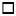 не менее 2не менее 42)Экспериментально-исследовательская работа магистранта, включая выполнение магистерской диссертации (ЭИРМ)не менее 4не менее 44Итоговая аттестация (ИА)441)Комплексный экзамен (КЭ)112)Оформление и защита магистерского проекта (ОиЗМП)33Итогоне менее 28не менее 48*Количество кредитов, выделяемых на практику, не входит в общую трудоемкость. В случае необходимости ВУЗ может увеличить число кредитов, выделяемых на практику. 
 **Продолжительность обучения определяется настоящим стандартом в зависимости от предшествующего уровня подготовки магистрантов и специальности. *Количество кредитов, выделяемых на практику, не входит в общую трудоемкость. В случае необходимости ВУЗ может увеличить число кредитов, выделяемых на практику. 
 **Продолжительность обучения определяется настоящим стандартом в зависимости от предшествующего уровня подготовки магистрантов и специальности. *Количество кредитов, выделяемых на практику, не входит в общую трудоемкость. В случае необходимости ВУЗ может увеличить число кредитов, выделяемых на практику. 
 **Продолжительность обучения определяется настоящим стандартом в зависимости от предшествующего уровня подготовки магистрантов и специальности. *Количество кредитов, выделяемых на практику, не входит в общую трудоемкость. В случае необходимости ВУЗ может увеличить число кредитов, выделяемых на практику. 
 **Продолжительность обучения определяется настоящим стандартом в зависимости от предшествующего уровня подготовки магистрантов и специальности. № п/пНаименование дисциплин и видов деятельностиОбъем в кредитах Объем в кредитах 1233Срок обученияСрок обучения1 год1,5 года1Базовые дисциплины (БД)не менее 7не менее 141)Обязательный компонент (ОК)не менее 1не менее 32)Вузовский компонент (ВК)2Профилирующие дисциплины (ПД)не менее 11не менее 221)Обязательный компонент (ОК)не менее 1не менее 22)Вузовский компонент (ВК)Итого теоретического обученияне менее 18не менее 363Дополнительные виды обучения (ДВО)не менее 6не менее 8Обязательный компонент (ОК)не менее 6не менее 81)Профессиональная практикане менее 2не менее 42)Научно-исследовательская (экспериментально-исследовательская) работа магистранта, включая выполнение магистерской диссертациине менее 4не менее 4Вузовский компонент (ВК)4Итоговая аттестация (ИА)441)Комплексный экзамен (КЭ)112)Оформление и защита магистерской диссертации 33Итогоне менее 28не менее 48№ п/пНаименование дисциплин и видов деятельностиОбъем в кредитах1231Базовые дисциплины (БД)71)Обязательный компонент:5История и философия науки2Педагогика 32)Компонент по выбору2Итого теоретического обучения72Практика (педагогическая)не менее 3** Количество кредитов, выделяемых на практику, не входит в общую трудоемкость. В случае необходимости ВУЗ может увеличить число кредитов, выделяемых на практику. * Количество кредитов, выделяемых на практику, не входит в общую трудоемкость. В случае необходимости ВУЗ может увеличить число кредитов, выделяемых на практику. * Количество кредитов, выделяемых на практику, не входит в общую трудоемкость. В случае необходимости ВУЗ может увеличить число кредитов, выделяемых на практику. №Виды деятельностиКол-во / кредитовКол-во недельОбщий объем в часахВ том числеВ том числеСредняя недельная нагрузка№Виды деятельностиКол-во / кредитовКол-во недельОбщий объем в часахаудит-х / конт-х с преподавателемСРМСредняя недельная нагрузка123456781Теоретическое обучение (1:2)42451890630126052,02Научно-исследовательская работа магистранта, включая выполнение магистерской диссертации, проводимая без отрыва от теоретического обучения (1:7)3-36045315Научно-исследовательская работа магистранта, включая выполнение магистерской диссертации (1:7)494806042054,53Итоговая аттестация (1:6)484206036052,5ИТОГО5362315079523554Практика (педагогическая), проводимая без отрыва от теоретического обучения (1:1)3-9045455Практика (исследовательская) (1:7)3123604531530,006Каникулы137Экзаменационная сессия 9ВСЕГО (52 нед. х 2 г. – 8 нед.= 96 нед.) 599636008852715№Виды деятельностиКол-во / кредитовКол-во недельОбщий объем в часахВ том числеВ том числеСредняя недельная нагрузка№Виды деятельностиКол-во / кредитовКол-во недельОбщий объем в часахаудит-х / конт-х с преподавателемСРМСредняя недельная нагрузка123456781Теоретическое обучение (1:2)не менее 42не менее 45не менее 1890не менее 630не менее 1260не менее 52,02Научно-исследовательская работа магистранта, включая выполнение магистерской диссертации, проводимая без отрыва от теоретического обучения (1:7)не менее 3-не менее 360не менее 45не менее 315Научно-исследовательская работа магистранта, включая выполнение магистерской диссертации (1:7)не менее 4не менее 9не менее 480не менее 60не менее 420не менее 54,53Итоговая аттестация (1:6)484206036052,5ИТОГОне менее 53не менее 62не менее 3150не менее 795не менее 23554Практика (педагогическая), проводимая без отрыва от теоретического обучения (1:1)3-9045455Практика (исследовательская) (1:7)3123604531530,006Каникулыопределяется РУПл и академическим календарем7Экзаменационная сессия 9ВСЕГО (52 нед. х 2 г. – 8 нед. = 96 нед.) не менее 59не менее 96не менее 3600не менее 885не менее 2715№Виды деятельностиКол-во / кредитовКол-во недельОбщий объем в часахВ том числеВ том числеСредняя недельная нагрузка№Виды деятельностиКол-во / кредитовКол-во недельОбщий объем в часахаудит-х / конт-х с преподавателемСРМСредняя недельная нагрузка123456781Теоретическое обучение (1:2)181581027054054,002Экспериментально-исследовательская работа магистранта, включая выполнение магистерской диссертации (1:7)494806042054,553Итоговая аттестация (1:6)484206036052,5ИТОГО2632174039013204Практика (производственная) (1:4)251503012030,005Каникулы46Экзаменационная сессия3ВСЕГО (52 нед. Х 1 г. – 8 нед. = 44 нед.)284418604201440№Виды деятельностиКол-во / кредитовКол-во недельОбщий объем в часахВ том числеВ том числеСредняя недельная нагрузка№Виды деятельностиКол-во / кредитовКол-во недельОбщий объем в часахаудит-х / конт-х с преподавателемСРМСредняя недельная нагрузка123456781Теоретическое обучение (1:2)не менее 18не менее 15не менее 810не менее 270не менее 540не менее 54,002Научно-исследовательская работа магистранта, включая выполнение магистерской диссертации (1:7)не менее 4не менее 9не менее 480не менее 60не менее 420не менее 54,553Итоговая аттестация (1:6)484206036052,5ИТОГОне менее 26не менее 32не менее 1740не менее 390не менее 13204Практика (профессиональная) (1:4)не менее 2не менее 5не менее 150не менее 30не менее 120не менее 30,005Каникулыопределяется РУПл и академическим календарем6Экзаменационная сессия3ВСЕГО(52 нед. Х 1 г. – 8 нед. = 44 нед.)не менее 28не менее 44не менее 1860не менее 420не менее 1440№Виды деятельностиКол-во / кредитовКол-во недельОбщий объем в часахВ том числеВ том числеСредняя недельная нагрузка№Виды деятельностиКол-во / кредитовКол-во недельОбщий объем в часахаудит-х / конт-х с преподавателемСРМСредняя недельная нагрузка123456781Теоретическое обучение (1:2)36301620540108054,002Экспериментально-исследовательская работа магистранта, включая выполнение магистерской диссертации (1:7)494806042054,553Итоговая аттестация (1:6)484206036052,5ИТОГО4447252066018604Практика (производственная) (1:4)4103006024030,005Каникулы116Экзаменационная сессия (3х2 нед.)6ВСЕГО (52 нед. + 22 нед. = 74 нед.)487428207202100